ИНФОРМАЦИОННЫЙ БЮЛЛЕТЕНЬЧАМЗИНСКОГО МУНИЦИПАЛЬНОГО РАЙОНАЯвляется официальным печатным изданиемЧамзинского муниципального района29 июня  2022г.                                                                                                         №24(350)Республика МордовияСовет депутатов Чамзинского муниципального районаРЕШЕНИЕ(XII-я внеочередная  сессия)29.06.2022г.		                                                                                      	               № 61р.п.ЧамзинкаО внесении изменений в решение Совета депутатов Чамзинского муниципального района от 23.12.2021г. № 23«О бюджете Чамзинского муниципального района Республики Мордовияна 2022 год и на плановый период 2023 и 2024 годов»Руководствуясь Бюджетным кодексом Российской Федерации, Совет депутатов Чамзинского муниципального района РЕШИЛ:1. Внести в решение Совета депутатов Чамзинского муниципального района от 23.12.2021г. № 23 «О бюджете Чамзинского муниципального района Республики Мордовия на 2022 год и на плановый период 2023 и 2024 годов» следующие изменения:1.1. Пункт 1 статьи 1 изложить в следующей редакции:«1. Утвердить бюджет Чамзинского муниципального района Республики Мордовия на 2022 год по доходам в сумме 733 196,7 тыс. рублей и по расходам в сумме 739 014,3 тыс. рублей, с превышением расходов над доходами в сумме 5 817,6 тыс. рублей, исходя из уровня инфляции, не превышающего 4,1 процента (декабрь 2022 года к декабрю 2021 года).».1.2. Пункт 2 статьи 1 изложить в следующей редакции:«2. Утвердить бюджет Чамзинского муниципального района Республики Мордовия на 2023 год по доходам в сумме 326 950,0 тыс.рублей и по расходам в сумме 326 851,6 тыс.рублей, в том числе условно утвержденным расходам в сумме 3 478,9 тыс.рублей, с превышением доходов над расходами в сумме 98,4 тыс.рублей, исходя из уровня инфляции, не превышающего 4,0 процента (декабрь 2023 года к декабрю 2022 года).».1.3. Пункт 3 статьи 1 изложить в следующей редакции: «3. Утвердить бюджет Чамзинского муниципального района Республики Мордовия на 2024 год по доходам в сумме 306 715,6 тыс.рублей и по расходам в сумме 306 568,0 тыс.рублей, в том числе условно утвержденным расходам в сумме 7 288,9 тыс.рублей, с превышением доходов над расходами в сумме 147,6 тыс.рублей, исходя из уровня инфляции, не превышающего 4,0 процента (декабрь 2024 года к декабрю 2023 года).».1.4. В статье 12 цифры «9 960,6» заменить цифрами «10 512,9».1.5. В пункте 5 статьи 14 цифры «6 708,5» заменить цифрами «6 913,3», цифры «6 401,3» заменить цифрами «6 708,5», цифры «5 991,7» заменить цифрами «6 401,3».1.6. В пункте 6 статьи 14 цифры «6,7» заменить цифрами «6,9», цифры «6,4» заменить цифрами «6,7».1.7. Приложение 2 изложить в следующей редакции:«Приложение 2 к решению Совета депутатовЧамзинского муниципального района Республики Мордовия «О бюджете Чамзинского муниципального района  Республики Мордовия на 2022 год и на плановый период 2023 и 2024 годов»                                 ОБЪЕМ БЕЗВОЗМЕЗДНЫХ ПОСТУПЛЕНИЙ В БЮДЖЕТ ЧАМЗИНСКОГО МУНИЦИПАЛЬНОГО РАЙОНА РЕСПУБЛИКИ МОРДОВИЯ НА 2022 ГОД И НА ПЛАНОВЫЙ ПЕРИОД 2023 И 2024 ГОДОВтыс.рублей1.8. Приложение 3 изложить в следующей редакции:«Приложение 3 к решению Совета депутатовЧамзинского муниципального района Республики Мордовия «О бюджете Чамзинского муниципального района  Республики Мордовия на 2022 год и на плановый период 2023 и 2024 годов»                                 ВЕДОМСТВЕННАЯ СТРУКТУРА РАСХОДОВ БЮДЖЕТА ЧАМЗИНСКОГО МУНИЦИПАЛЬНОГО РАЙОНА РЕСПУБЛИКИ МОРДОВИЯ НА 2022 ГОД И НА ПЛАНОВЫЙ ПЕРИОД 2023 И 2024 ГОДОВтыс.рублей1.9. Приложение 4 изложить в следующей редакции:«Приложение 4к решению Совета депутатовЧамзинского муниципального района Республики Мордовия «О бюджете Чамзинского муниципального района  Республики Мордовия на 2022 год и на плановый период 2023 и 2024 годов»      РАСПРЕДЕЛЕНИЕ БЮДЖЕТНЫХ АССИГНОВАНИЙ БЮДЖЕТА ЧАМЗИНСКОГО МУНИЦИПАЛЬНОГО РАЙОНА  РЕСПУБЛИКИ МОРДОВИЯ ПО РАЗДЕЛАМ, ПОДРАЗДЕЛАМ, ЦЕЛЕВЫМ СТАТЬЯМ (МУНИЦИПАЛЬНЫМ ПРОГРАММАМ И НЕПРОГРАММНЫМ НАПРАВЛЕНИЯМ ДЕЯТЕЛЬНОСТИ), ГРУППАМ И ПОДГРУППАМ ВИДОВ РАСХОДОВ КЛАССИФИКАЦИИ РАСХОДОВ БЮДЖЕТОВ НА 2022 ГОД И НА ПЛАНОВЫЙ ПЕРИОД 2023 И 2024 ГОДОВтыс.рублей1.10. Приложение 5 изложить в следующей редакции:«Приложение 5к решению Совета депутатовЧамзинского муниципального района Республики Мордовия «О бюджете Чамзинского муниципального района  Республики Мордовия на 2022 год и на плановый период 2023 и 2024 годов»                                 РАСПРЕДЕЛЕНИЕ БЮДЖЕТНЫХ АССИГНОВАНИЙ БЮДЖЕТА ЧАМЗИНСКОГО МУНИЦИПАЛЬНОГО РАЙОНА РЕСПУБЛИКИ МОРДОВИЯ ПО ЦЕЛЕВЫМ СТАТЬЯМ (МУНИЦИПАЛЬНЫМ ПРОГРАММАМ И НЕПРОГРАММНЫМ НАПРАВЛЕНИЯМ ДЕЯТЕЛЬНОСТИ), ГРУППАМ И ПОДГРУППАМ ВИДОВ РАСХОДОВ, РАЗДЕЛАМ И ПОДРАЗДЕЛАМ КЛАССИФИКАЦИИ РАСХОДОВ БЮДЖЕТОВ НА 2022 ГОД И НА ПЛАНОВЫЙ ПЕРИОД 2023 И 2024 ГОДОВтыс.рублей1.11. Приложение 8 изложить в следующей редакции:Приложение 8к решению Совета депутатовЧамзинского муниципального района Республики Мордовия «О бюджете Чамзинского муниципального района  Республики Мордовия на 2022 год и на плановый период 2023 и 2024 годов»                                 ИСТОЧНИКИ ВНУТРЕННЕГО ФИНАНСИРОВАНИЯ ДЕФИЦИТА БЮДЖЕТА ЧАМЗИНСКОГО МУНИЦИПАЛЬНОГО РАЙОНА РЕСПУБЛИКИ МОРДОВИЯ НА 2022 ГОД И НА ПЛАНОВЫЙ ПЕРИОД 2023 И 2024 ГОДОВтыс.рублей1.12. Приложение 9 изложить в следующей редакции:Приложение 9к решению Совета депутатовЧамзинского муниципального района Республики Мордовия «О бюджете Чамзинского муниципального района  Республики Мордовия на 2022 год и на плановый период 2023 и 2024 годов»  ПРОГРАММА МУНИЦИПАЛЬНЫХ ВНУТРЕННИХ ЗАИМСТВОВАНИЙ ЧАМЗИНСКОГО МУНИЦИПАЛЬНОГО РАЙОНА РЕСПУБЛИКИ МОРДОВИЯ НА 2022 ГОД И НА ПЛАНОВЫЙ ПЕРИОД 2023 И 2024 ГОДОВтыс.рублей2. Настоящее решение вступает в силу со дня его официального опубликования в Информационном бюллетене Чамзинского муниципального района.Председатель Совета депутатов                                                  ГлаваЧамзинского муниципального района                                        Чамзинского муниципального районаРеспублики Мордовия                                                                  Республики Мордовия____________________ В.А.Буткеев                                         _______________________                                                                                                          Р.А.БатеряковРеспублика МордовияСовет депутатов Чамзинского муниципального районаРЕШЕНИЕ(XII-я внеочередная  сессия)29.06.2022г.		                                                                                      	               № 62рп. ЧамзинкаО внесении изменений в решение Совета депутатов Чамзинского муниципального района от 18.04.2013 года №115 «Об утверждении Положения «Об условиях и размерах оплаты труда выборных должностных лиц местного самоуправления, осуществляющих свои полномочия на постоянной основе, муниципальных служащих Чамзинского муниципального района».В соответствии с Федеральным законом от 6 октября 2003 года N 131-ФЗ «Об общих принципах организации местного самоуправления в Российской Федерации», Совет депутатов Чамзинского муниципального района РЕШИЛ:1. Внести в решение Совета депутатов Чамзинского муниципального района от 18.04.2013 года №115 «Об утверждении Положения «Об условиях и размерах оплаты труда выборных должностных лиц местного самоуправления, осуществляющих свои полномочия на постоянной основе, муниципальных служащих Чамзинского муниципального района» (далее – Положение) следующие изменения:1.1. Абзац 6 пункта 4 части 2 Положения изложить в следующей редакции:«премию к профессиональным, общероссийским праздникам, праздничным датам муниципального образования».1.2. В абзаце 4 части 8 Положения слова «распоряжения Главы Чамзинского муниципального района.» заменить словами «распоряжения администрации Чамзинского муниципального района;».1.3. Часть 8 Положения дополнить абзацами 6-21 следующего содержания:«Кроме того, за счет средств фонда оплаты труда Главе района, муниципальным служащим по распоряжению Главы Чамзинского муниципального района и распоряжению администрации Чамзинского муниципального района, соответственно, выплачивается единовременная материальная помощь в следующих случаях и размерах:а) по случаю бракосочетания - 5000 рублей;б) при рождении ребенка - 5000 рублей;в) смерти близких родственников (супруга, супруги, родителей, детей) - 5000 рублей;г) смерти самого Главы района, муниципального служащего - 10000 рублей;д) к юбилейной дате, кратной пяти - один должностной оклад;е) к дате выхода на пенсию - месячное денежное содержание;ж) при длительной временной нетрудоспособности (более одного месяца) Главы района, муниципального служащего - два должностных оклада;з) утраты или существенного повреждения личного имущества в результате стихийного бедствия, пожара, хищения или в иных непредвиденных случаях - 10000 рублей;и) особой нуждаемости в лечении и восстановлении здоровья в связи с несчастным случаем, аварией, произошедшим с Главой района, муниципальными служащими, их близкими родственниками (супругами и (или) детьми) - месячное денежное содержание.При рождении ребенка и по случаю вступления в брак выплата материальной помощи производится по заявлению Главы района, муниципального служащего при предъявлении соответственно копии свидетельства о рождении или свидетельства о браке.В случае смерти:- супруга (супруги), родителей, детей Главы района, муниципального служащего материальная помощь выплачивается при предоставлении заявления Главы района, муниципального служащего, копии свидетельства о смерти и документов, подтверждающих родство с умершим;- Главы района, муниципального служащего материальная помощь может выплачиваться супругу (супруге), одному из родителей, детям или иному лицу, взявшему на себя обязанность осуществить погребение умершего. Выплата производится по заявлению указанных лиц при предъявлении копии свидетельства о смерти.При длительной временной нетрудоспособности, особой нуждаемости в лечении и восстановлении здоровья в связи с несчастным случаем, аварией, Главе района, муниципальному служащему выплата материальной помощи производится по заявлению Главы района, муниципального служащего при предъявлении соответствующих медицинских справок, заключений и других подтверждающих документов.».1.4. Раздел 9 изложить в следующей редакции:«9. Размеры ежемесячной процентной надбавки к должностному окладу за работу со сведениями, составляющими государственную тайну, премии за выполнение особо важных и сложных заданий и премий к профессиональным, общероссийским праздникам, праздничным датам муниципального образования Размеры ежемесячной процентной надбавки к должностному окладу за работу со сведениями, составляющими государственную тайну, определяются законодательством Российской Федерации.Размеры премий за выполнение особо важных и сложных заданий для должностного лица и муниципальных служащих максимальным размером не ограничиваются.К профессиональным, общероссийским праздникам, праздничным датам муниципального образования выборным должностным лицам местного самоуправления, осуществляющих свои полномочия на постоянной основе, муниципальным служащим может быть выплачена премия в пределах одного планового фонда месячного денежного содержания.Размеры премий, указанные в части 9 для Главы Чамзинского муниципального района устанавливаются распоряжением Главы Чамзинского муниципального района, для муниципальных служащих администрации Чамзинского муниципального района устанавливаются распоряжением администрации Чамзинского муниципального района.».1.5. Приложение №1 изложить в следующей редакции:Приложение N 1к Положению «Об условиях и размерах оплатытруда должностных лиц местного самоуправления,осуществляющих свои полномочия на постояннойоснове, муниципальных служащих Чамзинскогомуниципального района»Размеры
должностных окладов должностных лиц и муниципальных служащих Чамзинского муниципального районаРаздел 1. Муниципальные должностиРаздел 2. Муниципальные должности муниципальной службы в администрации Чамзинского муниципального района и ее структурных подразделениях.1.6. Приложение № 4 изложить в следующей редакции:Приложение N 4к Положению «Об условиях и размерах оплатытруда должностных лиц местного самоуправления,осуществляющих свои полномочия на постояннойоснове, муниципальных служащих Чамзинскогомуниципального района»Размеры ежемесячного денежного поощрения и ежеквартальной премии по итогам работы должностных лиц и муниципальных служащих Чамзинского муниципального района Республики МордовияРаздел 1. Муниципальные должностиРаздел 2. Муниципальные должности муниципальной службы в администрации Чамзинского муниципального района и ее структурных подразделениях.            2. Настоящее Решение вступает в силу с 1 июля 2022 года и подлежит официальному опубликованию в Информационном бюллетене Чамзинского муниципального района.Председатель Совета депутатов	                                          ГлаваЧамзинского муниципального района                                     Чамзинского муниципального районаРеспублики Мордовия                                                               Республики Мордовия____________________ В.А. Буткеев                                    _________________ Р.А. Батеряков Республика МордовияСовет депутатов Чамзинского муниципального районаРЕШЕНИЕ(XII-я внеочередная  сессия)29.06.2022г.		                              	               № 63рп. ЧамзинкаО внесении изменений в решение Совета депутатов Чамзинского муниципального района от 10.11.2021г. № 12 «Об утверждении состава административной комиссии Чамзинского муниципального района Республики Мордовия»В соответствии  с пунктом 2 статьи 3 Закона Республики Мордовия от 17 октября 2002г. № 45-З «Об административных комиссиях в Республике Мордовия», Совет депутатов Чамзинского муниципального района решил:1. В связи со сменой места работы исключить из состава административной комиссии Чамзинского муниципального района Республики Мордовия Криулькина Ивана Маркеевича, Трофимчук Марину Абрамовну, Зайцеву Анну Алексеевну.2. Включить в состав административной комиссии Чамзинского муниципального района Махаеву Татьяну Васильевну, Ануфриеву Наталью Михайловну.3. Настоящее решение вступает в силу после его официального опубликования в Информационном бюллетене Чамзинского муниципального района.Председатель Совета депутатов	                     	ГлаваЧамзинского муниципального района           	Чамзинского муниципального района______________________ В.А. Буткеев               ___________________ Р.А. БатеряковГлавный редактор:юрисконсульт юридического отделаадминистрации Чамзинского муниципального района Е.Н.                                                         Е.Н. Спирина                               адрес: р.п. Чамзинка, ул. Победы, д. 1эл.почта: inform113@mail.ruтел: 2-12-43, 2-12-00 факс: 2-12-00	Код  Наименование СуммаСуммаСуммаКод  Наименование 2022 ГОД2023 ГОД2024 ГОД12345 2 00 00000 00 0000 000 Безвозмездные поступления599 341,0193 874,9166 318,92 02 00000 00 0000 000Безвозмездные поступления от других бюджетов бюджетной системы Российской Федерации588 260,0193 874,9166 318,92 02 10000 00 0000 150Дотации бюджетам бюджетной системы Российской Федерации67 052,26 082,45 381,82 02 15001 00 0000 150Дотации на выравнивание бюджетной обеспеченности3 728,46 082,45 381,82 02 15001 05 0000 150Дотации бюджетам муниципальных районов на выравнивание бюджетной обеспеченности из бюджета субъекта Российской Федерации3 728,46 082,45 381,82 02 15002 00 0000 150Дотации бюджетам на поддержку мер по обеспечению сбалансированности бюджетов63 323,80,00,02 02 15002 05 0000 150Дотации бюджетам муниципальных районов на поддержку мер по обеспечению сбалансированности бюджетов63 323,80,00,02 02 20000 00 0000 150Субсидии бюджетам бюджетной системы Российской Федерации (межбюджетные субсидии)320 691,111 793,912 379,5 2 02 25097 00 0000 150 Субсидии бюджетам  на создание в общеобразовательных организациях, расположенных в сельской местности и малых городах, условий для занятий физической культурой и спортом3 556,10,00,0 2 02 25097 05 0000 150 Субсидии бюджетам муниципальных районов на создание в общеобразовательных организациях, расположенных в сельской местности и малых городах, условий для занятий физической культурой и спортом3 556,10,00,0 2 02 25304 00 0000 150 Субсидии бюджетам на организацию бесплатного горячего питания обучающихся, получающих начальное общее образование в государственных и муниципальных образовательных организациях10 795,410 278,210 566,8 2 02 25304 05 0000 150 Субсидии бюджетам муниципальных районов на организацию бесплатного горячего питания обучающихся, получающих начальное общее образование в государственных и муниципальных образовательных организациях10 795,410 278,210 566,8 2 02 25372 00 0000 150 Субсидии бюджетам на развитие транспортной инфраструктуры на сельских территориях235 249,30,00,0 2 02 25372 05 0000 150 Субсидии бюджетам муниципальных районов на развитие транспортной инфраструктуры на сельских территориях235 249,30,00,0 2 02 25497 00 0000 150 Субсидии бюджетам на реализацию мероприятий по обеспечению жильем молодых семей2 526,11 515,71 515,7 2 02 25497 05 0000 150 Субсидии бюджетам муниципальных районов на реализацию мероприятий по обеспечению жильем молодых семей2 526,11 515,71 515,72 02 25519 00 0000 150Субсидии бюджетам на поддержку отрасли культуры51,00,00,02 02 25519 05 0000 150Субсидии бюджетам муниципальных районов на поддержку отрасли культуры51,00,00,02 02 25750 00 0000 150Субсидии бюджетам на реализацию мероприятий по модернизации школьных систем образования68 513,10,00,02 02 25750 05 0000 150Субсидии бюджетам муниципальных районов на реализацию мероприятий по модернизации школьных систем образования68 513,10,00,0 2 02 29999 00 0000 150 Прочие субсидии0,00,0297,0 2 02 29999 05 0000 150 Прочие субсидии бюджетам муниципальных районов0,00,0297,02 02 30000 00 0000 150Субвенции бюджетам бюджетной системы Российской Федерации187 582,8163 541,8135 723,62 02 30024 00 0000 150  Субвенции местным бюджетам на выполнение передаваемых полномочий субъектов Российской Федерации171 300,6148 266,6120 249,52 02 30024 05 0000 150Субвенции бюджетам муниципальных районов на выполнение передаваемых полномочий субъектов Российской Федерации171 300,6148 266,6120 249,52 02 30024 05 0000 150Субвенции  на осуществление государственных полномочий Республики Мордовия по созданию, материально-техническому и организационному обеспечению деятельности административных комиссий260,2260,7261,22 02 30024 05 0000 150Субвенции на осуществление государственных полномочий Республики Мордовия по профилактике безнадзорности и правонарушений несовершеннолетних, защите прав и законных интересов детей и подростков, предусмотренных Законом Республики Мордовия от 30 марта 2005 года № 26-З "Об организации деятельности комиссий по делам несовершеннолетних и защите их прав в Республике Мордовия"445,5445,5445,52 02 30024 05 0000 150Субвенции на осуществление государственных полномочий Республики Мордовия по организации предоставления обучающимся в муниципальных общеобразовательных организациях Республики Мордовия из малоимущих семей питания с освобождением от оплаты его стоимости2 224,42 224,42 224,42 02 30024 05 0000 150Субвенции на осуществление государственных полномочий Республики Мордовия по обеспечению государственных гарантий реализации прав на получение общедоступного и бесплатного начального общего, основного общего, среднего общего образования в муниципальных общеобразовательных организациях, обеспечение дополнительного образования детей в муниципальных общеобразовательных организациях, включая расходы на оплату труда, приобретение учебников и учебных пособий, средств обучения, игр, игрушек (за исключением расходов на содержание зданий и оплату коммунальных услуг)98 952,184 245,167 492,82 02 30024 05 0000 150Субвенции на осуществление государственных полномочий Республики Мордовия  по обеспечению государственных гарантий реализации прав на получение общедоступного и бесплатного дошкольного образования в муниципальных дошкольных образовательных организациях, в муниципальных общеобразовательных организациях, включая расходы на оплату труда, приобретение учебников и учебных пособий, средств обучения, игр, игрушек (за исключением расходов на содержание зданий и оплату коммунальных услуг)62 294,553 612,842 471,82 02 30024 05 0000 150Субвенции на осуществление государственных полномочий Республики Мордовия по определению перечня должностных лиц, уполномоченных составлять протоколы об административных правонарушениях, предусмотренных Законом Республики Мордовия от 15 июня 2015 года № 38-З "Об административной ответственности на территории Республики Мордовия"8,58,58,52 02 30024 05 0000 150Субвенции на осуществление государственных полномочий Республики Мордовия по предоставлению стипендии студентам, обучающимся по очной форме обучения за счет бюджетных ассигнований федерального бюджета, республиканского бюджета Республики Мордовия по сельскохозяйственным профессиям, специальностям, направлениям подготовки и взявшим на себя обязательство трудоустроиться в сельскохозяйственные организации или организации системы государственной ветеринарной службы в течение месяца после получения диплома либо после завершения военной службы по призыву и отработать в них не менее 5 лет, установленной Указом Главы Республики Мордовия от 27 февраля 2015 года № 91-УГ "О дополнительных мерах по подготовке и закреплению молодых специалистов в сельскохозяйственном производстве"131,8281,9415,62 02 30024 05 0000 150Субвенции на осуществление государственных полномочий Республики Мордовия по предоставлению компенсационной выплаты молодым специалистам, трудоустроившимся в сельскохозяйственные организации и организации системы государственной ветеринарной службы в год окончания образовательных организаций либо после завершения военной службы по призыву на срок не менее 5 лет, установленной Указом Главы Республики Мордовия от 27 февраля 2015 года № 91-УГ "О дополнительных мерах по подготовке и закреплению молодых специалистов в сельскохозяйственном производстве"1 328,11 538,21 296,72 02 30024 05 0000 150Субвенции на осуществление государственных полномочий Республики Мордовия по предоставлению ежемесячной денежной выплаты молодым специалистам, трудоустроившимся в сельскохозяйственные организации и организации системы государственной ветеринарной службы в год окончания образовательных организаций либо после завершения военной службы по призыву на срок не менее 5 лет, установленной Указом Главы Республики Мордовия от 27 февраля 2015 года № 91-УГ "О дополнительных мерах по подготовке и закреплению молодых специалистов в сельскохозяйственном производстве"1 667,31 714,11 750,32 02 30024 05 0000 150Субвенции на осуществление государственных полномочий Республики Мордовия по организации мероприятий при осуществлении деятельности по обращению с животными без владельцев1 424,91 372,11 319,42 02 30024 05 0000 150Субвенции на осуществление государственных полномочий Республики Мордовия по назначению и предоставлению единовременной денежной выплаты на капитальный ремонт жилых помещений, единственными собственниками которых являются дети-сироты и дети, оставшиеся без попечения родителей, а также лица из числа детей-сирот и детей, оставшихся без попечения родителей104,0104,0104,02 02 30024 05 0000 150Субвенции на осуществление государственных полномочий Республики Мордовия по финансовому обеспечению отдыха и оздоровления детей в Республике Мордовия в каникулярное время2 459,32 459,32 459,32 02 30027 00 0000 150  Субвенции бюджетам на содержание ребенка в семье опекуна и приемной семье, а также вознаграждение, причитающееся приемному родителю12 112,111 614,311 780,82 02 30027 05 0000 150  Субвенции бюджетам муниципальных районов на содержание ребенка в семье опекуна и приемной семье, а также вознаграждение, причитающееся приемному родителю12 112,111 614,311 780,82 02 35082 00 0000 150  Субвенции бюджетам муниципальных образований на предоставление жилых помещений детям-сиротам и детям, оставшимся без попечения родителей, лицам из их числа по договорам найма специализированных жилых помещений1 314,21 314,21 314,32 02 35082 05 0000 150  Субвенции бюджетам муниципальных районов на предоставление жилых помещений детям-сиротам и детям, оставшимся без попечения родителей, лицам из их числа по договорам найма специализированных жилых помещений1 314,21 314,21 314,3 2 02 35120 00 0000 150   Субвенции бюджетам на осуществление полномочий по составлению (изменению) списков кандидатов в присяжные заседатели федеральных судов общей юрисдикции в Российской Федерации58,30,00,0 2 02 35120 05 0000 150   Субвенции бюджетам муниципальных районов на осуществление полномочий по составлению (изменению) списков кандидатов в присяжные заседатели федеральных судов общей юрисдикции в Российской Федерации58,30,00,02 02 35930 00 0000 150  Субвенции бюджетам на государственную регистрацию актов гражданского состояния2 079,71 628,51 659,82 02 35930 05 0000 150Субвенции бюджетам муниципальных районов на государственную регистрацию актов гражданского состояния2 079,71 628,51 659,8 2 02 39998 00 0000 150  Единая субвенция местным бюджетам717,9718,2719,2 2 02 39998 05 0000 150  Единая субвенция бюджетам муниципальных районов717,9718,2719,2 2 02 40000 00 0000 150 Иные межбюджетные трансферты12 933,912 456,812 834,0 2 02 40014 00 0000 150 Межбюджетные трансферты, передаваемые бюджетам муниципальных образований на осуществление части полномочий по решению вопросов местного значения в соответствии с заключенными соглашениями199,652,052,0 2 02 40014 05 0000 150 Межбюджетные трансферты, передаваемые бюджетам муниципальных районов из бюджетов поселений на осуществление части полномочий по решению вопросов местного значения в соответствии с заключенными соглашениями199,652,052,0 2 02 45303 00 0000 150 Межбюджетные трансферты, передаваемые бюджетам на ежемесячное денежное вознаграждение за классное руководство педагогическим работникам государственных и муниципальных общеобразовательных организаций12 404,812 404,812 782,0 2 02 45303 05 0000 150 Межбюджетные трансферты, передаваемые бюджетам муниципальных районов на ежемесячное денежное вознаграждение за классное руководство педагогическим работникам государственных и муниципальных общеобразовательных организаций12 404,812 404,812 782,0 2 02 49999 00 0000 150 Прочие межбюджетные трансферты, передаваемые бюджетам 329,50,00,0 2 02 49999 05 0000 150 Прочие межбюджетные трансферты, передаваемые бюджетам муниципальных районов329,50,00,0 2 07 00000 00 0000 150 Прочие безвозмездные поступления11 083,90,00,0 2 07 05000 05 0000 150 Прочие безвозмездные поступления в бюджеты муниципальных районов11 083,90,00,0 2 07 05030 05 0000 150 Прочие безвозмездные поступления в бюджеты муниципальных районов11 083,90,00,02 19 00000 00 0000 150Возврат остатков субсидий, субвенций и иных межбюджетных трансфертов, имеющих целевое назначение, прошлых лет.-2,90,00,02 19 00000 05 0000 150Возврат остатков субсидий, субвенций и иных межбюджетных трансфертов, имеющих целевое назначение, прошлых лет из бюджетов муниципальных районов-2,90,00,02 19 60010 05 0000 150Возврат остатков субсидий, субвенций и иных межбюджетных трансфертов, имеющих целевое назначение, прошлых лет из бюджетов муниципальных районов-2,90,00,0Наименование  Адм  Рз  Прз  Цср  Цср  Цср  Цср  Вр СуммаСуммаСуммаНаименование  Адм  Рз  Прз  Цср  Цср  Цср  Цср  Вр 2022 ГОД2023 ГОД2024 ГОД123456789101112ВСЕГО 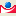 739 014,3326 851,6306 568,0Администрация Чамзинского муниципального района Республики Мордовия900303 205,324 714,224 693,3Общегосударственные вопросы9000116 064,812 485,912 417,6Функционирование высшего должностного лица субъекта Российской Федерации и муниципального образования90001021 461,91 118,31 118,3Обеспечение деятельности Администрации Чамзинского муниципального района Республики Мордовия90001026501 461,91 118,31 118,3Глава Чамзинского муниципального района Республики Мордовия90001026511 461,91 118,31 118,3Расходы на обеспечение функций органов местного самоуправления 90001026510041120168,5168,5168,5Расходы на выплаты персоналу в целях обеспечения выполнения функций государственными (муниципальными) органами, казенными учреждениями, органами управления государственными внебюджетными фондами90001026510041120100168,5168,5168,5Расходы на выплаты персоналу государственных (муниципальных) органов90001026510041120120168,5168,5168,5Расходы на выплаты по оплате труда высшего должностного лица900010265100411501 293,4949,8949,8Расходы на выплаты персоналу в целях обеспечения выполнения функций государственными (муниципальными) органами, казенными учреждениями, органами управления государственными внебюджетными фондами900010265100411501001 293,4949,8949,8Расходы на выплаты персоналу государственных (муниципальных) органов900010265100411501201 293,4949,8949,8Функционирование Правительства Российской Федерации, высших исполнительных органов государственной власти субъектов Российской Федерации, местных администраций900010413 070,610 404,610 416,3Муниципальная программа "Развитие муниципальной службы в Чамзинском муниципальном районе Республики Мордовия (2015-2025 годы)"90001040105,05,05,0Основное мероприятие "Подготовка, переподготовка и повышение квалификации муниципальных служащих и лиц, замещающих муниципальные должности на постоянной основе"9000104010025,05,05,0Расходы на обеспечение функций органов местного самоуправления 900010401002411205,05,05,0Расходы на выплаты персоналу в целях обеспечения выполнения функций государственными (муниципальными) органами, казенными учреждениями, органами управления государственными внебюджетными фондами900010401002411201005,05,05,0Расходы на выплаты персоналу государственных (муниципальных) органов900010401002411201205,05,05,0Муниципальная программа "Развитие культуры и туризма в Чамзинском муниципальном районе на 2014-2025 годы" 900010405072,671,971,6Подпрограмма "Обеспечение условий реализации муниципальной программы" 900010405372,671,971,6Основное мероприятие "Обеспечение функций муниципального архива"90001040530272,671,971,6Осуществление государственных полномочий Республики Мордовия по хранению, комплектованию, учету и использованию архивных документов, находящихся в собственности Республики Мордовия и хранящихся в муниципальных архивах9000104053027751072,671,971,6Расходы на выплаты персоналу в целях обеспечения выполнения функций государственными (муниципальными) органами, казенными учреждениями, органами управления государственными внебюджетными фондами9000104053027751010069,168,167,8Расходы на выплаты персоналу государственных (муниципальных) органов9000104053027751012069,168,167,8Закупка товаров, работ и услуг для обеспечения государственных (муниципальных) нужд900010405302775102003,53,83,8Иные закупки товаров, работ и услуг для обеспечения государственных (муниципальных) нужд900010405302775102403,53,83,8Муниципальная программа Чамзинского муниципального района Республики Мордовия "Обеспечение доступным и комфортным жильем и коммунальными услугами граждан Российской Федерации" 90001042610,710,710,8Подпрограмма "Обеспечение жилыми помещениями детей-сирот и детей, оставшихся без попечения родителей, а также лиц из их числа в Чамзинском муниципальном районе Республики Мордовия"900010426210,710,710,8Основное мероприятие "Формирование списка детей-сирот и детей, оставшихся без попечения родителей, а также лиц из их числа, подлежащих обеспечению жилыми помещениями"90001042620110,710,710,8Осуществление государственных полномочий Республики Мордовия по обеспечению детей-сирот и детей, оставшихся без попечения родителей, лиц из числа детей-сирот и детей, оставшихся без попечения родителей, жилыми помещениями специализированного жилищного фонда900010426201Z082010,710,710,8Расходы на выплаты персоналу в целях обеспечения выполнения функций государственными (муниципальными) органами, казенными учреждениями, органами управления государственными внебюджетными фондами900010426201Z08201009,59,59,5Расходы на выплаты персоналу государственных (муниципальных) органов900010426201Z08201209,59,59,5Закупка товаров, работ и услуг для обеспечения государственных (муниципальных) нужд900010426201Z08202001,21,21,3Иные закупки товаров, работ и услуг для обеспечения государственных (муниципальных) нужд900010426201Z08202401,21,21,3Муниципальная программа "Укрепление общественного порядка и обеспечение общественной безопасности в Чамзинском муниципальном районе на 2016-2025 годы"9000104360714,2714,7715,2Основное мероприятие "Мероприятия по укреплению общественного порядка и обеспечению общественной безопасности в сфере охраны прав и интересов несовершеннолетних, предупреждение безнадзорности и беспризорности среди несовершеннолетних"900010436005445,5445,5445,5Осуществление государственных полномочий Республики Мордовия по профилактике безнадзорности и правонарушений несовершеннолетних, защите прав и законных интересов детей и подростков, предусмотренных Законом Республики Мордовия от 30 марта 2005 года № 26-З "Об организации деятельности комиссий по делам несовершеннолетних и защите их прав в Республике Мордовия"90001043600577030445,5445,5445,5Расходы на выплаты персоналу в целях обеспечения выполнения функций государственными (муниципальными) органами, казенными учреждениями, органами управления государственными внебюджетными фондами90001043600577030100356,1356,1356,1Расходы на выплаты персоналу государственных (муниципальных) органов90001043600577030120356,1356,1356,1Закупка товаров, работ и услуг для обеспечения государственных (муниципальных) нужд9000104360057703020089,489,489,4Иные закупки товаров, работ и услуг для обеспечения государственных (муниципальных) нужд9000104360057703024089,489,489,4Основное мероприятие "Реализация государственных полномочий в области законодательства об административных правонарушениях"900010436010268,7269,2269,7Осуществление государственных полномочий Республики Мордовия по созданию, материально-техническому и организационному обеспечению деятельности административных комиссий90001043601077020260,2260,7261,2Расходы на выплаты персоналу в целях обеспечения выполнения функций государственными (муниципальными) органами, казенными учреждениями, органами управления государственными внебюджетными фондами90001043601077020100246,5246,5246,5Расходы на выплаты персоналу государственных (муниципальных) органов90001043601077020120246,5246,5246,5Закупка товаров, работ и услуг для обеспечения государственных (муниципальных) нужд9000104360107702020013,714,214,7Иные закупки товаров, работ и услуг для обеспечения государственных (муниципальных) нужд9000104360107702024013,714,214,7Осуществление государственных полномочий Республики Мордовия по определению перечня должностных лиц, уполномоченных составлять протоколы об административных правонарушениях, предусмотренных Законом Республики Мордовия от 15 июня 2015 года N 38-З "Об административной ответственности на территории Республики Мордовия"900010436010771508,58,58,5Закупка товаров, работ и услуг для обеспечения государственных (муниципальных) нужд900010436010771502008,58,58,5Иные закупки товаров, работ и услуг для обеспечения государственных (муниципальных) нужд900010436010771502408,58,58,5Обеспечение деятельности Администрации Чамзинского муниципального района Республики Мордовия900010465011 921,99 255,69 266,3Непрограммные расходы в рамках обеспечения деятельности Администрации Чамзинского муниципального района Республики Мордовия900010465211 921,99 255,69 266,3Расходы на выплаты по оплате труда работников органов местного самоуправления 9000104652004111011 562,88 906,18 906,1Расходы на выплаты персоналу в целях обеспечения выполнения функций государственными (муниципальными) органами, казенными учреждениями, органами управления государственными внебюджетными фондами9000104652004111010011 562,88 906,18 906,1Расходы на выплаты персоналу государственных (муниципальных) органов9000104652004111012011 562,88 906,18 906,1Расходы на обеспечение функций органов местного самоуправления 90001046520041120359,1349,5360,2Расходы на выплаты персоналу в целях обеспечения выполнения функций государственными (муниципальными) органами, казенными учреждениями, органами управления государственными внебюджетными фондами90001046520041120100121,8123,3125,0Расходы на выплаты персоналу государственных (муниципальных) органов90001046520041120120121,8123,3125,0Закупка товаров, работ и услуг для обеспечения государственных (муниципальных) нужд90001046520041120200233,9226,2235,2Иные закупки товаров, работ и услуг для обеспечения государственных (муниципальных) нужд90001046520041120240233,9226,2235,2Иные бюджетные ассигнования900010465200411208003,40,00,0Уплата налогов, сборов и иных платежей900010465200411208503,40,00,0Непрограммные расходы главных распорядителей средств бюджета Чамзинского муниципального района Республики Мордовия900010489346,2346,7347,4Непрограммные расходы в рамках обеспечения деятельности главных распорядителей средств бюджета Чамзинского муниципального района Республики Мордовия9000104891346,2346,7347,4Осуществление государственных полномочий Республики Мордовия по ведению учета в качестве нуждающихся в жилых помещениях граждан, которые в соответствии с законодательством Республики Мордовия имеют право на государственную поддержку в строительстве или приобретении жилья90001048910077540317,6318,1318,7Расходы на выплаты персоналу в целях обеспечения выполнения функций государственными (муниципальными) органами, казенными учреждениями, органами управления государственными внебюджетными фондами90001048910077540100270,9270,9270,9Расходы на выплаты персоналу государственных (муниципальных) органов90001048910077540120270,9270,9270,9Закупка товаров, работ и услуг для обеспечения государственных (муниципальных) нужд9000104891007754020046,747,247,8Иные закупки товаров, работ и услуг для обеспечения государственных (муниципальных) нужд9000104891007754024046,747,247,8Осуществление государственных полномочий Республики Мордовия по квотированию рабочих мест для трудоустройства граждан, особо нуждающихся в социальной защите900010489100775606,76,76,8Закупка товаров, работ и услуг для обеспечения государственных (муниципальных) нужд900010489100775602006,76,76,8Иные закупки товаров, работ и услуг для обеспечения государственных (муниципальных) нужд900010489100775602406,76,76,8Осуществление государственных полномочий Республики Мордовия по установлению регулируемых тарифов на перевозки пассажиров и багажа автомобильным транспортом и городским наземным электрическим транспортом по муниципальным маршрутам регулярных перевозок в границах соответствующего муниципального образования9000104891007758021,921,921,9Расходы на выплаты персоналу в целях обеспечения выполнения функций государственными (муниципальными) органами, казенными учреждениями, органами управления государственными внебюджетными фондами9000104891007758010020,020,020,0Расходы на выплаты персоналу государственных (муниципальных) органов9000104891007758012020,020,020,0Закупка товаров, работ и услуг для обеспечения государственных (муниципальных) нужд900010489100775802001,91,91,9Иные закупки товаров, работ и услуг для обеспечения государственных (муниципальных) нужд900010489100775802401,91,91,9Судебная система900010558,30,00,0Непрограммные расходы главных распорядителей средств бюджета Чамзинского муниципального района Республики Мордовия90001058958,30,00,0Непрограммные расходы в рамках обеспечения деятельности главных распорядителей средств бюджета Чамзинского муниципального района Республики Мордовия900010589158,30,00,0Осуществление государственных полномочий Российской Федерации по составлению (изменению) списков кандидатов в присяжные заседатели федеральных судов общей юрисдикции в Российской Федерации9000105891005120058,30,00,0Закупка товаров, работ и услуг для обеспечения государственных (муниципальных) нужд9000105891005120020058,30,00,0Иные закупки товаров, работ и услуг для обеспечения государственных (муниципальных) нужд9000105891005120024058,30,00,0Другие общегосударственные вопросы90001131 474,0963,0883,0Муниципальная программа развития сельского хозяйства и регулирования рынков сельскохозяйственной продукции, сырья и продовольствия в Чамзинском муниципальном районе9000113090150,0150,0150,0Подпрограмма "Техническая и технологическая модернизация, инновационное развитие"9000113094150,0150,0150,0Основное мероприятие "Мероприятие по проведению коллегий, семинаров-совещаний, участию в сельскохозяйственных выставках, ярмарках"900011309402150,0150,0150,0Мероприятия, связанные с муниципальным управлением90001130940241210150,0150,0150,0Закупка товаров, работ и услуг для обеспечения государственных (муниципальных) нужд90001130940241210200150,0150,0150,0Иные закупки товаров, работ и услуг для обеспечения государственных (муниципальных) нужд90001130940241210240150,0150,0150,0Муниципальная программа "Оформление права собственности на муниципальные и бесхозяйные объекты недвижимого имущества, расположенные на территории Чамзинского муниципального района"9000113350690,0650,0570,0Основное мероприятие «Оформление технической документации, постановка на кадастровый учет муниципальных объектов, в том числе бесхозяйных объектов (объекты капитального строительства, в том числе объекты жилищно-коммунального хозяйства и линейные объекты)»900011335001180,0300,0300,0Оценка недвижимости, признание прав и регулирование отношений по муниципальной собственности90001133500142200180,0300,0300,0Закупка товаров, работ и услуг для обеспечения государственных (муниципальных) нужд90001133500142200200180,0300,0300,0Иные закупки товаров, работ и услуг для обеспечения государственных (муниципальных) нужд90001133500142200240180,0300,0300,0Основное мероприятие «Проведение кадастровых работ по формированию и постановке на ГКУ земельных участков»900011335002140,0130,050,0Оценка недвижимости, признание прав и регулирование отношений по муниципальной собственности90001133500242200140,0130,050,0Закупка товаров, работ и услуг для обеспечения государственных (муниципальных) нужд90001133500242200200140,0130,050,0Иные закупки товаров, работ и услуг для обеспечения государственных (муниципальных) нужд90001133500242200240140,0130,050,0Основное мероприятие «Оценка муниципальных объектов и бесхозяйных объектов недвижимого имущества (объекты капитального строительства, в том числе объекты ЖКХ хозяйства и линейные объекты)»900011335003170,050,050,0Оценка недвижимости, признание прав и регулирование отношений по муниципальной собственности90001133500342200170,050,050,0Закупка товаров, работ и услуг для обеспечения государственных (муниципальных) нужд90001133500342200200170,050,050,0Иные закупки товаров, работ и услуг для обеспечения государственных (муниципальных) нужд90001133500342200240170,050,050,0Основное мероприятие «Кадастровые работы по формированию земельных участков, находящихся в муниципальной собственности Чамзинского муниципального района, государственная собственность на которые не разграничена, для предоставления через торги в собственность (аренду), количество участков, и без проведения торгов»90001133500480,050,050,0Оценка недвижимости, признание прав и регулирование отношений по муниципальной собственности9000113350044220080,050,050,0Закупка товаров, работ и услуг для обеспечения государственных (муниципальных) нужд9000113350044220020080,050,050,0Иные закупки товаров, работ и услуг для обеспечения государственных (муниципальных) нужд9000113350044220024080,050,050,0Основное мероприятие «Определение рыночной стоимости земельных участков, государственная стоимость на которые не разграничена с целью их продажи путем проведения торгов (аукционов)»90001133500530,030,030,0Оценка недвижимости, признание прав и регулирование отношений по муниципальной собственности9000113350054220030,030,030,0Закупка товаров, работ и услуг для обеспечения государственных (муниципальных) нужд9000113350054220020030,030,030,0Иные закупки товаров, работ и услуг для обеспечения государственных (муниципальных) нужд9000113350054220024030,030,030,0Основное мероприятие «Определение рыночной величины арендной платы за пользование земельными участками, государственная собственность на которые не разграничена с целью их предоставления в арену путем проведения торгов (аукционов)»90001133500620,020,020,0Оценка недвижимости, признание прав и регулирование отношений по муниципальной собственности9000113350064220020,020,020,0Закупка товаров, работ и услуг для обеспечения государственных (муниципальных) нужд9000113350064220020020,020,020,0Иные закупки товаров, работ и услуг для обеспечения государственных (муниципальных) нужд9000113350064220024020,020,020,0Основное мероприятие «Организация и проведение торгов по реализации земельных участков и объектов недвижимого имущества, находящегося в муниципальной собственности»90001133500750,050,050,0Оценка недвижимости, признание прав и регулирование отношений по муниципальной собственности9000113350074220050,050,050,0Закупка товаров, работ и услуг для обеспечения государственных (муниципальных) нужд9000113350074220020050,050,050,0Иные закупки товаров, работ и услуг для обеспечения государственных (муниципальных) нужд9000113350074220024050,050,050,0Основное мероприятие «Организация и проведение торгов по продаже права заключения договоров аренды в отношении земельных участков и объектов недвижимого имущества, находящегося в муниципальной собственности»90001133500820,020,020,0Оценка недвижимости, признание прав и регулирование отношений по муниципальной собственности9000113350084220020,020,020,0Закупка товаров, работ и услуг для обеспечения государственных (муниципальных) нужд9000113350084220020020,020,020,0Иные закупки товаров, работ и услуг для обеспечения государственных (муниципальных) нужд9000113350084220024020,020,020,0Непрограммные расходы главных распорядителей средств бюджета Чамзинского муниципального района Республики Мордовия900011389634,0163,0163,0Непрограммные расходы в рамках обеспечения деятельности главных распорядителей средств бюджета Чамзинского муниципального района Республики Мордовия9000113891634,0163,0163,0Выплаты лицам, удостоенным звания «Почетный гражданин»9000113891000206010,010,010,0Социальное обеспечение и иные выплаты населению9000113891000206030010,010,010,0Публичные нормативные выплаты гражданам несоциального характера9000113891000206033010,010,010,0Мероприятия, связанные с муниципальным управлением90001138910041210624,0153,0153,0Закупка товаров, работ и услуг для обеспечения государственных (муниципальных) нужд90001138910041210200419,8153,0153,0Иные закупки товаров, работ и услуг для обеспечения государственных (муниципальных) нужд90001138910041210240419,8153,0153,0Иные бюджетные ассигнования90001138910041210800204,20,00,0Уплата налогов, сборов и иных платежей90001138910041210850204,20,00,0Национальная экономика90004254 541,27 606,27 653,6Сельское хозяйство и рыболовство90004054 552,14 906,34 782,0Муниципальная программа развития сельского хозяйства и регулирования рынков сельскохозяйственной продукции, сырья и продовольствия в Чамзинском муниципальном районе 90004050903 127,23 534,23 462,6Подпрограмма "Поддержка и развитие кадрового потенциала в АПК"90004050953 127,23 534,23 462,6Основное мероприятие "Стимулирование обучения и закрепления молодых специалистов в сельскохозяйственном производстве"9000405095013 127,23 534,23 462,6Осуществление государственных полномочий Республики Мордовия по предоставлению стипендии студентам, обучающимся по очной форме обучения за счет бюджетных ассигнований федерального бюджета, республиканского бюджета Республики Мордовия по сельскохозяйственным профессиям, специальностям, направлениям подготовки и взявшим на себя обязательство трудоустроиться в сельскохозяйственные организации или организации системы государственной ветеринарной службы в течение месяца после получения диплома либо после завершения военной службы по призыву и отработать в них не менее 5 лет, установленной Указом Главы Республики Мордовия от 27 февраля 2015 года № 91-УГ "О дополнительных мерах по подготовке и закреплению молодых специалистов в сельскохозяйственном производстве"90004050950177160131,8281,9415,6Социальное обеспечение и иные выплаты населению90004050950177160300131,8281,9415,6Иные выплаты населению90004050950177160360131,8281,9415,6Осуществление государственных полномочий Республики Мордовия по предоставлению компенсационной выплаты молодым специалистам, трудоустроившимся в сельскохозяйственные организации и организации системы государственной ветеринарной службы в год окончания образовательных организаций либо после завершения военной службы по призыву на срок не менее 5 лет, установленной Указом Главы Республики Мордовия от 27 февраля 2015 года № 91-УГ "О дополнительных мерах по подготовке и закреплению молодых специалистов в сельскохозяйственном производстве"900040509501771901 328,11 538,21 296,7Социальное обеспечение и иные выплаты населению900040509501771903001 328,11 538,21 296,7Публичные нормативные выплаты гражданам несоциального характера900040509501771903301 328,11 538,21 296,7Осуществление государственных полномочий Республики Мордовия по предоставлению ежемесячной денежной выплаты молодым специалистам, трудоустроившимся в сельскохозяйственные организации и организации системы государственной ветеринарной службы в год окончания образовательных организаций либо после завершения военной службы по призыву на срок не менее 5 лет, установленной Указом Главы Республики Мордовия от 27 февраля 2015 года № 91-УГ "О дополнительных мерах по подготовке и закреплению молодых специалистов в сельскохозяйственном производстве"900040509501772001 667,31 714,11 750,3Социальное обеспечение и иные выплаты населению900040509501772003001 667,31 714,11 750,3Публичные нормативные выплаты гражданам несоциального характера900040509501772003301 667,31 714,11 750,3Непрограммные расходы главных распорядителей средств бюджета Чамзинского муниципального района Республики Мордовия90004058901 424,91 372,11 319,4Непрограммные расходы в рамках обеспечения деятельности главных распорядителей средств бюджета Чамзинского муниципального района Республики Мордовия90004058911 424,91 372,11 319,4Осуществление государственных полномочий Республики Мордовия по организации мероприятий при осуществлении деятельности по обращению с животными без владельцев900040589100772201 424,91 372,11 319,4Закупка товаров, работ и услуг для обеспечения государственных (муниципальных) нужд900040589100772202001 424,91 372,11 319,4Иные закупки товаров, работ и услуг для обеспечения государственных (муниципальных) нужд900040589100772202401 424,91 372,11 319,4Дорожное хозяйство (дорожные фонды)9000409249 959,12 669,92 831,6Муниципальная программа "Развитие автомобильных дорог на 2015-2025 годы в Чамзинском муниципальном районе Республики Мордовия"9000409133 390,42 669,92 831,6Основное мероприятие "Капитальный ремонт, ремонт и содержание автомобильных дорог общего пользования местного значения"9000409130013 390,42 669,92 831,6Капитальный ремонт автомобильных дорог общего пользования местного значения и искусственных сооружений на них900040913001420103 390,42 669,92 831,6Закупка товаров, работ и услуг для обеспечения государственных (муниципальных) нужд900040913001420102003 390,42 669,92 831,6Иные закупки товаров, работ и услуг для обеспечения государственных (муниципальных) нужд900040913001420102403 390,42 669,92 831,6Муниципальная программа Чамзинского муниципального района Республики Мордовия "Комплексное развитие сельских территорий"9000409220246 568,70,00,0Подпрограмма "Создание и развитие инфраструктуры на сельских территориях"9000409222246 568,70,00,0Основное мероприятие «Развитие транспортной инфраструктуры на сельских территориях»900040922203246 568,70,00,0Развитие транспортной инфраструктуры на сельских территориях900040922203L3725246 568,70,00,0Капитальные вложения в объекты государственной (муниципальной) собственности900040922203L3725400246 568,70,00,0Бюджетные инвестиции900040922203L3725410246 568,70,00,0Другие вопросы в области национальной экономики900041230,030,040,0Муниципальная программа развития и поддержки малого и среднего предпринимательства Чамзинского муниципального района900041229030,030,040,0Основное мероприятие "Информационное, консультационное обеспечение малого и среднего бизнеса, повышение квалификации кадров"90004122900310,010,010,0Мероприятия по поддержке субъектов малого и среднего предпринимательства9000412290034206010,010,010,0Закупка товаров, работ и услуг для обеспечения государственных (муниципальных) нужд9000412290034206020010,010,010,0Иные закупки товаров, работ и услуг для обеспечения государственных (муниципальных) нужд9000412290034206024010,010,010,0Основное мероприятие "Формирование благоприятной социальной среды для малого и среднего предпринимательства"90004122900420,020,030,0Мероприятия по поддержке субъектов малого и среднего предпринимательства9000412290044206020,020,030,0Закупка товаров, работ и услуг для обеспечения государственных (муниципальных) нужд9000412290044206020020,020,030,0Иные закупки товаров, работ и услуг для обеспечения государственных (муниципальных) нужд9000412290044206024020,020,030,0Жилищно-коммунальное хозяйство9000528 412,6335,4335,4Жилищное хозяйство9000501219,3335,4335,4Муниципальная программа "Модернизация и реформирование жилищно-коммунального хозяйства" на 2016-2024 годы в Чамзинском муниципальном районе 9000501270219,3335,4335,4Основное мероприятие "Капитальный ремонт МКД"900050127006219,3335,4335,4Капитальный ремонт муниципального жилищного фонда900050127006421704,70,00,0Закупка товаров, работ и услуг для обеспечения государственных (муниципальных) нужд900050127006421702004,70,00,0Иные закупки товаров, работ и услуг для обеспечения государственных (муниципальных) нужд900050127006421702404,70,00,0Взнос на капитальный ремонт общего имущества в многоквартирном доме90005012700642360214,6335,4335,4Закупка товаров, работ и услуг для обеспечения государственных (муниципальных) нужд90005012700642360200214,6335,4335,4Иные закупки товаров, работ и услуг для обеспечения государственных (муниципальных) нужд90005012700642360240214,6335,4335,4Коммунальное хозяйство900050228 193,30,00,0Муниципальная программа "Охрана окружающей среды и повышение экологической безопасности на 2018-2024 годы" в Чамзинском муниципальном районе Республики Мордовия 9000502140400,00,00,0Основное мероприятие «Создание инфраструктуры для накопления (в том числе раздельного) и вывоза твердых коммунальных отходов»900050214001400,00,00,0Мероприятия в области охраны окружающей среды90005021400142050400,00,00,0Закупка товаров, работ и услуг для обеспечения государственных (муниципальных) нужд90005021400142050200400,00,00,0Иные закупки товаров, работ и услуг для обеспечения государственных (муниципальных) нужд90005021400142050240400,00,00,0Муниципальная программа "Модернизация и реформирование жилищно-коммунального хозяйства" на 2016-2024 годы в Чамзинском муниципальном районе 9000502270924,90,00,0Основное мероприятие "Модернизация объектов водоснабжения"900050227003924,90,00,0Мероприятия в области жилищно-коммунального хозяйства90005022700342020774,90,00,0Закупка товаров, работ и услуг для обеспечения государственных (муниципальных) нужд90005022700342020200774,90,00,0Иные закупки товаров, работ и услуг для обеспечения государственных (муниципальных) нужд90005022700342020240774,90,00,0Осуществление полномочий по организации в границах городского поселения электро-, тепло-, газо- и водоснабжения населения, водоотведения, снабжения населения топливом в пределах полномочий, установленных законодательством Российской Федерации90005022700344502150,00,00,0Закупка товаров, работ и услуг для обеспечения государственных (муниципальных) нужд90005022700344502200150,00,00,0Иные закупки товаров, работ и услуг для обеспечения государственных (муниципальных) нужд90005022700344502240150,00,00,0Непрограммные расходы главных распорядителей средств бюджета Чамзинского муниципального района Республики Мордовия90005028926 868,40,00,0Непрограммные расходы в рамках обеспечения деятельности главных распорядителей средств бюджета Чамзинского муниципального района Республики Мордовия900050289126 868,40,00,0Бюджетные инвестиции прошлых лет, осуществляемые за счет средств бюджета Чамзинского муниципального района Республики Мордовия90005028910025Я0023 901,60,00,0Капитальные вложения в объекты государственной (муниципальной) собственности90005028910025Я0040023 901,60,00,0Бюджетные инвестиции90005028910025Я0041023 901,60,00,0Исполнение судебных актов, предусматривающих обращение взыскания на средства бюджета Чамзинского муниципального района Республики Мордовия900050289100412202 000,80,00,0Иные бюджетные ассигнования900050289100412208002 000,80,00,0Исполнение судебных актов900050289100412208302 000,80,00,0Мероприятия в области жилищно-коммунального хозяйства90005028910042020966,00,00,0Закупка товаров, работ и услуг для обеспечения государственных (муниципальных) нужд90005028910042020200966,00,00,0Иные закупки товаров, работ и услуг для обеспечения государственных (муниципальных) нужд90005028910042020240966,00,00,0Образование9000720,020,020,0Профессиональная подготовка, переподготовка и повышение квалификации900070520,020,020,0Муниципальная программа "Развитие муниципальной службы в Чамзинском муниципальном районе Республики Мордовия (2015-2025 годы)"90007050110,010,010,0Основное мероприятие "Подготовка, переподготовка и повышение квалификации муниципальных служащих и лиц, замещающих муниципальные должности на постоянной основе"90007050100210,010,010,0Расходы на обеспечение функций органов местного самоуправления 9000705010024112010,010,010,0Закупка товаров, работ и услуг для обеспечения государственных (муниципальных) нужд9000705010024112020010,010,010,0Иные закупки товаров, работ и услуг для обеспечения государственных (муниципальных) нужд9000705010024112024010,010,010,0Муниципальная программа "Энергосбережение и повышение энергетической эффективности в Чамзинском муниципальном районе Республики Мордовия" на 2016-2024 годы90007051210,010,010,0Основное мероприятие "Повышение энергоэффективности в бюджетной сфере"90007051200310,010,010,0Мероприятия по энергосбережению и повышению энергоэффективности9000705120034209010,010,010,0Закупка товаров, работ и услуг для обеспечения государственных (муниципальных) нужд9000705120034209020010,010,010,0Иные закупки товаров, работ и услуг для обеспечения государственных (муниципальных) нужд9000705120034209024010,010,010,0Социальная политика900102 966,73 066,73 066,7Пенсионное обеспечение90010011 459,21 559,21 559,2Муниципальная программа "Развитие муниципальной службы в Чамзинском муниципальном районе Республики Мордовия (2015-2025 годы)"9001001011 459,21 559,21 559,2Основное мероприятие "Обеспечение государственных гарантий муниципальных служащих"9001001010031 459,21 559,21 559,2Доплаты к пенсиям муниципальных служащих Республики Мордовия900100101003030101 459,21 559,21 559,2Социальное обеспечение и иные выплаты населению900100101003030103001 459,21 559,21 559,2Публичные нормативные социальные выплаты гражданам900100101003030103101 459,21 559,21 559,2Охрана семьи и детства90010041 407,51 407,51 407,5Муниципальная программа Чамзинского муниципального района Республики Мордовия "Обеспечение доступным и комфортным жильем и коммунальными услугами граждан Российской Федерации" 9001004261 303,51 303,51 303,5Подпрограмма "Обеспечение жилыми помещениями детей-сирот и детей, оставшихся без попечения родителей, а также лиц из их числа в Чамзинском муниципальном районе Республики Мордовия"90010042621 303,51 303,51 303,5Основное мероприятие "Предоставление жилых помещений специализированного жилищного фонда детям-сиротам и детям, оставшимся без попечения родителей, лицам из их числа"9001004262031 303,51 303,51 303,5Осуществление государственных полномочий Республики Мордовия по обеспечению детей-сирот и детей, оставшихся без попечения родителей, лиц из числа детей-сирот и детей, оставшихся без попечения родителей, жилыми помещениями специализированного жилищного фонда900100426203R08201 303,51 303,51 303,5Капитальные вложения в объекты государственной (муниципальной) собственности900100426203R08204001 303,51 303,51 303,5Бюджетные инвестиции900100426203R08204101 303,51 303,51 303,5Непрограммные расходы главных распорядителей средств бюджета Чамзинского муниципального района Республики Мордовия9001004890104,0104,0104,0Непрограммные расходы в рамках обеспечения деятельности главных распорядителей средств бюджета Чамзинского муниципального района Республики Мордовия9001004891104,0104,0104,0Осуществление государственных полномочий Республики Мордовия по назначению и предоставлению единовременной денежной выплаты на капитальный ремонт жилых помещений, единственными собственниками которых являются дети-сироты и дети, оставшиеся без попечения родителей, а также лица из числа детей-сирот и детей, оставшихся без попечения родителей90010048910077110104,0104,0104,0Социальное обеспечение и иные выплаты населению90010048910077110300104,0104,0104,0Публичные нормативные социальные выплаты гражданам90010048910077110310104,0104,0104,0Другие вопросы в области социальной политики9001006100,0100,0100,0Муниципальная программа "Социальная поддержка граждан" на 2017-2025 годы9001006030100,0100,0100,0Подпрограмма "Повышение эффективности государственной поддержки социально ориентированных некоммерческих организаций"9001006032100,0100,0100,0Основное мероприятие "Оказание финансовой поддержки СОНКО"900100603201100,0100,0100,0Субсидии на поддержку социально ориентированных некоммерческих организаций90010060320191010100,0100,0100,0Предоставление субсидий бюджетным, автономным учреждениям и иным некоммерческим организациям90010060320191010600100,0100,0100,0Субсидии некоммерческим организациям (за исключением государственных (муниципальных) учреждений, государственных корпораций (компаний), публично-правовых компаний)90010060320191010630100,0100,0100,0Средства массовой информации900121 200,01 200,01 200,0Периодическая печать и издательства90012021 200,01 200,01 200,0Муниципальная программа "Социальная поддержка граждан" на 2017-2025 годы90012020301 200,01 200,01 200,0Подпрограмма "Повышение эффективности государственной поддержки социально ориентированных некоммерческих организаций"90012020321 200,01 200,01 200,0Основное мероприятие "Оказание финансовой поддержки СОНКО"9001202032011 200,01 200,01 200,0Субсидии на поддержку социально ориентированных некоммерческих организаций900120203201910101 200,01 200,01 200,0Предоставление субсидий бюджетным, автономным учреждениям и иным некоммерческим организациям900120203201910106001 200,01 200,01 200,0Субсидии некоммерческим организациям (за исключением государственных (муниципальных) учреждений, государственных корпораций (компаний), публично-правовых компаний)900120203201910106301 200,01 200,01 200,0Финансовое управление администрации Чамзинского муниципального района Республики Мордовия90127 994,323 052,522 331,9Общегосударственные вопросы9010115 903,911 556,410 693,6Функционирование Правительства Российской Федерации, высших исполнительных органов государственной власти субъектов Российской Федерации, местных администраций9010104201,6201,6201,6Муниципальная программа повышения эффективности управления муниципальными финансами в Чамзинском муниципальном районе Республики Мордовия 901010417201,6201,6201,6Подпрограмма "Повышение эффективности межбюджетных отношений"9010104173201,6201,6201,6Основное мероприятие "Обеспечение осуществления органами местного самоуправления отдельных государственных полномочий"901010417303201,6201,6201,6Иные межбюджетные трансферты на осуществление переданных полномочий по созданию условий для массового отдыха жителей поселения и организации обустройства мест массового отдыха населения, включая обеспечение свободного доступа граждан к водным объектам общего пользования и их береговым полосам9010104173034410567,267,267,2Межбюджетные трансферты9010104173034410550067,267,267,2Иные межбюджетные трансферты9010104173034410554067,267,267,2 Иные межбюджетные трансферты на осуществление переданных полномочий по осуществлению мероприятий по обеспечению безопасности людей на водных объектах, охране их жизни и здоровья 9010104173034410867,267,267,2Межбюджетные трансферты9010104173034410850067,267,267,2Иные межбюджетные трансферты9010104173034410854067,267,267,2Иные межбюджетные трансферты на осуществление переданных полномочий по осуществлению в пределах, установленных водным законодательством Российской Федерации, полномочий собственника водных объектов, информированию населения об ограничениях их использования9010104173034410967,267,267,2Межбюджетные трансферты9010104173034410950067,267,267,2Иные межбюджетные трансферты9010104173034410954067,267,267,2Обеспечение деятельности финансовых, налоговых и таможенных органов и органов финансового (финансово-бюджетного) надзора90101064 188,83 311,83 322,4Муниципальная программа повышения эффективности управления муниципальными финансами в Чамзинском муниципальном районе Республики Мордовия 90101061704 188,83 311,83 322,4Подпрограмма "Эффективное использование бюджетного потенциала"90101061714 188,83 311,83 322,4Основное мероприятие "Совершенствование бюджетного процесса, формирование бюджета Чамзинского муниципального района на очередной финансовый год и на плановый период"9010106171014 139,23 259,83 270,4Расходы на выплаты по оплате труда работников органов местного самоуправления 901010617101411103 887,02 997,62 997,6Расходы на выплаты персоналу в целях обеспечения выполнения функций государственными (муниципальными) органами, казенными учреждениями, органами управления государственными внебюджетными фондами901010617101411101003 887,02 997,62 997,6Расходы на выплаты персоналу государственных (муниципальных) органов901010617101411101203 887,02 997,62 997,6Расходы на обеспечение функций органов местного самоуправления 90101061710141120252,2262,2272,8Закупка товаров, работ и услуг для обеспечения государственных (муниципальных) нужд90101061710141120200238,5262,2272,8Иные закупки товаров, работ и услуг для обеспечения государственных (муниципальных) нужд90101061710141120240238,5262,2272,8Иные бюджетные ассигнования9010106171014112080013,70,00,0Уплата налогов, сборов и иных платежей9010106171014112085013,70,00,0Основное мероприятие "Осуществление полномочий сельских поселений Чамзинского муниципального района  по вопросам составления проекта бюджета, учета исполнения бюджета, осуществления контроля за его исполнением, составления отчета об исполнении бюджета"90101061710749,652,052,0Осуществление полномочий по вопросам составления проекта бюджета, учета исполнения бюджета, осуществления контроля за его исполнением, составления отчета об исполнении бюджета9010106171074450149,652,052,0Закупка товаров, работ и услуг для обеспечения государственных (муниципальных) нужд9010106171074450120049,652,052,0Иные закупки товаров, работ и услуг для обеспечения государственных (муниципальных) нужд9010106171074450124049,652,052,0Резервные фонды90101111 500,01 000,01 000,0Непрограммные расходы главных распорядителей средств бюджета Чамзинского муниципального района Республики Мордовия90101118901 500,01 000,01 000,0Непрограммные расходы в рамках обеспечения деятельности главных распорядителей средств бюджета Чамзинского муниципального района Республики Мордовия90101118911 500,01 000,01 000,0Резервный фонд Администрации Чамзинского муниципального района Республики Мордовия901011189100411801 500,01 000,01 000,0Иные бюджетные ассигнования901011189100411808001 500,01 000,01 000,0Резервные средства901011189100411808701 500,01 000,01 000,0Другие общегосударственные вопросы901011310 013,57 043,06 169,6Муниципальная программа "Развитие культуры и туризма в Чамзинском муниципальном районе на 2014-2025 годы" 9010113050258,0209,3210,7Подпрограмма "Обеспечение условий реализации муниципальной программы" 9010113053258,0209,3210,7Основное мероприятие "Обеспечение функций МКУ Чамзинского муниципального района «Межведомственный архив документов по личному составу"901011305301258,0209,3210,7Архивные учреждения90101130530161030258,0209,3210,7Расходы на выплаты персоналу в целях обеспечения выполнения функций государственными (муниципальными) органами, казенными учреждениями, органами управления государственными внебюджетными фондами90101130530161030100187,6162,6162,6Расходы на выплаты персоналу казенных учреждений90101130530161030110187,6162,6162,6Закупка товаров, работ и услуг для обеспечения государственных (муниципальных) нужд9010113053016103020069,846,147,5Иные закупки товаров, работ и услуг для обеспечения государственных (муниципальных) нужд9010113053016103024069,846,147,5Иные бюджетные ассигнования901011305301610308000,60,60,6Уплата налогов, сборов и иных платежей901011305301610308500,60,60,6Муниципальная программа повышения эффективности управления муниципальными финансами в Чамзинском муниципальном районе Республики Мордовия 901011317315,8494,6494,6Подпрограмма «Эффективное использование бюджетного потенциала» 9010113171315,8494,6494,6Основное мероприятие "Реализация мероприятий в сфере закупок"901011317108315,8494,6494,6Учреждения по обеспечению хозяйственного обслуживания90101131710861020315,8494,6494,6Расходы на выплаты персоналу в целях обеспечения выполнения функций государственными (муниципальными) органами, казенными учреждениями, органами управления государственными внебюджетными фондами90101131710861020100315,8494,6494,6Расходы на выплаты персоналу казенных учреждений90101131710861020110315,8494,6494,6Муниципальная программа Чамзинского муниципального района Республики Мордовия "Цифровая трансформация Чамзинского муниципального района Республики Мордовия на 2020-2024 гг"901011318552,0567,0587,09010113181150,0150,0150,0Основное мероприятие "Информационная инфраструктура"901011318101150,0150,0150,0Мероприятия в области формирования информационного общества90101131810142070150,0150,0150,0Закупка товаров, работ и услуг для обеспечения государственных (муниципальных) нужд90101131810142070200150,0150,0150,0Иные закупки товаров, работ и услуг для обеспечения государственных (муниципальных) нужд90101131810142070240150,0150,0150,0Подпрограмма "Развитие электронного правительства в Чамзинском муниципальном районе Республики Мордовия"9010113182322,0322,0342,0Основное мероприятие "Развитие, модернизация и эксплуатация информационных систем и ресурсов электронного правительства Чамзинского муниципального района"90101131820172,072,072,0Мероприятия в области формирования информационного общества9010113182014207072,072,072,0Закупка товаров, работ и услуг для обеспечения государственных (муниципальных) нужд9010113182014207020072,072,072,0Иные закупки товаров, работ и услуг для обеспечения государственных (муниципальных) нужд9010113182014207024072,072,072,0Основное мероприятие «Цифровое управление»901011318202250,0250,0270,0Мероприятия в области формирования информационного общества90101131820242070250,0250,0270,0Закупка товаров, работ и услуг для обеспечения государственных (муниципальных) нужд90101131820242070200250,0250,0270,0Иные закупки товаров, работ и услуг для обеспечения государственных (муниципальных) нужд90101131820242070240250,0250,0270,0Подпрограмма "Обеспечение информационной безопасности республиканских государственных информационных систем и инфраструктуры электронного правительства"901011318380,095,095,0Основное мероприятие «Информационная безопасность»90101131830180,095,095,0Мероприятия в области формирования информационного общества9010113183014207080,095,095,0Закупка товаров, работ и услуг для обеспечения государственных (муниципальных) нужд9010113183014207020080,095,095,0Иные закупки товаров, работ и услуг для обеспечения государственных (муниципальных) нужд9010113183014207024080,095,095,0Непрограммные расходы главных распорядителей средств бюджета Чамзинского муниципального района Республики Мордовия9010113898 887,75 772,14 877,3Непрограммные расходы в рамках обеспечения деятельности главных распорядителей средств бюджета Чамзинского муниципального района Республики Мордовия90101138918 887,75 772,14 877,3Иные межбюджетные трансферты на осуществление переданных полномочий по утверждению генеральных планов поселений, правил землепользования и застройки, местных нормативов градостроительного проектирования поселений, осуществлению муниципального земельного контроля в границах поселения901011389100441071 000,01 000,00,0Межбюджетные трансферты901011389100441075001 000,01 000,00,0Иные межбюджетные трансферты901011389100441075401 000,01 000,0Учреждения по обеспечению хозяйственного обслуживания901011389100610207 558,34 772,14 877,3Расходы на выплаты персоналу в целях обеспечения выполнения функций государственными (муниципальными) органами, казенными учреждениями, органами управления государственными внебюджетными фондами901011389100610201002 877,91 667,71 667,7Расходы на выплаты персоналу казенных учреждений901011389100610201102 877,91 667,71 667,7Закупка товаров, работ и услуг для обеспечения государственных (муниципальных) нужд901011389100610202004 278,02 702,02 807,2Иные закупки товаров, работ и услуг для обеспечения государственных (муниципальных) нужд901011389100610202404 278,02 702,02 807,2Иные бюджетные ассигнования90101138910061020800402,4402,4402,4Исполнение судебных актов901011389100610208304,60,00,0Уплата налогов, сборов и иных платежей90101138910061020850397,8402,4402,4Cтимулирование применения специального налогового режима "Налог на профессиональный доход"90101138910078050329,50,00,0Закупка товаров, работ и услуг для обеспечения государственных (муниципальных) нужд90101138910078050200329,50,00,0Иные закупки товаров, работ и услуг для обеспечения государственных (муниципальных) нужд90101138910078050240329,50,00,0Национальная безопасность и правоохранительная деятельность901031 123,81 285,71 287,8 Защита населения и территории от чрезвычайных ситуаций природного и техногенного характера, пожарная безопасность 90103101 123,81 285,71 287,8Муниципальная программа "Укрепление общественного порядка и обеспечение общественной безопасности в Чамзинском муниципальном районе на 2016-2025 годы"90103103601 123,81 285,71 287,8Основное мероприятие "Развитие единой дежурно-диспетчерской службы Чамзинского муниципального района 2016-2025 годы"9010310360091 123,81 285,71 287,8Учреждения по защите населения и территории от чрезвычайных ситуаций природного и техногенного характера, гражданской обороне901031036009610401 123,81 285,71 287,8Расходы на выплаты персоналу в целях обеспечения выполнения функций государственными (муниципальными) органами, казенными учреждениями, органами управления государственными внебюджетными фондами90103103600961040100975,11 219,21 219,2Расходы на выплаты персоналу казенных учреждений90103103600961040110975,11 219,21 219,2Закупка товаров, работ и услуг для обеспечения государственных (муниципальных) нужд90103103600961040200146,866,568,6Иные закупки товаров, работ и услуг для обеспечения государственных (муниципальных) нужд90103103600961040240146,866,568,6Иные бюджетные ассигнования901031036009610408001,90,00,0Уплата налогов, сборов и иных платежей901031036009610408501,90,00,0Национальная экономика901042 631,72 669,92 831,7Дорожное хозяйство (дорожные фонды)90104092 631,72 669,92 831,7Муниципальная программа "Развитие автомобильных дорог на 2015-2025 годы в Чамзинском муниципальном районе Республики Мордовия"9010409132 631,72 669,92 831,7Основное мероприятие "Капитальный ремонт, ремонт и содержание автомобильных дорог общего пользования местного значения"9010409130012 631,72 669,92 831,7Иные межбюджетные трансферты на осуществление части переданных полномочий в сфере дорожной деятельности по текущему ремонту и содержанию автомобильных дорог местного значения и искусственных сооружений на них в границах населенных пунктов поселения901040913001441022 631,72 669,92 831,7Межбюджетные трансферты901040913001441025002 631,72 669,92 831,7Иные межбюджетные трансферты901040913001441025402 631,72 669,92 831,7Жилищно-коммунальное хозяйство90105270,0270,0270,0Благоустройство9010503270,0270,0270,0Муниципальная программа повышения эффективности управления муниципальными финансами в Чамзинском муниципальном районе Республики Мордовия 901050317270,0270,0270,0Подпрограмма "Повышение эффективности межбюджетных отношений"9010503173270,0270,0270,0Основное мероприятие "Обеспечение осуществления органами местного самоуправления отдельных государственных полномочий"901050317303270,0270,0270,0Иные межбюджетные трансферты на осуществление полномочий по сохранению, использованию и популяризации объектов культурного наследия (памятников истории и культуры), находящихся в собственности поселения, охране объектов культурного наследия (памятников истории и культуры) местного (муниципального) значения, расположенных на территории поселения90105031730344104270,0270,0270,0Межбюджетные трансферты90105031730344104500270,0270,0270,0Иные межбюджетные трансферты90105031730344104540270,0270,0270,0Охрана окружающей среды90106381,3381,3381,3Охрана объектов растительного и животного мира и среды их обитания9010603381,3381,3381,3Муниципальная программа "Охрана окружающей среды и повышение экологической безопасности на 2018-2024 годы" в Чамзинском муниципальном районе Республики Мордовия 9010603140381,3381,3381,3Основное мероприятие «Создание инфраструктуры для накопления (в том числе раздельного) и вывоза твердых коммунальных отходов»901060314001381,3381,3381,3Иные межбюджетные трансферты на осуществление части полномочий по участию в организации деятельности по сбору (в том числе раздельному сбору) и транспортированию твердых коммунальных отходов90106031400144106381,3381,3381,3Межбюджетные трансферты90106031400144106500381,3381,3381,3Иные межбюджетные трансферты90106031400144106540381,3381,3381,3Культура, кинематография901083 942,63 963,23 963,2Другие вопросы в области культуры, кинематографии90108043 942,63 963,23 963,2Муниципальная программа "Развитие культуры и туризма в Чамзинском муниципальном районе на 2014-2025 годы" 90108040503 942,63 963,23 963,2Подпрограмма "Культура"90108040513 942,63 963,23 963,2Основное мероприятие "Сохранение, возрождение и развитие традиционной и народной культуры, поддержка народного творчества и культурно-досуговой деятельности"9010804051033 485,93 324,83 324,8Учреждения по обеспечению хозяйственного обслуживания901080405103610203 485,93 324,83 324,8Расходы на выплаты персоналу в целях обеспечения выполнения функций государственными (муниципальными) органами, казенными учреждениями, органами управления государственными внебюджетными фондами901080405103610201003 452,63 299,83 299,8Расходы на выплаты персоналу казенных учреждений901080405103610201103 452,63 299,83 299,8Закупка товаров, работ и услуг для обеспечения государственных (муниципальных) нужд9010804051036102020033,325,025,0Иные закупки товаров, работ и услуг для обеспечения государственных (муниципальных) нужд9010804051036102024033,325,025,0Основное мероприятие "Развитие библиотечного дела"901080405104456,7638,4638,4Учреждения по обеспечению хозяйственного обслуживания90108040510461020456,7638,4638,4Расходы на выплаты персоналу в целях обеспечения выполнения функций государственными (муниципальными) органами, казенными учреждениями, органами управления государственными внебюджетными фондами90108040510461020100456,7638,4638,4Расходы на выплаты персоналу казенных учреждений90108040510461020110456,7638,4638,4Социальная политика901102 631,51 839,71 818,2Социальное обеспечение населения90110032 631,51 839,71 818,2Муниципальная программа Чамзинского муниципального района Республики Мордовия "Комплексное развитие сельских территорий"901100322031,0279,4257,9Подпрограмма "Создание условий для обеспечения доступным и комфортным жильем сельского населения"901100322131,0279,4257,9Основное мероприятие "Улучшение жилищных условий граждан, проживающих на сельских территориях"90110032210131,0279,4257,9Улучшение жилищных условий граждан, проживающих на сельских территориях9011003221010204031,0279,4257,9Социальное обеспечение и иные выплаты населению9011003221010204030031,0279,4257,9Социальные выплаты гражданам, кроме публичных нормативных социальных выплат9011003221010204032031,0279,4257,9Муниципальная программа Чамзинского муниципального района Республики Мордовия "Обеспечение доступным и комфортным жильем и коммунальными услугами граждан Российской Федерации" 9011003262 600,51 560,31 560,3Подпрограмма "Обеспечение жильем молодых семей Чамзинского муниципального района"90110032612 600,51 560,31 560,3Основное мероприятие "Обеспечение жильем молодых семей" 9011003261012 600,51 560,31 560,3Предоставление молодым семьям социальных выплат на строительство или приобретение жилья901100326101L49702 600,51 560,31 560,3Социальное обеспечение и иные выплаты населению901100326101L49703002 600,51 560,31 560,3Социальные выплаты гражданам, кроме публичных нормативных социальных выплат901100326101L49703202 600,51 560,31 560,3Обслуживание государственного (муниципального) долга901136,96,96,7Обслуживание государственного (муниципального) внутреннего долга90113016,96,96,7Муниципальная программа повышения эффективности управления муниципальными финансами в Чамзинском муниципальном районе Республики Мордовия 90113011706,96,96,7Подпрограмма "Управление муниципальным долгом Чамзинского муниципального района Республики Мордовия" 90113011726,96,96,7Основное мероприятие "Своевременное обслуживание долговых обязательств Чамзинского муниципального района по бюджетным кредитам перед республиканским бюджетом"9011301172026,96,96,7Процентные платежи по муниципальному долгу 901130117202412406,96,96,7Обслуживание государственного (муниципального) долга901130117202412407006,96,96,7Обслуживание муниципального долга  901130117202412407306,96,96,7Межбюджетные трансферты общего характера бюджетам бюджетной системы Российской Федерации901141 102,61 079,41 079,4Дотации на выравнивание бюджетной обеспеченности субъектов Российской Федерации и муниципальных образований901140123,20,00,0Муниципальная программа повышения эффективности управления муниципальными финансами в Чамзинском муниципальном районе Республики Мордовия 901140117023,20,00,0Подпрограмма "Повышение эффективности межбюджетных отношений"901140117323,20,00,0Основное мероприятие "Выравнивание бюджетной обеспеченности поселений Чамзинского муниципального района Республики Мордовия"90114011730123,20,00,0Дотации на выравнивание бюджетной обеспеченности поселений9011401173014401023,20,00,0Межбюджетные трансферты9011401173014401050023,20,00,0Дотации9011401173014401051023,20,00,0Прочие межбюджетные трансферты общего характера90114031 079,41 079,41 079,4Муниципальная программа повышения эффективности управления муниципальными финансами в Чамзинском муниципальном районе Республики Мордовия 9011403171 079,41 079,41 079,4Подпрограмма "Повышение эффективности межбюджетных отношений"90114031731 079,41 079,41 079,4Основное мероприятие "Финансовая поддержка поселений в Чамзинском муниципальном районе Республики Мордовия для решения вопросов местного значения"9011403173021 079,41 079,41 079,4Субсидии на софинансирование расходных обязательств по финансовому обеспечению деятельности органов местного самоуправления и муниципальных учреждений901140317302442051 079,41 079,41 079,4Межбюджетные трансферты901140317302442055001 079,41 079,41 079,4Субсидии901140317302442055201 079,41 079,41 079,4Управление по социальной работе администрации Чамзинского муниципального района Республики Мордовия902405 734,9277 456,4257 883,0Общегосударственные вопросы9020110 530,38 700,88 720,0Функционирование Правительства Российской Федерации, высших исполнительных органов государственной власти субъектов Российской Федерации, местных администраций90201042 504,52 019,92 024,0Муниципальная программа "Развитие образования в Чамзинском муниципальном районе" на 2016-2025 годы9020104020299,1299,6300,2Подпрограмма "Обеспечение реализации муниципальной программы "Развитие образования в Чамзинском муниципальном районе" на 2016 - 2025 годы" 9020104026299,1299,6300,2Основное мероприятие "Обеспечение реализации государственных полномочий по опеке и попечительству"902010402604299,1299,6300,2Осуществление государственных полномочий Республики Мордовия по организации и осуществлению деятельности по опеке и попечительству в отношении несовершеннолетних граждан, проживающих на территории Республики Мордовия90201040260477550299,1299,6300,2Расходы на выплаты персоналу в целях обеспечения выполнения функций государственными (муниципальными) органами, казенными учреждениями, органами управления государственными внебюджетными фондами90201040260477550100271,2271,2271,2Расходы на выплаты персоналу государственных (муниципальных) органов90201040260477550120271,2271,2271,2Закупка товаров, работ и услуг для обеспечения государственных (муниципальных) нужд9020104026047755020027,928,429,0Иные закупки товаров, работ и услуг для обеспечения государственных (муниципальных) нужд9020104026047755024027,928,429,0Обеспечение деятельности Администрации муниципального образования Республики Мордовия90201046502 205,41 720,31 723,8Непрограммные расходы в рамках обеспечения деятельности Администрации Чамзинского муниципального района Республики Мордовия90201046522 205,41 720,31 723,8Расходы на выплаты по оплате труда работников органов местного самоуправления 902010465200411102 093,11 630,61 630,6Расходы на выплаты персоналу в целях обеспечения выполнения функций государственными (муниципальными) органами, казенными учреждениями, органами управления государственными внебюджетными фондами902010465200411101002 093,11 630,61 630,6Расходы на выплаты персоналу государственных (муниципальных) органов902010465200411101202 093,11 630,61 630,6Расходы на обеспечение функций органов местного самоуправления 90201046520041120112,389,793,2Расходы на выплаты персоналу в целях обеспечения выполнения функций государственными (муниципальными) органами, казенными учреждениями, органами управления государственными внебюджетными фондами902010465200411201008,28,58,8Расходы на выплаты персоналу государственных (муниципальных) органов902010465200411201208,28,58,8Закупка товаров, работ и услуг для обеспечения государственных (муниципальных) нужд90201046520041120200100,581,284,4Иные закупки товаров, работ и услуг для обеспечения государственных (муниципальных) нужд90201046520041120240100,581,284,4Иные бюджетные ассигнования902010465200411208003,60,00,0Уплата налогов, сборов и иных платежей902010465200411208503,60,00,0Другие общегосударственные вопросы90201138 025,86 680,96 696,0Муниципальная программа "Развитие образования в Чамзинском муниципальном районе" на 2016-2025 годы90201130207 143,75 842,15 855,6Подпрограмма "Обеспечение реализации муниципальной программы "Развитие образования в Чамзинском муниципальном районе" на 2016 - 2025 годы" 90201130267 143,75 842,15 855,6Основное мероприятие "Обеспечение функций бухгалтерского и экономического учета обслуживаемых образовательных организаций и организации культуры"9020113026017 143,75 842,15 855,6Централизованные бухгалтерии902011302601612307 143,75 842,15 855,6Расходы на выплаты персоналу в целях обеспечения выполнения функций государственными (муниципальными) органами, казенными учреждениями, органами управления государственными внебюджетными фондами902011302601612301006 643,45 504,15 504,1Расходы на выплаты персоналу казенных учреждений902011302601612301106 643,45 504,15 504,1Закупка товаров, работ и услуг для обеспечения государственных (муниципальных) нужд90201130260161230200479,5338,0351,5Иные закупки товаров, работ и услуг для обеспечения государственных (муниципальных) нужд90201130260161230240479,5338,0351,5Иные бюджетные ассигнования9020113026016123080020,80,00,0Уплата налогов, сборов и иных платежей9020113026016123085020,80,00,0Муниципальная программа "Повышение безопасности дорожного движения в Чамзинском муниципальном районе на 2016-2025 годы"902011338015,0100,0100,0Основное мероприятие "Совершенствование работы по устранению причин детского дорожно-транспортного травматизма"9020113380010,090,090,0Мероприятия по укреплению общественного порядка и обеспечению общественной безопасности902011338001423000,090,090,0Закупка товаров, работ и услуг для обеспечения государственных (муниципальных) нужд902011338001423002000,090,090,0Иные закупки товаров, работ и услуг для обеспечения государственных (муниципальных) нужд902011338001423002400,090,090,0Основное мероприятие "Формирование у детей навыков безопасного поведения на дорогах"90201133800215,010,010,0Мероприятия по укреплению общественного порядка и обеспечению общественной безопасности9020113380024230015,010,010,0Закупка товаров, работ и услуг для обеспечения государственных (муниципальных) нужд9020113380024230020015,010,010,0Иные закупки товаров, работ и услуг для обеспечения государственных (муниципальных) нужд9020113380024230024015,010,010,0Непрограммные расходы главных распорядителей средств бюджета Чамзинского муниципального района Республики Мордовия9020113890867,1738,8740,4Непрограммные расходы в рамках обеспечения деятельности главных распорядителей средств бюджета Чамзинского муниципального района Республики Мордовия9020113891867,1738,8740,4Централизованные бухгалтерии90201138910061230867,1738,8740,4Расходы на выплаты персоналу в целях обеспечения выполнения функций государственными (муниципальными) органами, казенными учреждениями, органами управления государственными внебюджетными фондами90201138910061230100822,1699,8699,8Расходы на выплаты персоналу казенных учреждений90201138910061230110822,1699,8699,8Закупка товаров, работ и услуг для обеспечения государственных (муниципальных) нужд9020113891006123020045,039,040,6Иные закупки товаров, работ и услуг для обеспечения государственных (муниципальных) нужд9020113891006123024045,039,040,6Национальная безопасность и правоохранительная деятельность9020350,050,050,0Другие вопросы  в области национальной безопасности и правоохранительной деятельности902031450,050,050,0Муниципальная программа "Укрепление общественного порядка и обеспечение общественной безопасности в Чамзинском муниципальном районе на 2016-2025 годы"902031436050,050,050,0Основное мероприятие "Мероприятия по укреплению общественного порядка и обеспечению общественной безопасности в сфере охраны прав и интересов несовершеннолетних, предупреждение безнадзорности и беспризорности среди несовершеннолетних"90203143600550,050,050,0Мероприятия по укреплению общественного порядка и обеспечению общественной безопасности9020314360054230050,050,050,0Закупка товаров, работ и услуг для обеспечения государственных (муниципальных) нужд9020314360054230020050,050,050,0Иные закупки товаров, работ и услуг для обеспечения государственных (муниципальных) нужд9020314360054230024050,050,050,0Образование90207348 821,9226 061,5199 004,5Дошкольное образование902070182 088,169 225,658 395,9Муниципальная программа "Развитие образования в Чамзинском муниципальном районе" на 2016-2025 годы902070102082 014,169 175,658 345,9Подпрограмма "Развитие дошкольного образования в Чамзинском муниципальном районе" на 2016-2025 годы902070102182 014,169 175,658 345,9Основное мероприятие "Обеспечение современного качества дошкольного образования"90207010210226,526,526,5Ежегодная премия для поощрения лучших педагогических работников дошкольных образовательных организаций9020701021020202011,511,511,5Социальное обеспечение и иные выплаты населению9020701021020202030011,511,511,5Премии и гранты9020701021020202035011,511,511,5Премия для поощрения муниципальных дошкольных образовательных организаций организаций дополнительного образования, общеобразовательных организаций, внедряющих инновационные образовательные программы9020701021024232015,015,015,0Предоставление субсидий бюджетным, автономным учреждениям и иным некоммерческим организациям9020701021024232060015,015,015,0Субсидии бюджетным учреждениям9020701021024232061015,015,015,0Основное мероприятие "Обеспечение государственных гарантий реализации прав на получение общедоступного и бесплатного дошкольного образования в муниципальных дошкольных образовательных организациях"90207010210362 294,553 612,842 471,8Осуществление государственных полномочий Республики Мордовия по обеспечению государственных гарантий реализации прав на получение общедоступного и бесплатного дошкольного образования в муниципальных дошкольных образовательных организациях, в муниципальных общеобразовательных организациях, включая расходы на оплату труда, приобретение учебников и учебных пособий, средств обучения, игр, игрушек (за исключением расходов на содержание зданий и оплату коммунальных услуг)9020701021037709062 294,553 612,842 471,8Предоставление субсидий бюджетным, автономным учреждениям и иным некоммерческим организациям9020701021037709060062 294,553 612,842 471,8Субсидии бюджетным учреждениям9020701021037709061062 294,553 612,842 471,8Основное мероприятие "Создание современных условий для получения дошкольного образования, ухода и присмотра за детьми в образовательных организациях в соответствии с требованиями Федерального государственного стандарта дошкольного образования"90207010210419 683,115 526,315 837,6Дошкольные образовательные организации9020701021046110019 683,115 526,315 837,6Предоставление субсидий бюджетным, автономным учреждениям и иным некоммерческим организациям9020701021046110060019 683,115 526,315 837,6Субсидии бюджетным учреждениям9020701021046110061019 683,115 526,315 837,6Основное мероприятие "Развитие кадрового потенциала дошкольных образовательных организаций"90207010210510,010,010,0Дошкольные образовательные организации9020701021056110010,010,010,0Предоставление субсидий бюджетным, автономным учреждениям и иным некоммерческим организациям9020701021056110060010,010,010,0Субсидии бюджетным учреждениям9020701021056110061010,010,010,0Муниципальная программа "Энергосбережение и повышение энергетической эффективности в Чамзинском муниципальном районе Республики Мордовия" на 2016-2024 годы90207011274,050,050,0Основное мероприятие "Повышение энергоэффективности в бюджетной сфере"90207011200374,050,050,0Мероприятия по энергосбережению и повышению энергоэффективности9020701120034209074,050,050,0Предоставление субсидий бюджетным, автономным учреждениям и иным некоммерческим организациям9020701120034209060074,050,050,0Субсидии бюджетным учреждениям9020701120034209061074,050,050,0Общее образование9020702223 253,6123 323,3107 651,4Муниципальная программа "Развитие образования в Чамзинском муниципальном районе" на 2016-2025 годы9020702020223 160,6123 223,3107 551,4Подпрограмма "Развитие общего образования в Чамзинском муниципальном районе" на 2016-2025 годы 9020702022144 216,7123 144,5107 472,6Основное мероприятие "Обеспечение государственных гарантий реализации прав на получение общедоступного и бесплатного начального общего, основного общего, среднего общего образования в муниципальных общеобразовательных организациях"902070202203111 356,996 649,980 274,8Обеспечение выплат ежемесячного денежного вознаграждения за классное руководство педагогическим работникам муниципальных образовательных организаций9020702022035303012 404,812 404,812 782,0Предоставление субсидий бюджетным, автономным учреждениям и иным некоммерческим организациям9020702022035303060012 404,812 404,812 782,0Субсидии бюджетным учреждениям9020702022035303061012 404,812 404,812 782,0Осуществление государственных полномочий Республики Мордовия по обеспечению государственных гарантий реализации прав на получение общедоступного и бесплатного начального общего, основного общего, среднего общего образования в муниципальных общеобразовательных организациях, обеспечение дополнительного образования детей в муниципальных общеобразовательных организациях, включая расходы на оплату труда, приобретение учебников и учебных пособий, средств обучения, игр, игрушек (за исключением расходов на содержание зданий и оплату коммунальных услуг)9020702022037708098 952,184 245,167 492,8Предоставление субсидий бюджетным, автономным учреждениям и иным некоммерческим организациям9020702022037708060098 952,184 245,167 492,8Субсидии бюджетным учреждениям9020702022037708061098 952,184 245,167 492,8Основное мероприятие "Изменение школьной инфраструктуры"90207020220522 005,616 158,116 572,4Школы-детские сады, школы начальные, неполные средние и средние9020702022056109022 005,616 158,116 572,4Предоставление субсидий бюджетным, автономным учреждениям и иным некоммерческим организациям9020702022056109060022 005,616 158,116 572,4Субсидии бюджетным учреждениям9020702022056109061022 005,616 158,116 572,4Основное мероприятие "Развитие системы работы с кадрами"90207020220648,048,048,0Поощрение лучших учителей9020702022060201023,023,023,0Социальное обеспечение и иные выплаты населению9020702022060201030023,023,023,0Премии и гранты9020702022060201035023,023,023,0Премия для поощрения муниципальных дошкольных образовательных организаций организаций дополнительного образования, общеобразовательных организаций, внедряющих инновационные образовательные программы9020702022064232015,015,015,0Предоставление субсидий бюджетным, автономным учреждениям и иным некоммерческим организациям9020702022064232060015,015,015,0Субсидии бюджетным учреждениям9020702022064232061015,015,015,0Школы-детские сады, школы начальные, неполные средние и средние9020702022066109010,010,010,0Предоставление субсидий бюджетным, автономным учреждениям и иным некоммерческим организациям9020702022066109060010,010,010,0Субсидии бюджетным учреждениям9020702022066109061010,010,010,0Основное мероприятие "Сохранение и укрепление здоровья школьников"90207020220710 806,210 288,510 577,4Организация бесплатного горячего питания обучающихся, получающих начальное общее образование в муниципальных образовательных организациях902070202207L304010 806,210 288,510 577,4Предоставление субсидий бюджетным, автономным учреждениям и иным некоммерческим организациям902070202207L304060010 806,210 288,510 577,4Субсидии бюджетным учреждениям902070202207L304061010 806,210 288,510 577,4Подпрограмма "Выявление и поддержка одаренных детей и молодежи в Чамзинском муниципальном районе" на 2016-2025 годы 9020702024 78,878,878,8Основное мероприятие "Выявление и поддержка одаренных детей и молодежи"9020702024 0178,878,878,8Мероприятия в области образования9020702024014224075,375,375,3Предоставление субсидий бюджетным, автономным учреждениям и иным некоммерческим организациям9020702024014224060075,375,375,3Субсидии бюджетным учреждениям9020702024014224061075,375,375,3Премия для поддержки талантливой и одаренной молодежи образовательных организаций902070202401425603,53,53,5Социальное обеспечение и иные выплаты населению902070202401425603003,53,53,5Премии и гранты902070202401425603503,53,53,5Подпрограмма "Укрепление материально-технической базы организаций образования Чамзинского муниципального района" на 2016-2025 годы902070202578 865,10,00,0Основное мероприятие "Укрепление материально-технической базы организаций образования"90207020250175 121,80,00,0Школы-детские сады, школы начальные, неполные средние и средние902070202501610906 540,10,00,0Предоставление субсидий бюджетным, автономным учреждениям и иным некоммерческим организациям902070202501610906006 540,10,00,0Субсидии бюджетным учреждениям902070202501610906106 540,10,00,0Реализация мероприятий по модернизации школьных систем образования902070202501L750068 581,70,00,0Предоставление субсидий бюджетным, автономным учреждениям и иным некоммерческим организациям902070202501L750060068 581,70,00,0Субсидии бюджетным учреждениям902070202501L750061068 581,70,00,0Региональный проект «Успех каждого ребенка»9020702025Е23 743,30,00,0Создание в общеобразовательных организациях, расположенных в сельской местности и малых городах, условий для занятий физической культурой и спортом9020702025Е2509703 743,30,00,0Предоставление субсидий бюджетным, автономным учреждениям и иным некоммерческим организациям9020702025Е2509706003 743,30,00,0Субсидии бюджетным учреждениям9020702025Е2509706103 743,30,00,0Муниципальная программа "Энергосбережение и повышение энергетической эффективности в Чамзинском муниципальном районе Республики Мордовия" на 2016-2022 годы90207021228,0100,0100,0Основное мероприятие "Повышение энергоэффективности в бюджетной сфере"90207021200328,0100,0100,0Мероприятия по энергосбережению и повышению энергоэффективности9020702120034209028,0100,0100,0Предоставление субсидий бюджетным, автономным учреждениям и иным некоммерческим организациям9020702120034209060028,0100,0100,0Субсидии бюджетным учреждениям9020702120034209061028,0100,0100,0Муниципальная программа "Повышение безопасности дорожного движения в Чамзинском муниципальном районе на 2016-2025 годы"90207023865,00,00,0Основное мероприятие "Совершенствование работы по устранению причин детского дорожно-транспортного травматизма"90207023800165,00,00,0Мероприятия по укреплению общественного порядка и обеспечению общественной безопасности9020702380014230065,00,00,0Предоставление субсидий бюджетным, автономным учреждениям и иным некоммерческим организациям9020702380014230060065,00,00,0Субсидии бюджетным учреждениям9020702380014230061065,00,00,0Дополнительное образование детей902070338 884,529 059,428 504,0Муниципальная программа "Развитие образования в Чамзинском муниципальном районе" на 2016-2025 годы902070302025 080,319 598,320 514,8Подпрограмма "Развитие дополнительного образования детей в Чамзинском муниципальном районе" на 2016-2025 годы 902070302324 580,319 598,320 514,8Основное мероприятие "Обеспечение качества дополнительного образования детей"90207030230122 807,818 313,319 229,8Учреждения по внешкольной работе с детьми9020703023016108022 807,818 313,319 229,8Предоставление субсидий бюджетным, автономным учреждениям и иным некоммерческим организациям9020703023016108060022 807,818 313,319 229,8Субсидии бюджетным учреждениям9020703023016108061022 807,818 313,319 229,8Основное мероприятие "Развитие кадрового потенциала организаций дополнительного образования детей"90207030230226,526,526,5Поощрение лучших тренеров-преподавателей и педагогов дополнительного образования детей9020703023020203011,511,511,5Социальное обеспечение и иные выплаты населению9020703023020203030011,511,511,5Премии и гранты9020703023020203035011,511,511,5Премия для поощрения муниципальных дошкольных образовательных организаций организаций дополнительного образования, общеобразовательных организаций, внедряющих инновационные образовательные программы9020703023024232010,010,010,0Предоставление субсидий бюджетным, автономным учреждениям и иным некоммерческим организациям9020703023024232060010,010,010,0Субсидии бюджетным учреждениям9020703023024232061010,010,010,0Учреждения по внешкольной работе с детьми902070302302610805,05,05,0Предоставление субсидий бюджетным, автономным учреждениям и иным некоммерческим организациям902070302302610806005,05,05,0Субсидии бюджетным учреждениям902070302302610806105,05,05,0Основное мероприятие "Обеспечение персонифицированного финансирования дополнительного образования детей"9020703023031 746,01 258,51 258,5Субсидии некоммерческим организациям, не являющимся муниципальными (государственными) учреждениями, на реализацию проекта по обеспечению персонифицированного финансирования дополнительного образования902070302303915601 746,01 258,51 258,5Предоставление субсидий бюджетным, автономным учреждениям и иным некоммерческим организациям902070302303915606001 746,01 258,51 258,5Субсидии некоммерческим организациям (за исключением государственных (муниципальных) учреждений, государственных корпораций (компаний), публично-правовых компаний)902070302303915606301 746,01 258,51 258,5Подпрограмма "Укрепление материально-технической базы организаций образования Чамзинского муниципального района" на 2016-2025 годы9020703025500,00,00,0Основное мероприятие "Укрепление материально-технической базы организаций образования"902070302501500,00,00,0Учреждения по внешкольной работе с детьми90207030250161080500,00,00,0Предоставление субсидий бюджетным, автономным учреждениям и иным некоммерческим организациям90207030250161080600500,00,00,0Субсидии бюджетным учреждениям90207030250161080610500,00,00,0Муниципальная программа "Развитие культуры и туризма в Чамзинском муниципальном районе на 2014-2025 годы" 902070305013 804,29 461,17 989,2Подпрограмма "Культура" 902070305113 804,29 461,17 989,2Основное мероприятие "Дополнительное образование детей"90207030510513 216,39 461,17 989,2Учреждения по внешкольной работе с детьми9020703051056108013 216,39 461,17 989,2Предоставление субсидий бюджетным, автономным учреждениям и иным некоммерческим организациям9020703051056108060013 216,39 461,17 989,2Субсидии бюджетным учреждениям9020703051056108061013 216,39 461,17 989,2Основное мероприятие "Укрепление материально-технической базы посредством приобретения оборудования, мягкого инвентаря, концертных костюмов; строительство, реконструкции и капитального ремонта существующих зданий"902070305106587,90,00,0Учреждения по внешкольной работе с детьми90207030510661080587,90,00,0Предоставление субсидий бюджетным, автономным учреждениям и иным некоммерческим организациям90207030510661080600587,90,00,0Субсидии бюджетным учреждениям90207030510661080610587,90,00,0Молодежная политика90207072 561,42 561,42 561,4Муниципальная программа "Социальная поддержка граждан" на 2017-2025 годы90207070302 459,32 459,32 459,3Подпрограмма "Организация отдыха и оздоровления детей"90207070332 459,32 459,32 459,3Основное мероприятие "Мероприятия по сохранению и развитию инфраструктуры системы детского отдыха и оздоровления"9020707033012 459,32 459,32 459,3Осуществление государственных полномочий Республики Мордовия по финансовому обеспечению отдыха и оздоровления детей в Республике Мордовия в каникулярное время902070703301772102 459,32 459,32 459,3Предоставление субсидий бюджетным, автономным учреждениям и иным некоммерческим организациям902070703301772106002 459,32 459,32 459,3Субсидии бюджетным учреждениям902070703301772106102 459,32 459,32 459,3Муниципальная программа "Молодёжь Чамзинского муниципального района на 2016-2024 годы"9020707320102,1102,1102,1Основное мероприятие "Патриотическое воспитание"90207073200134,634,634,6Мероприятия в области молодежной политики9020707320014211034,634,634,6Расходы на выплаты персоналу в целях обеспечения выполнения функций государственными (муниципальными) органами, казенными учреждениями, органами управления государственными внебюджетными фондами9020707320014211010013,813,813,8Расходы на выплаты персоналу казенных учреждений9020707320014211011013,813,813,8Закупка товаров, работ и услуг для обеспечения государственных (муниципальных) нужд9020707320014211020020,820,820,8Иные закупки товаров, работ и услуг для обеспечения государственных (муниципальных) нужд9020707320014211024020,820,820,8Основное мероприятие "Поддержка молодежи в сфере науки и образования"90207073200222,322,322,3Мероприятия в области молодежной политики9020707320024211022,322,322,3Расходы на выплаты персоналу в целях обеспечения выполнения функций государственными (муниципальными) органами, казенными учреждениями, органами управления государственными внебюджетными фондами902070732002421101005,35,35,3Расходы на выплаты персоналу казенных учреждений902070732002421101105,35,35,3Закупка товаров, работ и услуг для обеспечения государственных (муниципальных) нужд9020707320024211020017,017,017,0Иные закупки товаров, работ и услуг для обеспечения государственных (муниципальных) нужд9020707320024211024017,017,017,0Основное мероприятие "Расширение взаимодействия с молодежными общественными организациями и объединениями, работающими с молодежью"90207073200323,823,823,8Мероприятия в области молодежной политики9020707320034211023,823,823,8Расходы на выплаты персоналу в целях обеспечения выполнения функций государственными (муниципальными) органами, казенными учреждениями, органами управления государственными внебюджетными фондами902070732003421101002,02,02,0Расходы на выплаты персоналу казенных учреждений902070732003421101102,02,02,0Закупка товаров, работ и услуг для обеспечения государственных (муниципальных) нужд9020707320034211020021,821,821,8Иные закупки товаров, работ и услуг для обеспечения государственных (муниципальных) нужд9020707320034211024021,821,821,8Основное мероприятие "Укрепление здоровья, формирование здорового образа жизни молодых граждан"9020707320048,98,98,9Мероприятия в области молодежной политики902070732004421108,98,98,9Расходы на выплаты персоналу в целях обеспечения выполнения функций государственными (муниципальными) органами, казенными учреждениями, органами управления государственными внебюджетными фондами902070732004421101003,03,03,0Расходы на выплаты персоналу казенных учреждений902070732004421101103,03,03,0Закупка товаров, работ и услуг для обеспечения государственных (муниципальных) нужд902070732004421102005,95,95,9Иные закупки товаров, работ и услуг для обеспечения государственных (муниципальных) нужд902070732004421102405,95,95,9Основное мероприятие "Вовлечение в предпринимательскую деятельность"9020707320055,95,95,9Мероприятия в области молодежной политики902070732005421105,95,95,9Расходы на выплаты персоналу в целях обеспечения выполнения функций государственными (муниципальными) органами, казенными учреждениями, органами управления государственными внебюджетными фондами902070732005421101001,01,01,0Расходы на выплаты персоналу казенных учреждений902070732005421101101,01,01,0Закупка товаров, работ и услуг для обеспечения государственных (муниципальных) нужд902070732005421102004,94,94,9Иные закупки товаров, работ и услуг для обеспечения государственных (муниципальных) нужд902070732005421102404,94,94,9Основное мероприятие "Молодежная культура и творчество"9020707320066,66,66,6Мероприятия в области молодежной политики902070732006421106,66,66,6Закупка товаров, работ и услуг для обеспечения государственных (муниципальных) нужд902070732006421102006,66,66,6Иные закупки товаров, работ и услуг для обеспечения государственных (муниципальных) нужд902070732006421102406,66,66,6Другие вопросы в области образования90207092 034,31 891,81 891,8Муниципальная программа "Развитие образования в Чамзинском муниципальном районе" на 2016-2025 годы90207090202 020,21 877,71 877,7Подпрограмма "Развитие дошкольного образования в Чамзинском муниципальном районе" на 2016-2025 годы 90207090213,53,53,5Основное мероприятие "Обеспечение современного качества дошкольного образования"9020709021023,53,53,5Мероприятия в области образования902070902102422403,53,53,5Закупка товаров, работ и услуг для обеспечения государственных (муниципальных) нужд902070902102422402003,53,53,5Иные закупки товаров, работ и услуг для обеспечения государственных (муниципальных) нужд902070902102422402403,53,53,5Подпрограмма "Развитие общего образования в Чамзинском муниципальном районе" на 2016-2025 годы9020709022137,5137,5137,5Основное мероприятие "Изменение школьной инфраструктуры"90207090220568,268,268,2Мероприятия в области образования9020709022054224068,268,268,2Закупка товаров, работ и услуг для обеспечения государственных (муниципальных) нужд9020709022054224020068,268,268,2Иные закупки товаров, работ и услуг для обеспечения государственных (муниципальных) нужд9020709022054224024068,268,268,2Основное мероприятие "Развитие системы работы с кадрами"90207090220654,054,054,0Мероприятия в области образования9020709022064224054,054,054,0Закупка товаров, работ и услуг для обеспечения государственных (муниципальных) нужд9020709022064224020054,054,054,0Иные закупки товаров, работ и услуг для обеспечения государственных (муниципальных) нужд9020709022064224024054,054,054,0Основное мероприятие "Сохранение и укрепление здоровья школьников"90207090220715,315,315,3Мероприятия в области образования9020709022074224015,315,315,3Закупка товаров, работ и услуг для обеспечения государственных (муниципальных) нужд9020709022074224020015,315,315,3Иные закупки товаров, работ и услуг для обеспечения государственных (муниципальных) нужд9020709022074224024015,315,315,3Подпрограмма "Выявление и поддержка одаренных детей и молодежи в Чамзинском муниципальном районе" на 2016-2025 годы 9020709024374,6329,0329,0Основное мероприятие "Выявление и поддержка одаренных детей и молодежи"902070902401374,6329,0329,0Мероприятия в области образования90207090240142240374,6329,0329,0Закупка товаров, работ и услуг для обеспечения государственных (муниципальных) нужд90207090240142240200374,6329,0329,0Иные закупки товаров, работ и услуг для обеспечения государственных (муниципальных) нужд90207090240142240240374,6329,0329,0Подпрограмма "Обеспечение реализации муниципальной программы "Развитие образования в Чамзинском муниципальном районе" на 2016 - 2025 годы" 90207090261 504,61 407,71 407,7Основное мероприятие "Обеспечение методического, информационного и  организационного сопровождения сферы образования"9020709026021 504,61 407,71 407,7Учебно-методические кабинеты, группы хозяйственного обслуживания, учебные фильмотеки, межшкольные учебно-производственные комбинаты, логопедические пункты902070902602611201 504,61 407,71 407,7Расходы на выплаты персоналу в целях обеспечения выполнения функций государственными (муниципальными) органами, казенными учреждениями, органами управления государственными внебюджетными фондами902070902602611201001 408,41 335,51 335,5Расходы на выплаты персоналу казенных учреждений902070902602611201101 408,41 335,51 335,5Закупка товаров, работ и услуг для обеспечения государственных (муниципальных) нужд9020709026026112020096,272,272,2Иные закупки товаров, работ и услуг для обеспечения государственных (муниципальных) нужд9020709026026112024096,272,272,2Муниципальная программа "Духовно-нравственное воспитание детей, молодежи и населения в Чамзинском муниципальном районе на 2016-2025 годы"902070933010,010,010,0Основное мероприятие "Духовно-нравственное воспитание и образование в организациях дошкольного, общего среднего и дополнительного образования"90207093300410,010,010,0Мероприятия по духовно- нравственному воспитанию 9020709330044229010,010,010,0Закупка товаров, работ и услуг для обеспечения государственных (муниципальных) нужд9020709330044229020010,010,010,0Иные закупки товаров, работ и услуг для обеспечения государственных (муниципальных) нужд9020709330044229024010,010,010,0Муниципальная программа "Патриотическое воспитание граждан, проживающих на территории Чамзинского муниципального района на 2017-2025 годы"90207093704,14,14,1Основное мероприятие "Совершенствование системы патриотического воспитания граждан, проживающих на территории Чамзинского муниципального района"9020709370010,50,50,5Мероприятия по духовно- нравственному воспитанию 902070937001422900,50,50,5Закупка товаров, работ и услуг для обеспечения государственных (муниципальных) нужд902070937001422902000,50,50,5Иные закупки товаров, работ и услуг для обеспечения государственных (муниципальных) нужд902070937001422902400,50,50,5Основное мероприятие "Организация патриотического воспитания граждан в ходе подготовки и проведения мероприятий, посвященных юбилейным и другим памятным событиям Истории России"9020709370022,02,02,0Мероприятия по духовно- нравственному воспитанию 902070937002422902,02,02,0Закупка товаров, работ и услуг для обеспечения государственных (муниципальных) нужд902070937002422902002,02,02,0Иные закупки товаров, работ и услуг для обеспечения государственных (муниципальных) нужд902070937002422902402,02,02,0Основное мероприятие "Формирование позитивного отношения общества к военной службе и положительной мотивации у молодых людей относительно прохождения военной службы по контракту и призыву"9020709370031,61,61,6Мероприятия по духовно- нравственному воспитанию 902070937003422901,61,61,6Закупка товаров, работ и услуг для обеспечения государственных (муниципальных) нужд902070937003422902001,61,61,6Иные закупки товаров, работ и услуг для обеспечения государственных (муниципальных) нужд902070937003422902401,61,61,6Культура, кинематография9020830 833,324 163,527 651,5Культура902080130 833,324 163,527 651,5Муниципальная программа "Развитие культуры и туризма в Чамзинском муниципальном районе на 2014-2025 годы" 902080105030 722,524 052,527 540,3Подпрограмма "Культура" 902080105130 722,524 052,527 540,3Основное мероприятие "Музыкальное искусство, культурно-массовые мероприятия"902080105101350,0350,0350,0Мероприятия в области культуры90208010510142250350,0350,0350,0Предоставление субсидий бюджетным, автономным учреждениям и иным некоммерческим организациям90208010510142250600350,0350,0350,0Субсидии бюджетным учреждениям90208010510142250610350,0350,0350,0Основное мероприятие "Сохранение, возрождение и развитие традиционной и народной культуры, поддержка народного творчества и культурно-досуговой деятельности"90208010510320 227,115 851,917 877,9Дворцы и дома культуры, другие учреждения культуры и средств массовой информации9020801051036114020 227,115 851,917 877,9Предоставление субсидий бюджетным, автономным учреждениям и иным некоммерческим организациям9020801051036114060020 227,115 851,917 877,9Субсидии бюджетным учреждениям9020801051036114061020 227,115 851,917 877,9Основное мероприятие "Развитие библиотечного дела"90208010510410 093,87 850,69 012,4Библиотеки9020801051046116010 093,87 850,69 012,4Предоставление субсидий бюджетным, автономным учреждениям и иным некоммерческим организациям9020801051046116060010 093,87 850,69 012,4Субсидии бюджетным учреждениям9020801051046116061010 093,87 850,69 012,4Основное мероприятие "Укрепление материально-технической базы посредством приобретения оборудования, мягкого инвентаря, концертных костюмов; строительство, реконструкции и капитального ремонта существующих зданий"9020801051060,00,0300,0Восстановление воинских захоронений, находящихся в муниципальной собственности, и установка мемориальных знаков902080105106L29900,00,0300,0Предоставление субсидий бюджетным, автономным учреждениям и иным некоммерческим организациям902080105106L29906000,00,0300,0Субсидии бюджетным учреждениям902080105106L29906100,00,0300,0Региональный проект "Творческие люди"9020801051А251,50,00,0Государственная поддержка лучших работников сельских учреждений культуры9020801051А25519651,50,00,0Предоставление субсидий бюджетным, автономным учреждениям и иным некоммерческим организациям9020801051А25519660051,50,00,0Субсидии бюджетным учреждениям9020801051А25519661051,50,00,0Муниципальная программа "Гармонизация межнациональных и межконфессиональных  отношений в Чамзинском муниципальном районе на 2014-2025 годы"902080124045,045,045,0Основное мероприятие "Оказание поддержки общественным инициативам, направленным на укрепление гражданского единства, гармонизацию межнациональных отношений и этнокультурное развитие народов, проживающих на территории Чамзинского муниципального района"90208012400445,045,045,0Мероприятия, направленные на развитие межнациональных отношений9020801240044231045,045,045,0Предоставление субсидий бюджетным, автономным учреждениям и иным некоммерческим организациям9020801240044231060045,045,045,0Субсидии бюджетным учреждениям9020801240044231061045,045,045,0Муниципальная программа "Духовно-нравственное воспитание детей, молодежи и населения в Чамзинском муниципальном районе на 2016-2025 годы"902080133060,060,060,0Основное мероприятие "Информационно-просветительская и культурно-просветительская деятельность"90208013300260,060,060,0Мероприятия по духовно- нравственному воспитанию 9020801330024229060,060,060,0Предоставление субсидий бюджетным, автономным учреждениям и иным некоммерческим организациям9020801330024229060060,060,060,0Субсидии бюджетным учреждениям9020801330024229061060,060,060,0Муниципальная программа "Патриотическое воспитание граждан, проживающих на территории Чамзинского муниципального района на 2017-2025 годы"90208013705,86,06,2Основное мероприятие "Совершенствование системы патриотического воспитания граждан, проживающих на территории Чамзинского муниципального района"9020801370015,86,06,2Мероприятия по духовно- нравственному воспитанию 902080137001422905,86,06,2Закупка товаров, работ и услуг для обеспечения государственных (муниципальных) нужд902080137001422902005,86,06,2Иные закупки товаров, работ и услуг для обеспечения государственных (муниципальных) нужд902080137001422902405,86,06,2Социальная политика9021015 149,514 651,714 818,2Социальное обеспечение населения90210033 037,43 037,43 037,4Муниципальная программа "Развитие образования в Чамзинском муниципальном районе" на 2016-2025 годы90210030203 037,43 037,43 037,4Подпрограмма "Развитие общего образования в Чамзинском муниципальном районе" на 2016-2025 годы 90210030223 037,43 037,43 037,4Основное мероприятие "Сохранение и укрепление здоровья школьников"9021003022073 037,43 037,43 037,4 Организация предоставления бесплатного питания обучающимся с ограниченными возможностями здоровья в муниципальных образовательных организациях, в том числе в случае обучения по медицинским показаниям на дому 90210030220742470813,0813,0813,0Предоставление субсидий бюджетным, автономным учреждениям и иным некоммерческим организациям90210030220742470600813,0813,0813,0Субсидии бюджетным учреждениям90210030220742470610813,0813,0813,0Осуществление государственных полномочий Республики Мордовия по организации предоставления обучающимся в муниципальных общеобразовательных организациях Республики Мордовия из малоимущих семей питания с освобождением от оплаты его стоимости902100302207770702 224,42 224,42 224,4Предоставление субсидий бюджетным, автономным учреждениям и иным некоммерческим организациям902100302207770706002 224,42 224,42 224,4Субсидии бюджетным учреждениям902100302207770706102 224,42 224,42 224,4Охрана семьи и детства902100412 112,111 614,311 780,8Муниципальная программа "Развитие образования в Чамзинском муниципальном районе" на 2016-2025 годы902100402012 112,111 614,311 780,8Подпрограмма "Обеспечение реализации муниципальной программы "Развитие образования в Чамзинском муниципальном районе" на 2016 - 2025 годы" 902100402612 112,111 614,311 780,8Основное мероприятие "Оказание мер государственной поддержки детям-сиротам, детям, оставшимся без попечения родителей, а также гражданам, желающим взять детей на воспитание в семью"90210040260312 112,111 614,311 780,8Осуществление государственных полномочий Республики Мордовия по выплате вознаграждения опекунам и попечителям несовершеннолетних граждан, проживающих на территории Республики Мордовия, с которыми органы опеки и попечительства заключили договор о приемной семье; выплате ежемесячного пособия опекуну (попечителю), приемному родителю на содержание ребенка, находящегося под опекой (попечительством), в приемной семье, в Республике Мордовия; выплате ежемесячного денежного пособия лицам из числа детей-сирот и детей, оставшихся без попечения родителей, обучающимся в государственных общеобразовательных организациях Республики Мордовия или в муниципальных общеобразовательных организациях, в период до 1 сентября года окончания обучения в общеобразовательной организации9021004026037718012 112,111 614,311 780,8Социальное обеспечение и иные выплаты населению9021004026037718030012 112,111 614,311 780,8Публичные нормативные социальные выплаты гражданам902100402603771803107 403,57 014,17 078,4Социальные выплаты гражданам, кроме публичных нормативных социальных выплат902100402603771803204 708,64 600,24 702,4Физическая культура и спорт90211350,0350,0350,0Физическая культура9021101350,0350,0350,0Муниципальная программа "Развитие физической культуры и массового спорта в Чамзинском муниципальном районе на 2016-2024 годы"9021101060350,0350,0350,0Основное мероприятие "Физическое воспитание и обеспечение организации и проведения физкультурных и массовых спортивных мероприятий"902110106002290,3300,0300,0Мероприятия в области спорта и физической культуры90211010600242040290,3300,0300,0Расходы на выплаты персоналу в целях обеспечения выполнения функций государственными (муниципальными) органами, казенными учреждениями, органами управления государственными внебюджетными фондами9021101060024204010050,00,00,0Расходы на выплаты персоналу государственных (муниципальных) органов9021101060024204012050,00,00,0Закупка товаров, работ и услуг для обеспечения государственных (муниципальных) нужд90211010600242040200240,3300,0300,0Иные закупки товаров, работ и услуг для обеспечения государственных (муниципальных) нужд90211010600242040240240,3300,0300,0Основное мероприятие "Совершенствование спортивной инфраструктуры и материально-технической базы для занятий физической культурой и массовым спортом"90211010600459,750,050,0Мероприятия в области спорта и физической культуры9021101060044204059,750,050,0Закупка товаров, работ и услуг для обеспечения государственных (муниципальных) нужд9021101060044204020059,750,050,0Иные закупки товаров, работ и услуг для обеспечения государственных (муниципальных) нужд9021101060044204024059,750,050,0Условно утвержденные расходы902990,03 478,97 288,9Условно утвержденные расходы90299990,03 478,97 288,9Муниципальная программа "Развитие образования в Чамзинском муниципальном районе" на 2016-2025 годы90299990200,02 318,83 328,2Подпрограмма "Развитие дополнительного образования детей в Чамзинском муниципальном районе" на 2016-2025 годы 90299990230,02 318,83 328,2Основное мероприятие "Обеспечение качества дополнительного образования детей"9029999023010,02 318,83 328,2Условно утвержденные расходы902999902301419900,02 318,83 328,2Иные бюджетные ассигнования902999902301419908000,02 318,83 328,2Резервные средства90299990230141990870 0,02 318,83 328,2Муниципальная программа "Развитие культуры и туризма в Чамзинском муниципальном районе на 2014-2025 годы" 9029999050,01 160,13 960,7Подпрограмма "Культура"90299990510,01 160,13 960,7Основное мероприятие "Дополнительное образование детей"9029999051050,01 160,13 960,7Условно утвержденные расходы902999905105419900,01 160,13 960,7Иные бюджетные ассигнования902999905105419908000,01 160,13 960,7Резервные средства90299990510541990870 0,01 160,13 960,7Отдел записи актов гражданского состояния администрации Чамзинского муниципального района Республики Мордовия9032 079,71 628,51 659,8Национальная безопасность и правоохранительная деятельность903032 079,71 628,51 659,8Органы юстиции90303042 079,71 628,51 659,8Непрограммные расходы главных распорядителей средств бюджета Чамзинского муниципального района Республики Мордовия9030304892 079,71 628,51 659,8Непрограммные расходы в рамках обеспечения деятельности главных распорядителей средств бюджета Чамзинского муниципального района Республики Мордовия90303048912 079,71 628,51 659,8Осуществление переданных полномочий Российской Федерации на государственную регистрацию актов гражданского состояния903030489100593002 079,71 628,51 659,8Расходы на выплаты персоналу в целях обеспечения выполнения функций государственными (муниципальными) органами, казенными учреждениями, органами управления государственными внебюджетными фондами903030489100593001001 282,91 283,01 283,2Расходы на выплаты персоналу государственных (муниципальных) органов903030489100593001201 282,91 283,01 283,2Закупка товаров, работ и услуг для обеспечения государственных (муниципальных) нужд90303048910059300200714,0262,7293,8Иные закупки товаров, работ и услуг для обеспечения государственных (муниципальных) нужд90303048910059300240714,0262,7293,8Иные бюджетные ассигнования9030304891005930080082,882,882,8Уплата налогов, сборов и иных платежей9030304891005930085082,882,882,8Наименование Рз  Прз  Цср  Цср  Цср  Цср ВрСуммаСуммаСуммаНаименование Рз  Прз  Цср  Цср  Цср  Цср Вр2022 ГОД2023 ГОД2024 ГОД1234567891011ВСЕГО739 014,3326 851,6306 568,0Общегосударственные вопросы0142 499,132 743,131 831,2Функционирование высшего должностного лица субъекта Российской Федерации и муниципального образования01021 461,91 118,31 118,3Обеспечение деятельности Администрации Чамзинского муниципального района Республики Мордовия01026501 461,91 118,31 118,3Глава Чамзинского муниципального района Республики Мордовия01026511 461,91 118,31 118,3Расходы на обеспечение функций органов местного самоуправления 01026510041120168,5168,5168,5Расходы на выплаты персоналу в целях обеспечения выполнения функций государственными (муниципальными) органами, казенными учреждениями, органами управления государственными внебюджетными фондами01026510041120100168,5168,5168,5Расходы на выплаты персоналу государственных (муниципальных) органов01026510041120120168,5168,5168,5Расходы на выплаты по оплате труда высшего должностного лица010265100411501 293,4949,8949,8Расходы на выплаты персоналу в целях обеспечения выполнения функций государственными (муниципальными) органами, казенными учреждениями, органами управления государственными внебюджетными фондами010265100411501001 293,4949,8949,8Расходы на выплаты персоналу государственных (муниципальных) органов010265100411501201 293,4949,8949,8Функционирование Правительства Российской Федерации, высших исполнительных органов государственной власти субъектов Российской Федерации, местных администраций010415 776,712 626,112 641,9Муниципальная программа "Развитие муниципальной службы в Чамзинском муниципальном районе Республики Мордовия (2015-2025 годы)"01040105,05,05,0Основное мероприятие "Подготовка, переподготовка и повышение квалификации муниципальных служащих и лиц, замещающих муниципальные должности на постоянной основе"0104010025,05,05,0Расходы на обеспечение функций органов местного самоуправления 010401002411205,05,05,0Расходы на выплаты персоналу в целях обеспечения выполнения функций государственными (муниципальными) органами, казенными учреждениями, органами управления государственными внебюджетными фондами010401002411201005,05,05,0Расходы на выплаты персоналу государственных (муниципальных) органов010401002411201205,05,05,0Муниципальная программа "Развитие образования в Чамзинском муниципальном районе" на 2016-2025 годы0104020299,1299,6300,2Подпрограмма "Обеспечение реализации муниципальной программы "Развитие образования в Чамзинском муниципальном районе" на 2016 - 2025 годы" 0104026299,1299,6300,2Основное мероприятие "Обеспечение реализации государственных полномочий по опеке и попечительству"010402604299,1299,6300,2Осуществление государственных полномочий Республики Мордовия по организации и осуществлению деятельности по опеке и попечительству в отношении несовершеннолетних граждан, проживающих на территории Республики Мордовия01040260477550299,1299,6300,2Расходы на выплаты персоналу в целях обеспечения выполнения функций государственными (муниципальными) органами, казенными учреждениями, органами управления государственными внебюджетными фондами01040260477550100271,2271,2271,2Расходы на выплаты персоналу государственных (муниципальных) органов01040260477550120271,2271,2271,2Закупка товаров, работ и услуг для обеспечения государственных (муниципальных) нужд0104026047755020027,928,429,0Иные закупки товаров, работ и услуг для обеспечения государственных (муниципальных) нужд0104026047755024027,928,429,0Муниципальная программа "Развитие культуры и туризма в Чамзинском муниципальном районе на 2014-2025 годы" 010405072,671,971,6Подпрограмма "Обеспечение условий реализации муниципальной программы" 010405372,671,971,6Основное мероприятие «Обеспечение функций муниципального архива»01040530272,671,971,6Осуществление государственных полномочий Республики Мордовия по хранению, комплектованию, учету и использованию архивных документов, находящихся в собственности Республики Мордовия и хранящихся в муниципальных архивах0104053027751072,671,971,6Расходы на выплаты персоналу в целях обеспечения выполнения функций государственными (муниципальными) органами, казенными учреждениями, органами управления государственными внебюджетными фондами0104053027751010069,168,167,8Расходы на выплаты персоналу государственных (муниципальных) органов0104053027751012069,168,167,8Закупка товаров, работ и услуг для обеспечения государственных (муниципальных) нужд010405302775102003,53,83,8Иные закупки товаров, работ и услуг для обеспечения государственных (муниципальных) нужд010405302775102403,53,83,8Муниципальная программа повышения эффективности управления муниципальными финансами в Чамзинском муниципальном районе Республики Мордовия 010417201,6201,6201,6Подпрограмма "Повышение эффективности межбюджетных отношений"0104173201,6201,6201,6Основное мероприятие "Обеспечение осуществления органами местного самоуправления отдельных государственных полномочий"010417303201,6201,6201,6Иные межбюджетные трансферты на осуществление переданных полномочий по созданию условий для массового отдыха жителей поселения и организации обустройства мест массового отдыха населения, включая обеспечение свободного доступа граждан к водным объектам общего пользования и их береговым полосам0104173034410567,267,267,2Межбюджетные трансферты0104173034410550067,267,267,2Иные межбюджетные трансферты0104173034410554067,267,267,2Иные межбюджетные трансферты на осуществление переданных полномочий по осуществлению мероприятий по обеспечению безопасности людей на водных объектах, охране их жизни и здоровья0104173034410867,267,267,2Межбюджетные трансферты0104173034410850067,267,267,2Иные межбюджетные трансферты0104173034410854067,267,267,2Иные межбюджетные трансферты на осуществление переданных полномочий по осуществлению в пределах, установленных водным законодательством Российской Федерации, полномочий собственника водных объектов, информированию населения об ограничениях их использования0104173034410967,267,267,2Межбюджетные трансферты0104173034410950067,267,267,2Иные межбюджетные трансферты0104173034410954067,267,267,2Муниципальная программа Чамзинского муниципального района Республики Мордовия "Обеспечение доступным и комфортным жильем и коммунальными услугами граждан Российской Федерации" 010426010,710,710,8Подпрограмма "Обеспечение жилыми помещениями детей-сирот и детей, оставшихся без попечения родителей, а также лиц из их числа в Чамзинском муниципальном районе Республики Мордовия"010426210,710,710,8Основное мероприятие "Формирование списка детей-сирот и детей, оставшихся без попечения родителей, а также лиц из их числа, подлежащих обеспечению жилыми помещениями"01042620110,710,710,8Осуществление государственных полномочий Республики Мордовия по обеспечению детей-сирот и детей, оставшихся без попечения родителей, лиц из числа детей-сирот и детей, оставшихся без попечения родителей, жилыми помещениями специализированного жилищного фонда010426201Z082010,710,710,8Расходы на выплаты персоналу в целях обеспечения выполнения функций государственными (муниципальными) органами, казенными учреждениями, органами управления государственными внебюджетными фондами010426201Z08201009,59,59,5Расходы на выплаты персоналу государственных (муниципальных) органов010426201Z08201209,59,59,5Закупка товаров, работ и услуг для обеспечения государственных (муниципальных) нужд010426201Z08202001,21,21,3Иные закупки товаров, работ и услуг для обеспечения государственных (муниципальных) нужд010426201Z08202401,21,21,3Муниципальная программа "Укрепление общественного порядка и обеспечение общественной безопасности в Чамзинском муниципальном районе на 2016-2025 годы"0104360714,2714,7715,2Основное мероприятие "Мероприятия по укреплению общественного порядка и обеспечению общественной безопасности в сфере охраны прав и интересов несовершеннолетних, предупреждение безнадзорности и беспризорности среди несовершеннолетних"010436005445,5445,5445,5Осуществление государственных полномочий Республики Мордовия по профилактике безнадзорности и правонарушений несовершеннолетних, защите прав и законных интересов детей и подростков, предусмотренных Законом Республики Мордовия от 30 марта 2005 года № 26-З "Об организации деятельности комиссий по делам несовершеннолетних и защите их прав в Республике Мордовия"01043600577030445,5445,5445,5Расходы на выплаты персоналу в целях обеспечения выполнения функций государственными (муниципальными) органами, казенными учреждениями, органами управления государственными внебюджетными фондами01043600577030100356,1356,1356,1Расходы на выплаты персоналу государственных (муниципальных) органов01043600577030120356,1356,1356,1Закупка товаров, работ и услуг для обеспечения государственных (муниципальных) нужд0104360057703020089,489,489,4Иные закупки товаров, работ и услуг для обеспечения государственных (муниципальных) нужд0104360057703024089,489,489,4Основное мероприятие "Реализация государственных полномочий в области законодательства об административных правонарушениях"010436010268,7269,2269,7Осуществление государственных полномочий Республики Мордовия по созданию, материально-техническому и организационному обеспечению деятельности административных комиссий01043601077020260,2260,7261,2Расходы на выплаты персоналу в целях обеспечения выполнения функций государственными (муниципальными) органами, казенными учреждениями, органами управления государственными внебюджетными фондами01043601077020100246,5246,5246,5Расходы на выплаты персоналу государственных (муниципальных) органов01043601077020120246,5246,5246,5Закупка товаров, работ и услуг для обеспечения государственных (муниципальных) нужд0104360107702020013,714,214,7Иные закупки товаров, работ и услуг для обеспечения государственных (муниципальных) нужд0104360107702024013,714,214,7Осуществление государственных полномочий Республики Мордовия по определению перечня должностных лиц, уполномоченных составлять протоколы об административных правонарушениях, предусмотренных Законом Республики Мордовия от 15 июня 2015 года N 38-З "Об административной ответственности на территории Республики Мордовия"010436010771508,58,58,5Закупка товаров, работ и услуг для обеспечения государственных (муниципальных) нужд010436010771502008,58,58,5Иные закупки товаров, работ и услуг для обеспечения государственных (муниципальных) нужд010436010771502408,58,58,5Обеспечение деятельности Администрации Чамзинского муниципального района Республики Мордовия01046514 127,310 975,910 990,1Непрограммные расходы в рамках обеспечения деятельности Администрации Чамзинского муниципального района Республики Мордовия010465214 127,310 975,910 990,1Расходы на выплаты по оплате труда работников органов местного самоуправления 0104652004111013 655,910 536,710 536,7Расходы на выплаты персоналу в целях обеспечения выполнения функций государственными (муниципальными) органами, казенными учреждениями, органами управления государственными внебюджетными фондами0104652004111010013 655,910 536,710 536,7Расходы на выплаты персоналу государственных (муниципальных) органов0104652004111012013 655,910 536,710 536,7Расходы на обеспечение функций органов местного самоуправления 01046520041120471,4439,2453,4Расходы на выплаты персоналу в целях обеспечения выполнения функций государственными (муниципальными) органами, казенными учреждениями, органами управления государственными внебюджетными фондами01046520041120100130,0131,8133,8Расходы на выплаты персоналу государственных (муниципальных) органов01046520041120120130,0131,8133,8Закупка товаров, работ и услуг для обеспечения государственных (муниципальных) нужд01046520041120200334,4307,4319,6Иные закупки товаров, работ и услуг для обеспечения государственных (муниципальных) нужд01046520041120240334,4307,4319,6Иные бюджетные ассигнования010465200411208007,00,00,0Уплата налогов, сборов и иных платежей010465200411208507,00,00,0Непрограммные расходы главных распорядителей средств бюджета Чамзинского муниципального района Республики Мордовия010489346,2346,7347,4Непрограммные расходы в рамках обеспечения деятельности главных распорядителей средств бюджета Чамзинского муниципального района Республики Мордовия0104891346,2346,7347,4Осуществление государственных полномочий Республики Мордовия по ведению учета в качестве нуждающихся в жилых помещениях граждан, которые в соответствии с законодательством Республики Мордовия имеют право на государственную поддержку в строительстве или приобретении жилья01048910077540317,6318,1318,7Расходы на выплаты персоналу в целях обеспечения выполнения функций государственными (муниципальными) органами, казенными учреждениями, органами управления государственными внебюджетными фондами01048910077540100270,9270,9270,9Расходы на выплаты персоналу государственных (муниципальных) органов01048910077540120270,9270,9270,9Закупка товаров, работ и услуг для обеспечения государственных (муниципальных) нужд0104891007754020046,747,247,8Иные закупки товаров, работ и услуг для обеспечения государственных (муниципальных) нужд0104891007754024046,747,247,8Осуществление государственных полномочий Республики Мордовия по квотированию рабочих мест для трудоустройства граждан, особо нуждающихся в социальной защите010489100775606,76,76,8Закупка товаров, работ и услуг для обеспечения государственных (муниципальных) нужд010489100775602006,76,76,8Иные закупки товаров, работ и услуг для обеспечения государственных (муниципальных) нужд010489100775602406,76,76,8Осуществление государственных полномочий Республики Мордовия по установлению регулируемых тарифов на перевозки пассажиров и багажа автомобильным транспортом и городским наземным электрическим транспортом по муниципальным маршрутам регулярных перевозок в границах соответствующего муниципального образования0104891007758021,921,921,9Расходы на выплаты персоналу в целях обеспечения выполнения функций государственными (муниципальными) органами, казенными учреждениями, органами управления государственными внебюджетными фондами0104891007758010020,020,020,0Расходы на выплаты персоналу государственных (муниципальных) органов0104891007758012020,020,020,0Закупка товаров, работ и услуг для обеспечения государственных (муниципальных) нужд010489100775802001,91,91,9Иные закупки товаров, работ и услуг для обеспечения государственных (муниципальных) нужд010489100775802401,91,91,9Судебная система010558,30,00,0Непрограммные расходы главных распорядителей средств бюджета Чамзинского муниципального района Республики Мордовия01058958,30,00,0Непрограммные расходы в рамках обеспечения деятельности главных распорядителей средств бюджета Чамзинского муниципального района Республики Мордовия010589158,30,00,0Осуществление государственных полномочий Российской Федерации по составлению (изменению) списков кандидатов в присяжные заседатели федеральных судов общей юрисдикции в Российской Федерации0105891005120058,30,00,0Закупка товаров, работ и услуг для обеспечения государственных (муниципальных) нужд0105891005120020058,30,00,0Иные закупки товаров, работ и услуг для обеспечения государственных (муниципальных) нужд0105891005120024058,30,00,0Обеспечение деятельности финансовых, налоговых и таможенных органов и органов финансового (финансово-бюджетного) надзора01064 188,83 311,83 322,4Муниципальная программа повышения эффективности управления муниципальными финансами в Чамзинском муниципальном районе Республики Мордовия 01061704 188,83 311,83 322,4Подпрограмма "Эффективное использование бюджетного потенциала"01061714 188,83 311,83 322,4Основное мероприятие "Совершенствование бюджетного процесса, формирование бюджета Чамзинского муниципального района на очередной финансовый год и на плановый период"0106171014 139,23 259,83 270,4Расходы на выплаты по оплате труда работников органов местного самоуправления 010617101411103 887,02 997,62 997,6Расходы на выплаты персоналу в целях обеспечения выполнения функций государственными (муниципальными) органами, казенными учреждениями, органами управления государственными внебюджетными фондами010617101411101003 887,02 997,62 997,6Расходы на выплаты персоналу государственных (муниципальных) органов010617101411101203 887,02 997,62 997,6Расходы на обеспечение функций органов местного самоуправления 01061710141120252,2262,2272,8Закупка товаров, работ и услуг для обеспечения государственных (муниципальных) нужд01061710141120200238,5262,2272,8Иные закупки товаров, работ и услуг для обеспечения государственных (муниципальных) нужд01061710141120240238,5262,2272,8Иные бюджетные ассигнования0106171014112080013,70,00,0Уплата налогов, сборов и иных платежей0106171014112085013,70,00,0Основное мероприятие "Осуществление полномочий сельских поселений Чамзинского муниципального района  по вопросам составления проекта бюджета, учета исполнения бюджета, осуществления контроля за его исполнением, составления отчета об исполнении бюджета"01061710749,652,052,0Осуществление полномочий по вопросам составления проекта бюджета, учета исполнения бюджета, осуществления контроля за его исполнением, составления отчета об исполнении бюджета0106171074450149,652,052,0Закупка товаров, работ и услуг для обеспечения государственных (муниципальных) нужд0106171074450120049,652,052,0Иные закупки товаров, работ и услуг для обеспечения государственных (муниципальных) нужд0106171074450124049,652,052,0Резервные фонды01111 500,01 000,01 000,0Непрограммные расходы главных распорядителей средств бюджета Чамзинского муниципального района Республики Мордовия01118901 500,01 000,01 000,0Непрограммные расходы в рамках обеспечения деятельности главных распорядителей средств бюджета Чамзинского муниципального района Республики Мордовия01118911 500,01 000,01 000,0Резервный фонд Администрации Чамзинского муниципального района Республики Мордовия011189100411801 500,01 000,01 000,0Иные бюджетные ассигнования011189100411808001 500,01 000,01 000,0Резервные средства011189100411808701 500,01 000,01 000,0Другие общегосударственные вопросы011319 513,314 686,913 748,6Муниципальная программа "Развитие образования в Чамзинском муниципальном районе" на 2016-2025 годы01130207 143,75 842,15 855,6Подпрограмма "Обеспечение реализации муниципальной программы "Развитие образования в Чамзинском муниципальном районе" на 2016 - 2025 годы" 01130267 143,75 842,15 855,6Основное мероприятие "Обеспечение функций бухгалтерского и экономического учета обслуживаемых образовательных организаций и организации культуры"0113026017 143,75 842,15 855,6Централизованные бухгалтерии011302601612307 143,75 842,15 855,6Расходы на выплаты персоналу в целях обеспечения выполнения функций государственными (муниципальными) органами, казенными учреждениями, органами управления государственными внебюджетными фондами011302601612301006 643,45 504,15 504,1Расходы на выплаты персоналу казенных учреждений011302601612301106 643,45 504,15 504,1Закупка товаров, работ и услуг для обеспечения государственных (муниципальных) нужд01130260161230200479,5338,0351,5Иные закупки товаров, работ и услуг для обеспечения государственных (муниципальных) нужд01130260161230240479,5338,0351,5Иные бюджетные ассигнования0113026016123080020,80,00,0Уплата налогов, сборов и иных платежей0113026016123085020,80,00,0Муниципальная программа "Развитие культуры и туризма в Чамзинском муниципальном районе на 2014-2025 годы" 0113050258,0209,3210,7Подпрограмма "Обеспечение условий реализации муниципальной программы"0113053258,0209,3210,7Основное мероприятие "Обеспечение функций МКУ Чамзинского муниципального района «Межведомственный архив документов по личному составу"011305301258,0209,3210,7Архивные учреждения01130530161030258,0209,3210,7Расходы на выплаты персоналу в целях обеспечения выполнения функций государственными (муниципальными) органами, казенными учреждениями, органами управления государственными внебюджетными фондами01130530161030100187,6162,6162,6Расходы на выплаты персоналу казенных учреждений01130530161030110187,6162,6162,6Закупка товаров, работ и услуг для обеспечения государственных (муниципальных) нужд0113053016103020069,846,147,5Иные закупки товаров, работ и услуг для обеспечения государственных (муниципальных) нужд0113053016103024069,846,147,5Иные бюджетные ассигнования011305301610308000,60,60,6Уплата налогов, сборов и иных платежей011305301610308500,60,60,6Муниципальная программа развития сельского хозяйства и регулирования рынков сельскохозяйственной продукции, сырья и продовольствия в Чамзинском муниципальном районе0113090150,0150,0150,0Подпрограмма "Техническая и технологическая модернизация, инновационное развитие"0113094150,0150,0150,0Основное мероприятие "Мероприятие по проведению коллегий, семинаров-совещаний, участию в сельскохозяйственных выставках, ярмарках"011309402150,0150,0150,0Мероприятия, связанные с муниципальным управлением01130940241210150,0150,0150,0Закупка товаров, работ и услуг для обеспечения государственных (муниципальных) нужд01130940241210200150,0150,0150,0Иные закупки товаров, работ и услуг для обеспечения государственных (муниципальных) нужд01130940241210240150,0150,0150,0Муниципальная программа повышения эффективности управления муниципальными финансами в Чамзинском муниципальном районе Республики Мордовия 011317315,8494,6494,6Подпрограмма "Эффективное использование бюджетного потенциала"0113171315,8494,6494,6Основное мероприятие "Реализация мероприятий в сфере закупок"011317108315,8494,6494,6Учреждения по обеспечению хозяйственного обслуживания01131710861020315,8494,6494,6Расходы на выплаты персоналу в целях обеспечения выполнения функций государственными (муниципальными) органами, казенными учреждениями, органами управления государственными внебюджетными фондами01131710861020100315,8494,6494,6Расходы на выплаты персоналу казенных учреждений01131710861020110315,8494,6494,6Муниципальная программа Чамзинского муниципального района Республики Мордовия "Цифровая трансформация Чамзинского муниципального района Республики Мордовия на 2020-2025 гг"011318552,0567,0587,0Подпрограмма "Развитие информационной инфраструктуры в Чамзинском муниципальном районе Республики Мордовия"0113181150,0150,0150,0Основное мероприятие "Информационная инфраструктура"011318101150,0150,0150,0Мероприятия в области формирования информационного общества01131810142070150,0150,0150,0Закупка товаров, работ и услуг для обеспечения государственных (муниципальных) нужд01131810142070200150,0150,0150,0Иные закупки товаров, работ и услуг для обеспечения государственных (муниципальных) нужд01131810142070240150,0150,0150,0Подпрограмма "Развитие электронного правительства в Чамзинском муниципальном районе Республики Мордовия"0113182322,0322,0342,0Основное мероприятие "Развитие, модернизация и эксплуатация информационных систем и ресурсов электронного правительства Чамзинского муниципального района"01131820172,072,072,0Мероприятия в области формирования информационного общества0113182014207072,072,072,0Закупка товаров, работ и услуг для обеспечения государственных (муниципальных) нужд0113182014207020072,072,072,0Иные закупки товаров, работ и услуг для обеспечения государственных (муниципальных) нужд0113182014207024072,072,072,0Основное мероприятие «Цифровое управление»011318202250,0250,0270,0Мероприятия в области формирования информационного общества01131820242070250,0250,0270,0Закупка товаров, работ и услуг для обеспечения государственных (муниципальных) нужд01131820242070200250,0250,0270,0Иные закупки товаров, работ и услуг для обеспечения государственных (муниципальных) нужд01131820242070240250,0250,0270,0Подпрограмма "Обеспечение информационной безопасности республиканских государственных информационных систем и инфраструктуры электронного правительства"011318380,095,095,0Основное мероприятие «Информационная безопасность»01131830180,095,095,0Мероприятия в области формирования информационного общества0113183014207080,095,095,0Закупка товаров, работ и услуг для обеспечения государственных (муниципальных) нужд0113183014207020080,095,095,0Иные закупки товаров, работ и услуг для обеспечения государственных (муниципальных) нужд0113183014207024080,095,095,0Муниципальная программа "Оформление права собственности на муниципальные и бесхозяйные объекты недвижимого имущества, расположенные на территории Чамзинского муниципального района"0113350690,0650,0570,0Основное мероприятие «Оформление технической документации, постановка на кадастровый учет муниципальных объектов, в том числе бесхозяйных объектов (объекты капитального строительства, в том числе объекты жилищно-коммунального хозяйства и линейные объекты)»011335001180,0300,0300,0Оценка недвижимости, признание прав и регулирование отношений по муниципальной собственности01133500142200180,0300,0300,0Закупка товаров, работ и услуг для обеспечения государственных (муниципальных) нужд01133500142200200180,0300,0300,0Иные закупки товаров, работ и услуг для обеспечения государственных (муниципальных) нужд01133500142200240180,0300,0300,0Основное мероприятие «Проведение кадастровых работ по формированию и постановке на ГКУ земельных участков»011335002140,0130,050,0Оценка недвижимости, признание прав и регулирование отношений по муниципальной собственности01133500242200140,0130,050,0Закупка товаров, работ и услуг для обеспечения государственных (муниципальных) нужд01133500242200200140,0130,050,0Иные закупки товаров, работ и услуг для обеспечения государственных (муниципальных) нужд01133500242200240140,0130,050,0Основное мероприятие «Оценка муниципальных объектов и бесхозяйных объектов недвижимого имущества (объекты капитального строительства, в том числе объекты ЖКХ хозяйства и линейные объекты)»011335003170,050,050,0Оценка недвижимости, признание прав и регулирование отношений по муниципальной собственности01133500342200170,050,050,0Закупка товаров, работ и услуг для обеспечения государственных (муниципальных) нужд01133500342200200170,050,050,0Иные закупки товаров, работ и услуг для обеспечения государственных (муниципальных) нужд01133500342200240170,050,050,0Основное мероприятие «Кадастровые работы по формированию земельных участков, находящихся в муниципальной собственности Чамзинского муниципального района, государственная собственность на которые не разграничена, для предоставления через торги в собственность (аренду), количество участков, и без проведения торгов»01133500480,050,050,0Оценка недвижимости, признание прав и регулирование отношений по муниципальной собственности0113350044220080,050,050,0Закупка товаров, работ и услуг для обеспечения государственных (муниципальных) нужд0113350044220020080,050,050,0Иные закупки товаров, работ и услуг для обеспечения государственных (муниципальных) нужд0113350044220024080,050,050,0Основное мероприятие «Определение рыночной стоимости земельных участков, государственная стоимость на которые не разграничена с целью их продажи путем проведения торгов (аукционов)»01133500530,030,030,0Оценка недвижимости, признание прав и регулирование отношений по муниципальной собственности0113350054220030,030,030,0Закупка товаров, работ и услуг для обеспечения государственных (муниципальных) нужд0113350054220020030,030,030,0Иные закупки товаров, работ и услуг для обеспечения государственных (муниципальных) нужд0113350054220024030,030,030,0Основное мероприятие «Определение рыночной величины арендной платы за пользование земельными участками, государственная собственность на которые не разграничена с целью их предоставления в арену путем проведения торгов (аукционов)»01133500620,020,020,0Оценка недвижимости, признание прав и регулирование отношений по муниципальной собственности0113350064220020,020,020,0Закупка товаров, работ и услуг для обеспечения государственных (муниципальных) нужд0113350064220020020,020,020,0Иные закупки товаров, работ и услуг для обеспечения государственных (муниципальных) нужд0113350064220024020,020,020,0Основное мероприятие «Организация и проведение торгов по реализации земельных участков и объектов недвижимого имущества, находящегося в муниципальной собственности»01133500750,050,050,0Оценка недвижимости, признание прав и регулирование отношений по муниципальной собственности0113350074220050,050,050,0Закупка товаров, работ и услуг для обеспечения государственных (муниципальных) нужд0113350074220020050,050,050,0Иные закупки товаров, работ и услуг для обеспечения государственных (муниципальных) нужд0113350074220024050,050,050,0Основное мероприятие «Организация и проведение торгов по продаже права заключения договоров аренды в отношении земельных участков и объектов недвижимого имущества, находящегося в муниципальной собственности»01133500820,020,020,0Оценка недвижимости, признание прав и регулирование отношений по муниципальной собственности0113350084220020,020,020,0Закупка товаров, работ и услуг для обеспечения государственных (муниципальных) нужд0113350084220020020,020,020,0Иные закупки товаров, работ и услуг для обеспечения государственных (муниципальных) нужд0113350084220024020,020,020,0Муниципальная программа "Повышение безопасности дорожного движения в Чамзинском муниципальном районе на 2016-2025 годы"011338015,0100,0100,0Основное мероприятие "Совершенствование работы по устранению причин детского дорожно-транспортного травматизма"0113380010,090,090,0Мероприятия по укреплению общественного порядка и обеспечению общественной безопасности011338001423000,090,090,0Закупка товаров, работ и услуг для обеспечения государственных (муниципальных) нужд011338001423002000,090,090,0Иные закупки товаров, работ и услуг для обеспечения государственных (муниципальных) нужд011338001423002400,090,090,0Основное мероприятие "Формирование у детей навыков безопасного поведения на дорогах"01133800215,010,010,0Мероприятия по укреплению общественного порядка и обеспечению общественной безопасности0113380024230015,010,010,0Закупка товаров, работ и услуг для обеспечения государственных (муниципальных) нужд0113380024230020015,010,010,0Иные закупки товаров, работ и услуг для обеспечения государственных (муниципальных) нужд0113380024230024015,010,010,0Непрограммные расходы главных распорядителей средств бюджета Чамзинского муниципального района Республики Мордовия011389010 388,86 673,95 780,7Непрограммные расходы в рамках обеспечения деятельности главных распорядителей средств бюджета Чамзинского муниципального района Республики Мордовия011389110 388,86 673,95 780,7Выплаты лицам, удостоенным звания «Почетный гражданин»0113891000206010,010,010,0Социальное обеспечение и иные выплаты населению0113891000206030010,010,010,0Публичные нормативные выплаты гражданам несоциального характера0113891000206033010,010,010,0Мероприятия, связанные с муниципальным управлением01138910041210624,0153,0153,0Закупка товаров, работ и услуг для обеспечения государственных (муниципальных) нужд01138910041210200419,8153,0153,0Иные закупки товаров, работ и услуг для обеспечения государственных (муниципальных) нужд01138910041210240419,8153,0153,0Иные бюджетные ассигнования01138910041210800204,20,00,0Уплата налогов, сборов и иных платежей01138910041210850204,20,00,0Иные межбюджетные трансферты на осуществление переданных полномочий по утверждению генеральных планов поселений, правил землепользования и застройки, местных нормативов градостроительного проектирования поселений, осуществлению муниципального земельного контроля в границах поселения011389100441071 000,01 000,00,0Межбюджетные трансферты011389100441075001 000,01 000,00,0Иные межбюджетные трансферты011389100441075401 000,01 000,00,0Учреждения по обеспечению хозяйственного обслуживания011389100610207 558,34 772,14 877,3Расходы на выплаты персоналу в целях обеспечения выполнения функций государственными (муниципальными) органами, казенными учреждениями, органами управления государственными внебюджетными фондами011389100610201002 877,91 667,71 667,7Расходы на выплаты персоналу казенных учреждений011389100610201102 877,91 667,71 667,7Закупка товаров, работ и услуг для обеспечения государственных (муниципальных) нужд011389100610202004 278,02 702,02 807,2Иные закупки товаров, работ и услуг для обеспечения государственных (муниципальных) нужд011389100610202404 278,02 702,02 807,2Иные бюджетные ассигнования01138910061020800402,4402,4402,4Исполнение судебных актов011389100610208304,60,00,0Уплата налогов, сборов и иных платежей01138910061020850397,8402,4402,4Централизованные бухгалтерии01138910061230867,1738,8740,4Расходы на выплаты персоналу в целях обеспечения выполнения функций государственными (муниципальными) органами, казенными учреждениями, органами управления государственными внебюджетными фондами01138910061230100822,1699,8699,8Расходы на выплаты персоналу казенных учреждений01138910061230110822,1699,8699,8Закупка товаров, работ и услуг для обеспечения государственных (муниципальных) нужд0113891006123020045,039,040,6Иные закупки товаров, работ и услуг для обеспечения государственных (муниципальных) нужд0113891006123024045,039,040,6Cтимулирование применения специального налогового режима "Налог на профессиональный доход"01138910078050329,50,00,0Закупка товаров, работ и услуг для обеспечения государственных (муниципальных) нужд01138910078050200329,50,00,0Иные закупки товаров, работ и услуг для обеспечения государственных (муниципальных) нужд01138910078050240329,50,00,0Национальная безопасность и правоохранительная деятельность033 253,52 964,22 997,6Органы юстиции03042 079,71 628,51 659,8Непрограммные расходы главных распорядителей средств бюджета Чамзинского муниципального района Республики Мордовия0304892 079,71 628,51 659,8Непрограммные расходы в рамках обеспечения деятельности главных распорядителей средств бюджета Чамзинского муниципального района Республики Мордовия03048912 079,71 628,51 659,8Осуществление переданных полномочий Российской Федерации на государственную регистрацию актов гражданского состояния030489100593002 079,71 628,51 659,8Расходы на выплаты персоналу в целях обеспечения выполнения функций государственными (муниципальными) органами, казенными учреждениями, органами управления государственными внебюджетными фондами030489100593001001 282,91 283,01 283,2Расходы на выплаты персоналу государственных (муниципальных) органов030489100593001201 282,91 283,01 283,2Закупка товаров, работ и услуг для обеспечения государственных (муниципальных) нужд03048910059300200714,0262,7293,8Иные закупки товаров, работ и услуг для обеспечения государственных (муниципальных) нужд03048910059300240714,0262,7293,8Иные бюджетные ассигнования0304891005930080082,882,882,8Уплата налогов, сборов и иных платежей0304891005930085082,882,882,8 Защита населения и территории от чрезвычайных ситуаций природного и техногенного характера, пожарная безопасность 03101 123,81 285,71 287,8Муниципальная программа "Укрепление общественного порядка и обеспечение общественной безопасности в Чамзинском муниципальном районе на 2016-2025 годы"03103601 123,81 285,71 287,8Основное мероприятие "Развитие единой дежурно-диспетчерской службы Чамзинского муниципального района 2016-2025 годы"0310360091 123,81 285,71 287,8Учреждения по защите населения и территории от чрезвычайных ситуаций природного и техногенного характера, гражданской обороне031036009610401 123,81 285,71 287,8Расходы на выплаты персоналу в целях обеспечения выполнения функций государственными (муниципальными) органами, казенными учреждениями, органами управления государственными внебюджетными фондами03103600961040100975,11 219,21 219,2Расходы на выплаты персоналу казенных учреждений03103600961040110975,11 219,21 219,2Закупка товаров, работ и услуг для обеспечения государственных (муниципальных) нужд03103600961040200146,866,568,6Иные закупки товаров, работ и услуг для обеспечения государственных (муниципальных) нужд03103600961040240146,866,568,6Иные бюджетные ассигнования031036009610408001,90,00,0Уплата налогов, сборов и иных платежей031036009610408501,90,00,0Другие вопросы  в области национальной безопасности и правоохранительной деятельности031450,050,050,0Муниципальная программа "Укрепление общественного порядка и обеспечение общественной безопасности в Чамзинском муниципальном районе на 2016-2025 годы"031436050,050,050,0Основное мероприятие "Мероприятия по укреплению общественного порядка и обеспечению общественной безопасности в сфере охраны прав и интересов несовершеннолетних, предупреждение безнадзорности и беспризорности среди несовершеннолетних"03143600550,050,050,0Мероприятия по укреплению общественного порядка и обеспечению общественной безопасности0314360054230050,050,050,0Закупка товаров, работ и услуг для обеспечения государственных (муниципальных) нужд0314360054230020050,050,050,0Иные закупки товаров, работ и услуг для обеспечения государственных (муниципальных) нужд0314360054230024050,050,050,0Национальная экономика04257 172,910 276,110 485,3Сельское хозяйство и рыболовство04054 552,14 906,34 782,0Муниципальная программа развития сельского хозяйства и регулирования рынков сельскохозяйственной продукции, сырья и продовольствия в Чамзинском муниципальном районе 04050903 127,23 534,23 462,6Подпрограмма "Поддержка и развитие кадрового потенциала в АПК"04050953 127,23 534,23 462,6Основное мероприятие "Стимулирование обучения и закрепления молодых специалистов в сельскохозяйственном производстве"0405095013 127,23 534,23 462,6Осуществление государственных полномочий Республики Мордовия по предоставлению стипендии студентам, обучающимся по очной форме обучения за счет бюджетных ассигнований федерального бюджета, республиканского бюджета Республики Мордовия по сельскохозяйственным профессиям, специальностям, направлениям подготовки и взявшим на себя обязательство трудоустроиться в сельскохозяйственные организации или организации системы государственной ветеринарной службы в течение месяца после получения диплома либо после завершения военной службы по призыву и отработать в них не менее 5 лет, установленной Указом Главы Республики Мордовия от 27 февраля 2015 года № 91-УГ "О дополнительных мерах по подготовке и закреплению молодых специалистов в сельскохозяйственном производстве"04050950177160131,8281,9415,6Социальное обеспечение и иные выплаты населению04050950177160300131,8281,9415,6Иные выплаты населению04050950177160360131,8281,9415,6Осуществление государственных полномочий Республики Мордовия по предоставлению компенсационной выплаты молодым специалистам, трудоустроившимся в сельскохозяйственные организации и организации системы государственной ветеринарной службы в год окончания образовательных организаций либо после завершения военной службы по призыву на срок не менее 5 лет, установленной Указом Главы Республики Мордовия от 27 февраля 2015 года № 91-УГ "О дополнительных мерах по подготовке и закреплению молодых специалистов в сельскохозяйственном производстве"040509501771901 328,11 538,21 296,7Социальное обеспечение и иные выплаты населению040509501771903001 328,11 538,21 296,7Публичные нормативные выплаты гражданам несоциального характера040509501771903301 328,11 538,21 296,7Осуществление государственных полномочий Республики Мордовия по предоставлению ежемесячной денежной выплаты молодым специалистам, трудоустроившимся в сельскохозяйственные организации и организации системы государственной ветеринарной службы в год окончания образовательных организаций либо после завершения военной службы по призыву на срок не менее 5 лет, установленной Указом Главы Республики Мордовия от 27 февраля 2015 года № 91-УГ "О дополнительных мерах по подготовке и закреплению молодых специалистов в сельскохозяйственном производстве"040509501772001 667,31 714,11 750,3Социальное обеспечение и иные выплаты населению040509501772003001 667,31 714,11 750,3Публичные нормативные выплаты гражданам несоциального характера040509501772003301 667,31 714,11 750,3Непрограммные расходы главных распорядителей средств бюджета Чамзинского муниципального района Республики Мордовия0405891 424,91 372,11 319,4Непрограммные расходы в рамках обеспечения деятельности главных распорядителей средств бюджета Чамзинского муниципального района Республики Мордовия04058911 424,91 372,11 319,4Осуществление государственных полномочий Республики Мордовия по организации мероприятий при осуществлении деятельности по обращению с животными без владельцев040589100772201 424,91 372,11 319,4Закупка товаров, работ и услуг для обеспечения государственных (муниципальных) нужд040589100772202001 424,91 372,11 319,4Иные закупки товаров, работ и услуг для обеспечения государственных (муниципальных) нужд040589100772202401 424,91 372,11 319,4Дорожное хозяйство (дорожные фонды)0409252 590,85 339,85 663,3Муниципальная программа "Развитие автомобильных дорог на 2015-2025 годы в Чамзинском муниципальном районе Республики Мордовия"0409136 022,15 339,85 663,3Основное мероприятие "Капитальный ремонт, ремонт и содержание автомобильных дорог общего пользования местного значения"0409130016 022,15 339,85 663,3Капитальный ремонт автомобильных дорог общего пользования местного значения и искусственных сооружений на них040913001420103 390,42 669,92 831,6Закупка товаров, работ и услуг для обеспечения государственных (муниципальных) нужд040913001420102003 390,42 669,92 831,6Иные закупки товаров, работ и услуг для обеспечения государственных (муниципальных) нужд040913001420102403 390,42 669,92 831,6Иные межбюджетные трансферты на осуществление части переданных полномочий в сфере дорожной деятельности по текущему ремонту и содержанию автомобильных дорог местного значения и искусственных сооружений на них в границах населенных пунктов поселения040913001441022 631,72 669,92 831,7Межбюджетные трансферты040913001441025002 631,72 669,92 831,7Иные межбюджетные трансферты040913001441025402 631,72 669,92 831,7Муниципальная программа Чамзинского муниципального района Республики Мордовия "Комплексное развитие сельских территорий"0409220246 568,70,00,0Подпрограмма "Создание и развитие инфраструктуры на сельских территориях"0409222246 568,70,00,0Основное мероприятие «Развитие транспортной инфраструктуры на сельских территориях»040922203246 568,70,00,0Развитие транспортной инфраструктуры на сельских территориях040922203L3725246 568,70,00,0Капитальные вложения в объекты государственной (муниципальной) собственности040922203L3725400246 568,70,00,0Бюджетные инвестиции040922203L3725410246 568,70,00,0Другие вопросы в области национальной экономики041230,030,040,0Муниципальная программа развития и поддержки малого и среднего предпринимательства Чамзинского муниципального района 041229030,030,040,0Основное мероприятие "Информационное, консультационное обеспечение малого и среднего бизнеса, повышение квалификации кадров"04122900310,010,010,0Мероприятия по поддержке субъектов малого и среднего предпринимательства0412290034206010,010,010,0Закупка товаров, работ и услуг для обеспечения государственных (муниципальных) нужд0412290034206020010,010,010,0Иные закупки товаров, работ и услуг для обеспечения государственных (муниципальных) нужд0412290034206024010,010,010,0Основное мероприятие "Формирование благоприятной социальной среды для малого и среднего предпринимательства"04122900420,020,030,0Мероприятия по поддержке субъектов малого и среднего предпринимательства0412290044206020,020,030,0Закупка товаров, работ и услуг для обеспечения государственных (муниципальных) нужд0412290044206020020,020,030,0Иные закупки товаров, работ и услуг для обеспечения государственных (муниципальных) нужд0412290044206024020,020,030,0Жилищно-коммунальное хозяйство0528 682,6605,4605,4Жилищное хозяйство0501219,3335,4335,4Муниципальная программа "Модернизация и реформирование жилищно-коммунального хозяйства" на 2016-2024 годы в Чамзинском муниципальном районе 0501270219,3335,4335,4Основное мероприятие "Капитальный ремонт МКД"050127006219,3335,4335,4Капитальный ремонт муниципального жилищного фонда050127006421704,70,00,0Закупка товаров, работ и услуг для обеспечения государственных (муниципальных) нужд050127006421702004,70,00,0Иные закупки товаров, работ и услуг для обеспечения государственных (муниципальных) нужд050127006421702404,70,00,0Взнос на капитальный ремонт общего имущества в многоквартирном доме05012700642360214,6335,4335,4Закупка товаров, работ и услуг для обеспечения государственных (муниципальных) нужд05012700642360200214,6335,4335,4Иные закупки товаров, работ и услуг для обеспечения государственных (муниципальных) нужд05012700642360240214,6335,4335,4Коммунальное хозяйство050228 193,30,00,0Муниципальная программа "Охрана окружающей среды и повышение экологической безопасности на 2018-2024 годы" в Чамзинском муниципальном районе Республики Мордовия 0502140400,00,00,0Основное мероприятие «Создание инфраструктуры для накопления (в том числе раздельного) и вывоза твердых коммунальных отходов»050214001400,00,00,0Мероприятия в области охраны окружающей среды05021400142050400,00,00,0Закупка товаров, работ и услуг для обеспечения государственных (муниципальных) нужд05021400142050200400,00,00,0Иные закупки товаров, работ и услуг для обеспечения государственных (муниципальных) нужд05021400142050240400,00,00,0Муниципальная программа "Модернизация и реформирование жилищно-коммунального хозяйства" на 2016-2024 годы в Чамзинском муниципальном районе0502270924,90,00,0Основное мероприятие "Модернизация объектов водоснабжения"050227003924,90,00,0Мероприятия в области жилищно-коммунального хозяйства05022700342020774,90,00,0Закупка товаров, работ и услуг для обеспечения государственных (муниципальных) нужд05022700342020200774,90,00,0Иные закупки товаров, работ и услуг для обеспечения государственных (муниципальных) нужд05022700342020240774,90,00,0Осуществление полномочий по организации в границах городского поселения электро-, тепло-, газо- и водоснабжения населения, водоотведения, снабжения населения топливом в пределах полномочий, установленных законодательством Российской Федерации05022700344502150,00,00,0Закупка товаров, работ и услуг для обеспечения государственных (муниципальных) нужд05022700344502200150,00,00,0Иные закупки товаров, работ и услуг для обеспечения государственных (муниципальных) нужд05022700344502240150,00,00,0Непрограммные расходы главных распорядителей средств бюджета Чамзинского муниципального района Республики Мордовия05028926 868,40,00,0Непрограммные расходы в рамках обеспечения деятельности главных распорядителей средств бюджета Чамзинского муниципального района Республики Мордовия05028910026 868,40,00,0Бюджетные инвестиции прошлых лет, осуществляемые за счет средств бюджета Чамзинского муниципального района Республики Мордовия05028910025Я0023 901,60,00,0Капитальные вложения в объекты государственной (муниципальной) собственности05028910025Я0040023 901,60,00,0Бюджетные инвестиции05028910025Я0041023 901,60,00,0Исполнение судебных актов, предусматривающих обращение взыскания на средства бюджета Чамзинского муниципального района Республики Мордовия050289100412202 000,80,00,0Иные бюджетные ассигнования050289100412208002 000,80,00,0Исполнение судебных актов050289100412208302 000,80,00,0Мероприятия в области жилищно-коммунального хозяйства05028910042020966,00,00,0Закупка товаров, работ и услуг для обеспечения государственных (муниципальных) нужд05028910042020200966,00,00,0Иные закупки товаров, работ и услуг для обеспечения государственных (муниципальных) нужд05028910042020240966,00,00,0Благоустройство0503270,0270,0270,0Муниципальная программа повышения эффективности управления муниципальными финансами в Чамзинском муниципальном районе Республики Мордовия 050317270,0270,0270,0Подпрограмма "Повышение эффективности межбюджетных отношений"0503173270,0270,0270,0Основное мероприятие "Обеспечение осуществления органами местного самоуправления отдельных государственных полномочий"050317303270,0270,0270,0Иные межбюджетные трансферты на осуществление полномочий по сохранению, использованию и популяризации объектов культурного наследия (памятников истории и культуры), находящихся в собственности поселения, охране объектов культурного наследия (памятников истории и культуры) местного (муниципального) значения, расположенных на территории поселения05031730344104270,0270,0270,0Межбюджетные трансферты05031730344104500270,0270,0270,0Иные межбюджетные трансферты05031730344104540270,0270,0270,0Охрана окружающей среды06381,3381,3381,3Охрана объектов растительного и животного мира и среды их обитания0603381,3381,3381,3Муниципальная программа "Охрана окружающей среды и повышение экологической безопасности на 2018-2024 годы" в Чамзинском муниципальном районе Республики Мордовия 060314381,3381,3381,3Основное мероприятие «Создание инфраструктуры для накопления (в том числе раздельного) и вывоза твердых коммунальных отходов»060314001381,3381,3381,3Иные межбюджетные трансферты на осуществление части полномочий по участию в организации деятельности по сбору (в том числе раздельному сбору) и транспортированию твердых коммунальных отходов06031400144106381,3381,3381,3Межбюджетные трансферты06031400144106500381,3381,3381,3Иные межбюджетные трансферты06031400144106540381,3381,3381,3Образование07348 841,9226 081,5199 024,5Дошкольное образование070182 088,169 225,658 395,9Муниципальная программа "Развитие образования в Чамзинском муниципальном районе" на 2016-2025 годы07010282 014,169 175,658 345,9Подпрограмма "Развитие дошкольного образования в Чамзинском муниципальном районе" на 2016-2025 годы 070102182 014,169 175,658 345,9Основное мероприятие "Обеспечение современного качества дошкольного образования"07010210226,526,526,5Ежегодная премия для поощрения лучших педагогических работников дошкольных образовательных организаций0701021020202011,511,511,5Социальное обеспечение и иные выплаты населению0701021020202030011,511,511,5Премии и гранты0701021020202035011,511,511,5Премия для поощрения муниципальных дошкольных образовательных организаций организаций дополнительного образования, общеобразовательных организаций, внедряющих инновационные образовательные программы0701021024232015,015,015,0Предоставление субсидий бюджетным, автономным учреждениям и иным некоммерческим организациям0701021024232060015,015,015,0Субсидии бюджетным учреждениям0701021024232061015,015,015,0Основное мероприятие "Обеспечение государственных гарантий реализации прав на получение общедоступного и бесплатного дошкольного образования в муниципальных дошкольных образовательных организациях"07010210362 294,553 612,842 471,8Осуществление государственных полномочий Республики Мордовия по обеспечению государственных гарантий реализации прав на получение общедоступного и бесплатного дошкольного образования в муниципальных дошкольных образовательных организациях, в муниципальных общеобразовательных организациях, включая расходы на оплату труда, приобретение учебников и учебных пособий, средств обучения, игр, игрушек (за исключением расходов на содержание зданий и оплату коммунальных услуг)0701021037709062 294,553 612,842 471,8Предоставление субсидий бюджетным, автономным учреждениям и иным некоммерческим организациям0701021037709060062 294,553 612,842 471,8Субсидии бюджетным учреждениям0701021037709061062 294,553 612,842 471,8Основное мероприятие "Создание современных условий для получения дошкольного образования, ухода и присмотра за детьми в образовательных организациях в соответствии с требованиями Федерального государственного стандарта дошкольного образования"07010210419 683,115 526,315 837,6Дошкольные образовательные организации0701021046110019 683,115 526,315 837,6Предоставление субсидий бюджетным, автономным учреждениям и иным некоммерческим организациям0701021046110060019 683,115 526,315 837,6Субсидии бюджетным учреждениям0701021046110061019 683,115 526,315 837,6Основное мероприятие "Развитие кадрового потенциала дошкольных образовательных организаций"07010210510,010,010,0Дошкольные образовательные организации0701021056110010,010,010,0Предоставление субсидий бюджетным, автономным учреждениям и иным некоммерческим организациям0701021056110060010,010,010,0Субсидии бюджетным учреждениям0701021056110061010,010,010,0Муниципальная программа "Энергосбережение и повышение энергетической эффективности в Чамзинском муниципальном районе Республики Мордовия" на 2016-2024 годы07011274,050,050,0Основное мероприятие "Повышение энергоэффективности в бюджетной сфере"07011200374,050,050,0Мероприятия по энергосбережению и повышению энергоэффективности0701120034209074,050,050,0Предоставление субсидий бюджетным, автономным учреждениям и иным некоммерческим организациям0701120034209060074,050,050,0Субсидии бюджетным учреждениям0701120034209061074,050,050,0Общее образование0702223 253,6123 323,3107 651,4Муниципальная программа "Развитие образования в Чамзинском муниципальном районе" на 2016-2025 годы0702020223 160,6123 223,3107 551,4Подпрограмма "Развитие общего образования в Чамзинском муниципальном районе" на 2016-2025 годы 0702022144 216,7123 144,5107 472,6Основное мероприятие "Обеспечение государственных гарантий реализации прав на получение общедоступного и бесплатного начального общего, основного общего, среднего общего образования в муниципальных общеобразовательных организациях"070202203111 356,996 649,980 274,8Обеспечение выплат ежемесячного денежного вознаграждения за классное руководство педагогическим работникам муниципальных образовательных организаций0702022035303012 404,812 404,812 782,0Предоставление субсидий бюджетным, автономным учреждениям и иным некоммерческим организациям0702022035303060012 404,812 404,812 782,0Субсидии бюджетным учреждениям0702022035303061012 404,812 404,812 782,0Осуществление государственных полномочий Республики Мордовия по обеспечению государственных гарантий реализации прав на получение общедоступного и бесплатного начального общего, основного общего, среднего общего образования в муниципальных общеобразовательных организациях, обеспечение дополнительного образования детей в муниципальных общеобразовательных организациях, включая расходы на оплату труда, приобретение учебников и учебных пособий, средств обучения, игр, игрушек (за исключением расходов на содержание зданий и оплату коммунальных услуг)0702022037708098 952,184 245,167 492,8Предоставление субсидий бюджетным, автономным учреждениям и иным некоммерческим организациям0702022037708060098 952,184 245,167 492,8Субсидии бюджетным учреждениям0702022037708061098 952,184 245,167 492,8Основное мероприятие "Изменение школьной инфраструктуры"07020220522 005,616 158,116 572,4Школы-детские сады, школы начальные, неполные средние и средние0702022056109022 005,616 158,116 572,4Предоставление субсидий бюджетным, автономным учреждениям и иным некоммерческим организациям0702022056109060022 005,616 158,116 572,4Субсидии бюджетным учреждениям0702022056109061022 005,616 158,116 572,4Основное мероприятие "Развитие системы работы с кадрами"07020220648,048,048,0Поощрение лучших учителей0702022060201023,023,023,0Социальное обеспечение и иные выплаты населению0702022060201030023,023,023,0Премии и гранты0702022060201035023,023,023,0Премия для поощрения муниципальных дошкольных образовательных организаций организаций дополнительного образования, общеобразовательных организаций, внедряющих инновационные образовательные программы0702022064232015,015,015,0Предоставление субсидий бюджетным, автономным учреждениям и иным некоммерческим организациям0702022064232060015,015,015,0Субсидии бюджетным учреждениям0702022064232061015,015,015,0Школы-детские сады, школы начальные, неполные средние и средние0702022066109010,010,010,0Предоставление субсидий бюджетным, автономным учреждениям и иным некоммерческим организациям0702022066109060010,010,010,0Субсидии бюджетным учреждениям0702022066109061010,010,010,0Основное мероприятие "Сохранение и укрепление здоровья школьников"07020220710 806,210 288,510 577,4Организация бесплатного горячего питания обучающихся, получающих начальное общее образование в муниципальных образовательных организациях070202207L304010 806,210 288,510 577,4Предоставление субсидий бюджетным, автономным учреждениям и иным некоммерческим организациям070202207L304060010 806,210 288,510 577,4Субсидии бюджетным учреждениям070202207L304061010 806,210 288,510 577,4Подпрограмма "Выявление и поддержка одаренных детей и молодежи в Чамзинском муниципальном районе" на 2016-2025 годы0702024 78,878,878,8Основное мероприятие "Выявление и поддержка одаренных детей и молодежи"0702024 0178,878,878,8Мероприятия в области образования0702024014224075,375,375,3Предоставление субсидий бюджетным, автономным учреждениям и иным некоммерческим организациям0702024014224060075,375,375,3Субсидии бюджетным учреждениям0702024014224061075,375,375,3Премия для поддержки талантливой и одаренной молодежи образовательных организаций070202401425603,53,53,5Социальное обеспечение и иные выплаты населению070202401425603003,53,53,5Премии и гранты070202401425603503,53,53,5Подпрограмма "Укрепление материально-технической базы организаций образования Чамзинского муниципального района" на 2016-2025 годы070202578 865,10,00,0Основное мероприятие "Укрепление материально-технической базы организаций образования"07020250175 121,80,00,0Школы-детские сады, школы начальные, неполные средние и средние070202501610906 540,10,00,0Предоставление субсидий бюджетным, автономным учреждениям и иным некоммерческим организациям070202501610906006 540,10,00,0Субсидии бюджетным учреждениям070202501610906106 540,10,00,0Реализация мероприятий по модернизации школьных систем образования070202501L750068 581,70,00,0Предоставление субсидий бюджетным, автономным учреждениям и иным некоммерческим организациям070202501L750060068 581,70,00,0Субсидии бюджетным учреждениям070202501L750061068 581,70,00,0Региональный проект «Успех каждого ребенка»0702025Е23 743,30,00,0Создание в общеобразовательных организациях, расположенных в сельской местности и малых городах, условий для занятий физической культурой и спортом0702025Е2509703 743,30,00,0Предоставление субсидий бюджетным, автономным учреждениям и иным некоммерческим организациям0702025Е2509706003 743,30,00,0Субсидии бюджетным учреждениям0702025Е2509706103 743,30,00,0Муниципальная программа "Энергосбережение и повышение энергетической эффективности в Чамзинском муниципальном районе Республики Мордовия" на 2016-2024 годы07021228,0100,0100,0Основное мероприятие "Повышение энергоэффективности в бюджетной сфере"07021200328,0100,0100,0Мероприятия по энергосбережению и повышению энергоэффективности0702120034209028,0100,0100,0Предоставление субсидий бюджетным, автономным учреждениям и иным некоммерческим организациям0702120034209060028,0100,0100,0Субсидии бюджетным учреждениям0702120034209061028,0100,0100,0Муниципальная программа "Повышение безопасности дорожного движения в Чамзинском муниципальном районе на 2016-2025 годы"07023865,00,00,0Основное мероприятие "Совершенствование работы по устранению причин детского дорожно-транспортного травматизма"07023800165,00,00,0Мероприятия по укреплению общественного порядка и обеспечению общественной безопасности0702380014230065,00,00,0Предоставление субсидий бюджетным, автономным учреждениям и иным некоммерческим организациям0702380014230060065,00,00,0Субсидии бюджетным учреждениям0702380014230061065,00,00,0Дополнительное образование детей070338 884,529 059,428 504,0Муниципальная программа "Развитие образования в Чамзинском муниципальном районе" на 2016-2025 годы07030225 080,319 598,320 514,8Подпрограмма "Развитие дополнительного образования детей в Чамзинском муниципальном районе" на 2016-2025 годы 070302324 580,319 598,320 514,8Основное мероприятие "Обеспечение качества дополнительного образования детей"07030230122 807,818 313,319 229,8Учреждения по внешкольной работе с детьми0703023016108022 807,818 313,319 229,8Предоставление субсидий бюджетным, автономным учреждениям и иным некоммерческим организациям0703023016108060022 807,818 313,319 229,8Субсидии бюджетным учреждениям0703023016108061022 807,818 313,319 229,8Основное мероприятие "Развитие кадрового потенциала организаций дополнительного образования детей"07030230226,526,526,5Поощрение лучших тренеров-преподавателей и педагогов дополнительного образования детей0703023020203011,511,511,5Социальное обеспечение и иные выплаты населению0703023020203030011,511,511,5Премии и гранты0703023020203035011,511,511,5Премия для поощрения муниципальных дошкольных образовательных организаций организаций дополнительного образования, общеобразовательных организаций, внедряющих инновационные образовательные программы0703023024232010,010,010,0Предоставление субсидий бюджетным, автономным учреждениям и иным некоммерческим организациям0703023024232060010,010,010,0Субсидии бюджетным учреждениям0703023024232061010,010,010,0Учреждения по внешкольной работе с детьми070302302610805,05,05,0Предоставление субсидий бюджетным, автономным учреждениям и иным некоммерческим организациям070302302610806005,05,05,0Субсидии бюджетным учреждениям070302302610806105,05,05,0Основное мероприятие "Обеспечение персонифицированного финансирования дополнительного образования детей"0703023031 746,01 258,51 258,5Субсидии некоммерческим организациям, не являющимся муниципальными (государственными) учреждениями, на реализацию проекта по обеспечению персонифицированного финансирования дополнительного образования070302303915601 746,01 258,51 258,5Предоставление субсидий бюджетным, автономным учреждениям и иным некоммерческим организациям070302303915606001 746,01 258,51 258,5Субсидии некоммерческим организациям (за исключением государственных (муниципальных) учреждений, государственных корпораций (компаний), публично-правовых компаний)070302303915606301 746,01 258,51 258,5Подпрограмма "Укрепление материально-технической базы организаций образования Чамзинского муниципального района" на 2016-2025 годы0703025500,00,00,0Основное мероприятие "Укрепление материально-технической базы организаций образования"070302501500,00,00,0Учреждения по внешкольной работе с детьми07030250161080500,00,00,0Предоставление субсидий бюджетным, автономным учреждениям и иным некоммерческим организациям07030250161080600500,00,00,0Субсидии бюджетным учреждениям07030250161080610500,00,00,0Муниципальная программа "Развитие культуры и туризма в Чамзинском муниципальном районе на 2014-2025 годы" 070305013 804,29 461,17 989,2Подпрограмма "Культура" 070305113 804,29 461,17 989,2Основное мероприятие "Дополнительное образование детей"07030510513 216,39 461,17 989,2Учреждения по внешкольной работе с детьми0703051056108013 216,39 461,17 989,2Предоставление субсидий бюджетным, автономным учреждениям и иным некоммерческим организациям0703051056108060013 216,39 461,17 989,2Субсидии бюджетным учреждениям0703051056108061013 216,39 461,17 989,2Основное мероприятие "Укрепление материально-технической базы посредством приобретения оборудования, мягкого инвентаря, концертных костюмов; строительство, реконструкции и капитального ремонта существующих зданий"070305106587,90,00,0Учреждения по внешкольной работе с детьми07030510661080587,90,00,0Предоставление субсидий бюджетным, автономным учреждениям и иным некоммерческим организациям07030510661080600587,90,00,0Субсидии бюджетным учреждениям07030510661080610587,90,00,0Профессиональная подготовка, переподготовка и повышение квалификации070520,020,020,0Муниципальная программа "Развитие муниципальной службы в Чамзинском муниципальном районе Республики Мордовия (2015-2025 годы)"07050110,010,010,0Основное мероприятие «Подготовка, переподготовка и повышение квалификации муниципальных служащих и лиц, замещающих муниципальные должности на постоянной основе»07050100210,010,010,0Расходы на обеспечение функций органов местного самоуправления 0705010024112010,010,010,0Закупка товаров, работ и услуг для обеспечения государственных (муниципальных) нужд0705010024112020010,010,010,0Иные закупки товаров, работ и услуг для обеспечения государственных (муниципальных) нужд0705010024112024010,010,010,0Муниципальная программа "Энергосбережение и повышение энергетической эффективности в Чамзинском муниципальном районе Республики Мордовия" на 2016-2024 годы07051210,010,010,0Основное мероприятие "Повышение энергоэффективности в бюджетной сфере"07051200310,010,010,0Мероприятия по энергосбережению и повышению энергоэффективности0705120034209010,010,010,0Закупка товаров, работ и услуг для обеспечения государственных (муниципальных) нужд0705120034209020010,010,010,0Иные закупки товаров, работ и услуг для обеспечения государственных (муниципальных) нужд0705120034209024010,010,010,0Молодежная политика 07072 561,42 561,42 561,4Муниципальная программа "Социальная поддержка граждан" на 2017-2025 годы0707032 459,32 459,32 459,3Подпрограмма "Организация отдыха и оздоровления детей"07070332 459,32 459,32 459,3Основное мероприятие "Мероприятия по сохранению и развитию инфраструктуры системы детского отдыха и оздоровления"0707033012 459,32 459,32 459,3Осуществление государственных полномочий Республики Мордовия по финансовому обеспечению отдыха и оздоровления детей в Республике Мордовия в каникулярное время070703301772102 459,32 459,32 459,3Предоставление субсидий бюджетным, автономным учреждениям и иным некоммерческим организациям070703301772106002 459,32 459,32 459,3Субсидии бюджетным учреждениям070703301772106102 459,32 459,32 459,3Муниципальная программа "Молодёжь Чамзинского муниципального района на 2016-2024 годы"0707320102,1102,1102,1Основное мероприятие "Патриотическое воспитание"07073200134,634,634,6Мероприятия в области молодежной политики0707320014211034,634,634,6Расходы на выплаты персоналу в целях обеспечения выполнения функций государственными (муниципальными) органами, казенными учреждениями, органами управления государственными внебюджетными фондами0707320014211010013,813,813,8Расходы на выплаты персоналу казенных учреждений0707320014211011013,813,813,8Закупка товаров, работ и услуг для обеспечения государственных (муниципальных) нужд0707320014211020020,820,820,8Иные закупки товаров, работ и услуг для обеспечения государственных (муниципальных) нужд0707320014211024020,820,820,8Основное мероприятие "Поддержка молодежи в сфере науки и образования"07073200222,322,322,3Мероприятия в области молодежной политики0707320024211022,322,322,3Расходы на выплаты персоналу в целях обеспечения выполнения функций государственными (муниципальными) органами, казенными учреждениями, органами управления государственными внебюджетными фондами070732002421101005,35,35,3Расходы на выплаты персоналу казенных учреждений070732002421101105,35,35,3Закупка товаров, работ и услуг для обеспечения государственных (муниципальных) нужд0707320024211020017,017,017,0Иные закупки товаров, работ и услуг для обеспечения государственных (муниципальных) нужд0707320024211024017,017,017,0Основное мероприятие "Расширение взаимодействия с молодежными общественными организациями и объединениями, работающими с молодежью"07073200323,823,823,8Мероприятия в области молодежной политики0707320034211023,823,823,8Расходы на выплаты персоналу в целях обеспечения выполнения функций государственными (муниципальными) органами, казенными учреждениями, органами управления государственными внебюджетными фондами070732003421101002,02,02,0Расходы на выплаты персоналу казенных учреждений070732003421101102,02,02,0Закупка товаров, работ и услуг для обеспечения государственных (муниципальных) нужд0707320034211020021,821,821,8Иные закупки товаров, работ и услуг для обеспечения государственных (муниципальных) нужд0707320034211024021,821,821,8Основное мероприятие "Укрепление здоровья, формирование здорового образа жизни молодых граждан"0707320048,98,98,9Мероприятия в области молодежной политики070732004421108,98,98,9Расходы на выплаты персоналу в целях обеспечения выполнения функций государственными (муниципальными) органами, казенными учреждениями, органами управления государственными внебюджетными фондами070732004421101003,03,03,0Расходы на выплаты персоналу казенных учреждений070732004421101103,03,03,0Закупка товаров, работ и услуг для обеспечения государственных (муниципальных) нужд070732004421102005,95,95,9Иные закупки товаров, работ и услуг для обеспечения государственных (муниципальных) нужд070732004421102405,95,95,9Основное мероприятие "Вовлечение в предпринимательскую деятельность"0707320055,95,95,9Мероприятия в области молодежной политики070732005421105,95,95,9Расходы на выплаты персоналу в целях обеспечения выполнения функций государственными (муниципальными) органами, казенными учреждениями, органами управления государственными внебюджетными фондами070732005421101001,01,01,0Расходы на выплаты персоналу казенных учреждений070732005421101101,01,01,0Закупка товаров, работ и услуг для обеспечения государственных (муниципальных) нужд070732005421102004,94,94,9Иные закупки товаров, работ и услуг для обеспечения государственных (муниципальных) нужд070732005421102404,94,94,9Основное мероприятие "Молодежная культура и творчество"0707320066,66,66,6Мероприятия в области молодежной политики070732006421106,66,66,6Закупка товаров, работ и услуг для обеспечения государственных (муниципальных) нужд070732006421102006,66,66,6Иные закупки товаров, работ и услуг для обеспечения государственных (муниципальных) нужд070732006421102406,66,66,6Другие вопросы в области образования07092 034,31 891,81 891,8Муниципальная программа "Развитие образования в Чамзинском муниципальном районе" на 2016-2025 годы07090202 020,21 877,71 877,7Подпрограмма "Развитие дошкольного образования в Чамзинском муниципальном районе" на 2016-2025 годы 07090213,53,53,5Основное мероприятие "Обеспечение современного качества дошкольного образования"0709021023,53,53,5Мероприятия в области образования070902102422403,53,53,5Закупка товаров, работ и услуг для обеспечения государственных (муниципальных) нужд070902102422402003,53,53,5Иные закупки товаров, работ и услуг для обеспечения государственных (муниципальных) нужд070902102422402403,53,53,5Подпрограмма "Развитие общего образования в Чамзинском муниципальном районе" на 2016-2025 годы0709022137,5137,5137,5Основное мероприятие "Изменение школьной инфраструктуры"07090220568,268,268,2Мероприятия в области образования0709022054224068,268,268,2Закупка товаров, работ и услуг для обеспечения государственных (муниципальных) нужд0709022054224020068,268,268,2Иные закупки товаров, работ и услуг для обеспечения государственных (муниципальных) нужд0709022054224024068,268,268,2Основное мероприятие "Развитие системы работы с кадрами"07090220654,054,054,0Мероприятия в области образования0709022064224054,054,054,0Закупка товаров, работ и услуг для обеспечения государственных (муниципальных) нужд0709022064224020054,054,054,0Иные закупки товаров, работ и услуг для обеспечения государственных (муниципальных) нужд0709022064224024054,054,054,0Основное мероприятие "Сохранение и укрепление здоровья школьников"07090220715,315,315,3Мероприятия в области образования0709022074224015,315,315,3Закупка товаров, работ и услуг для обеспечения государственных (муниципальных) нужд0709022074224020015,315,315,3Иные закупки товаров, работ и услуг для обеспечения государственных (муниципальных) нужд0709022074224024015,315,315,3Подпрограмма "Выявление и поддержка одаренных детей и молодежи в Чамзинском муниципальном районе" на 2016-2025 годы 0709024374,6329,0329,0Основное мероприятие "Выявление и поддержка одаренных детей и молодежи"070902401374,6329,0329,0Мероприятия в области образования07090240142240374,6329,0329,0Закупка товаров, работ и услуг для обеспечения государственных (муниципальных) нужд07090240142240200374,6329,0329,0Иные закупки товаров, работ и услуг для обеспечения государственных (муниципальных) нужд07090240142240240374,6329,0329,0Подпрограмма "Обеспечение реализации муниципальной программы "Развитие образования в Чамзинском муниципальном районе" на 2016 - 2025 годы" 07090261 504,61 407,71 407,7Основное мероприятие "Обеспечение методического, информационного и  организационного сопровождения сферы образования"0709026021 504,61 407,71 407,7Учебно-методические кабинеты, группы хозяйственного обслуживания, учебные фильмотеки, межшкольные учебно-производственные комбинаты, логопедические пункты070902602611201 504,61 407,71 407,7Расходы на выплаты персоналу в целях обеспечения выполнения функций государственными (муниципальными) органами, казенными учреждениями, органами управления государственными внебюджетными фондами070902602611201001 408,41 335,51 335,5Расходы на выплаты персоналу казенных учреждений070902602611201101 408,41 335,51 335,5Закупка товаров, работ и услуг для обеспечения государственных (муниципальных) нужд0709026026112020096,272,272,2Иные закупки товаров, работ и услуг для обеспечения государственных (муниципальных) нужд0709026026112024096,272,272,2Муниципальная программа "Духовно-нравственное воспитание детей, молодежи и населения в Чамзинском муниципальном районе на 2016-2025 годы"070933010,010,010,0Основное мероприятие "Духовно-нравственное воспитание и образование в организациях дошкольного, общего среднего и дополнительного образования"07093300410,010,010,0Мероприятия по духовно- нравственному воспитанию 0709330044229010,010,010,0Закупка товаров, работ и услуг для обеспечения государственных (муниципальных) нужд0709330044229020010,010,010,0Иные закупки товаров, работ и услуг для обеспечения государственных (муниципальных) нужд0709330044229024010,010,010,0Муниципальная программа "Патриотическое воспитание граждан, проживающих на территории Чамзинского муниципального района на 2017-2025 годы"07093704,14,14,1Основное мероприятие "Совершенствование системы патриотического воспитания граждан, проживающих на территории Чамзинского муниципального района"0709370010,50,50,5Мероприятия по духовно- нравственному воспитанию 070937001422900,50,50,5Закупка товаров, работ и услуг для обеспечения государственных (муниципальных) нужд070937001422902000,50,50,5Иные закупки товаров, работ и услуг для обеспечения государственных (муниципальных) нужд070937001422902400,50,50,5Основное мероприятие "Организация патриотического воспитания граждан в ходе подготовки и проведения мероприятий, посвященных юбилейным и другим памятным событиям Истории России"0709370022,02,02,0Мероприятия по духовно- нравственному воспитанию 070937002422902,02,02,0Закупка товаров, работ и услуг для обеспечения государственных (муниципальных) нужд070937002422902002,02,02,0Иные закупки товаров, работ и услуг для обеспечения государственных (муниципальных) нужд070937002422902402,02,02,0Основное мероприятие "Формирование позитивного отношения общества к военной службе и положительной мотивации у молодых людей относительно прохождения военной службы по контракту и призыву"0709370031,61,61,6Мероприятия по духовно- нравственному воспитанию 070937003422901,61,61,6Закупка товаров, работ и услуг для обеспечения государственных (муниципальных) нужд070937003422902001,61,61,6Иные закупки товаров, работ и услуг для обеспечения государственных (муниципальных) нужд070937003422902401,61,61,6Культура, кинематография0834 775,928 126,731 614,7Культура080130 833,324 163,527 651,5Муниципальная программа "Развитие культуры и туризма в Чамзинском муниципальном районе на 2014-2025 годы" 080105030 722,524 052,527 540,3Подпрограмма "Культура"080105130 722,524 052,527 540,3Основное мероприятие "Музыкальное искусство, культурно-массовые мероприятия"080105101350,0350,0350,0Мероприятия в области культуры08010510142250350,0350,0350,0Предоставление субсидий бюджетным, автономным учреждениям и иным некоммерческим организациям08010510142250600350,0350,0350,0Субсидии бюджетным учреждениям08010510142250610350,0350,0350,0Основное мероприятие "Сохранение, возрождение и развитие традиционной и народной культуры, поддержка народного творчества и культурно-досуговой деятельности"08010510320 227,115 851,917 877,9Дворцы и дома культуры, другие учреждения культуры и средств массовой информации0801051036114020 227,115 851,917 877,9Предоставление субсидий бюджетным, автономным учреждениям и иным некоммерческим организациям0801051036114060020 227,115 851,917 877,9Субсидии бюджетным учреждениям0801051036114061020 227,115 851,917 877,9Основное мероприятие "Развитие библиотечного дела"08010510410 093,87 850,69 012,4Библиотеки0801051046116010 093,87 850,69 012,4Предоставление субсидий бюджетным, автономным учреждениям и иным некоммерческим организациям0801051046116060010 093,87 850,69 012,4Субсидии бюджетным учреждениям0801051046116061010 093,87 850,69 012,4Основное мероприятие "Укрепление материально-технической базы посредством приобретения оборудования, мягкого инвентаря, концертных костюмов; строительство, реконструкции и капитального ремонта существующих зданий"0801051060,00,0300,0Восстановление воинских захоронений, находящихся в муниципальной собственности, и установка мемориальных знаков080105106L29900,00,0300,0Предоставление субсидий бюджетным, автономным учреждениям и иным некоммерческим организациям080105106L29906000,00,0300,0Субсидии бюджетным учреждениям080105106L29906100,00,0300,0Региональный проект "Творческие люди"0801051А251,50,00,0Государственная поддержка лучших работников сельских учреждений культуры0801051А25519651,50,00,0Предоставление субсидий бюджетным, автономным учреждениям и иным некоммерческим организациям0801051А25519660051,50,00,0Субсидии бюджетным учреждениям0801051А25519661051,50,00,0Муниципальная программа "Гармонизация межнациональных и межконфессиональных  отношений в Чамзинском муниципальном районе на 2014-2025 годы"080124045,045,045,0Основное мероприятие "Оказание поддержки общественным инициативам, направленным на укрепление гражданского единства, гармонизацию межнациональных отношений и этнокультурное развитие народов, проживающих на территории Чамзинского муниципального района"08012400445,045,045,0Мероприятия, направленные на развитие межнациональных отношений0801240044231045,045,045,0Предоставление субсидий бюджетным, автономным учреждениям и иным некоммерческим организациям0801240044231060045,045,045,0Субсидии бюджетным учреждениям0801240044231061045,045,045,0Муниципальная программа "Духовно-нравственное воспитание детей, молодежи и населения в Чамзинском муниципальном районе на 2016-2025 годы"080133060,060,060,0Основное мероприятие "Информационно-просветительская и культурно-просветительская деятельность"08013300260,060,060,0Мероприятия по духовно- нравственному воспитанию 0801330024229060,060,060,0Предоставление субсидий бюджетным, автономным учреждениям и иным некоммерческим организациям0801330024229060060,060,060,0Субсидии бюджетным учреждениям0801330024229061060,060,060,0Муниципальная программа "Патриотическое воспитание граждан, проживающих на территории Чамзинского муниципального района на 2017-2025 годы"08013705,86,06,2Основное мероприятие "Совершенствование системы патриотического воспитания граждан, проживающих на территории Чамзинского муниципального района"0801370015,86,06,2Мероприятия по духовно- нравственному воспитанию 080137001422905,86,06,2Закупка товаров, работ и услуг для обеспечения государственных (муниципальных) нужд080137001422902005,86,06,2Иные закупки товаров, работ и услуг для обеспечения государственных (муниципальных) нужд080137001422902405,86,06,2Другие вопросы в области культуры, кинематографии08043 942,63 963,23 963,2Муниципальная программа "Развитие культуры и туризма в Чамзинском муниципальном районе на 2014-2025 годы" 08040503 942,63 963,23 963,2Подпрограмма "Культура"08040513 942,63 963,23 963,2Основное мероприятие "Сохранение, возрождение и развитие традиционной и народной культуры, поддержка народного творчества и культурно-досуговой деятельности"0804051033 485,93 324,83 324,8Учреждения по обеспечению хозяйственного обслуживания080405103610203 485,93 324,83 324,8Расходы на выплаты персоналу в целях обеспечения выполнения функций государственными (муниципальными) органами, казенными учреждениями, органами управления государственными внебюджетными фондами080405103610201003 452,63 299,83 299,8Расходы на выплаты персоналу казенных учреждений080405103610201103 452,63 299,83 299,8Закупка товаров, работ и услуг для обеспечения государственных (муниципальных) нужд0804051036102020033,325,025,0Иные закупки товаров, работ и услуг для обеспечения государственных (муниципальных) нужд0804051036102024033,325,025,0Основное мероприятие "Развитие библиотечного дела"080405104456,7638,4638,4Учреждения по обеспечению хозяйственного обслуживания08040510461020456,7638,4638,4Расходы на выплаты персоналу в целях обеспечения выполнения функций государственными (муниципальными) органами, казенными учреждениями, органами управления государственными внебюджетными фондами 08040510461020100456,7638,4638,4Расходы на выплаты персоналу казенных учреждений08040510461020110456,7638,4638,4Социальная политика1020 747,719 558,119 703,1Пенсионное обеспечение10011 459,21 559,21 559,2Муниципальная программа "Развитие муниципальной службы в Чамзинском муниципальном районе Республики Мордовия (2015-2025 годы)"1001011 459,21 559,21 559,2Основное мероприятие "Обеспечение государственных гарантий муниципальных служащих"1001010031 459,21 559,21 559,2Доплаты к пенсиям муниципальных служащих Республики Мордовия100101003030101 459,21 559,21 559,2Социальное обеспечение и иные выплаты населению100101003030103001 459,21 559,21 559,2Публичные нормативные социальные выплаты гражданам100101003030103101 459,21 559,21 559,2Социальное обеспечение населения10035 668,94 877,14 855,6Муниципальная программа "Развитие образования в Чамзинском муниципальном районе" на 2016-2025 годы10030203 037,43 037,43 037,4Подпрограмма "Развитие общего образования в Чамзинском муниципальном районе" на 2016-2025 годы 10030223 037,43 037,43 037,4Основное мероприятие "Сохранение и укрепление здоровья школьников"1003022073 037,43 037,43 037,4 Организация предоставления бесплатного питания обучающимся с ограниченными возможностями здоровья в муниципальных образовательных организациях, в том числе в случае обучения по медицинским показаниям на дому 10030220742470813,0813,0813,0Предоставление субсидий бюджетным, автономным учреждениям и иным некоммерческим организациям10030220742470600813,0813,0813,0Субсидии бюджетным учреждениям10030220742470610813,0813,0813,0Осуществление государственных полномочий Республики Мордовия по организации предоставления обучающимся в муниципальных общеобразовательных организациях Республики Мордовия из малоимущих семей питания с освобождением от платы его стоимости100302207770702 224,42 224,42 224,4Предоставление субсидий бюджетным, автономным учреждениям и иным некоммерческим организациям100302207770706002 224,42 224,42 224,4Субсидии бюджетным учреждениям100302207770706102 224,42 224,42 224,4Муниципальная программа Чамзинского муниципального района Республики Мордовия "Комплексное развитие сельских территорий"100322031,0279,4257,9Подпрограмма "Создание условий для обеспечения доступным и комфортным жильем сельского населения"100322131,0279,4257,9Основное мероприятие "Улучшение жилищных условий граждан, проживающих на сельских территориях"10032210131,0279,4257,9Улучшение жилищных условий граждан, проживающих на сельских территориях1003221010204031,0279,4257,9Социальное обеспечение и иные выплаты населению1003221010204030031,0279,4257,9Социальные выплаты гражданам, кроме публичных нормативных социальных выплат1003221010204032031,0279,4257,9Муниципальная программа Чамзинского муниципального района Республики Мордовия "Обеспечение доступным и комфортным жильем и коммунальными услугами граждан Российской Федерации" 1003262 600,51 560,31 560,3Подпрограмма "Обеспечение жильем молодых семей"10032612 600,51 560,31 560,3Основное мероприятие "Обеспечение жильем молодых семей"1003261012 600,51 560,31 560,3Предоставление молодым семьям социальных выплат на строительство или приобретение жилья100326101L49702 600,51 560,31 560,3Социальное обеспечение и иные выплаты населению100326101L49703002 600,51 560,31 560,3Социальные выплаты гражданам, кроме публичных нормативных социальных выплат100326101L49703202 600,51 560,31 560,3Охрана семьи и детства100413 519,613 021,813 188,3Муниципальная программа "Развитие образования в Чамзинском муниципальном районе" на 2016-2025 годы10040212 112,111 614,311 780,8Подпрограмма "Обеспечение реализации муниципальной программы "Развитие образования в Чамзинском муниципальном районе" на 2016 - 2025 годы" 1004020612 112,111 614,311 780,8Основное мероприятие "Оказание мер государственной поддержки детям-сиротам, детям, оставшимся без попечения родителей, а также гражданам, желающим взять детей на воспитание в семью"10040260312 112,111 614,311 780,8Осуществление государственных полномочий Республики Мордовия по выплате вознаграждения опекунам и попечителям несовершеннолетних граждан, проживающих на территории Республики Мордовия, с которыми органы опеки и попечительства заключили договор о приемной семье; выплате ежемесячного пособия опекуну (попечителю), приемному родителю на содержание ребенка, находящегося под опекой (попечительством), в приемной семье, в Республике Мордовия; выплате ежемесячного денежного пособия лицам из числа детей-сирот и детей, оставшихся без попечения родителей, обучающимся в государственных общеобразовательных организациях Республики Мордовия или в муниципальных общеобразовательных организациях, в период до 1 сентября года окончания обучения в общеобразовательной организации1004026037718012 112,111 614,311 780,8Социальное обеспечение и иные выплаты населению1004026037718030012 112,111 614,311 780,8Публичные нормативные социальные выплаты гражданам100402603771803107 403,57 014,17 078,4Социальные выплаты гражданам, кроме публичных нормативных социальных выплат100402603771803204 708,64 600,24 702,4Муниципальная программа Чамзинского муниципального района Республики Мордовия "Обеспечение доступным и комфортным жильем и коммунальными услугами граждан Российской Федерации" 1004261 303,51 303,51 303,5Подпрограмма "Обеспечение жилыми помещениями детей-сирот и детей, оставшихся без попечения родителей, а также лиц из их числа в Чамзинском муниципальном районе Республики Мордовия"10042621 303,51 303,51 303,5Основное мероприятие "Предоставление жилых помещений специализированного жилищного фонда детям-сиротам и детям, оставшимся без попечения родителей, лицам из их числа"1004262031 303,51 303,51 303,5Осуществление государственных полномочий Республики Мордовия по обеспечению детей-сирот и детей, оставшихся без попечения родителей, лиц из числа детей-сирот и детей, оставшихся без попечения родителей, жилыми помещениями специализированного жилищного фонда100426203R08201 303,51 303,51 303,5Капитальные вложения в объекты государственной (муниципальной) собственности100426203R08204001 303,51 303,51 303,5Бюджетные инвестиции100426203R08204101 303,51 303,51 303,5Непрограммные расходы главных распорядителей средств бюджета Чамзинского муниципального района Республики Мордовия1004890104,0104,0104,0Непрограммные расходы в рамках обеспечения деятельности главных распорядителей средств бюджета Чамзинского муниципального района Республики Мордовия1004891104,0104,0104,0Осуществление государственных полномочий Республики Мордовия по назначению и предоставлению единовременной денежной выплаты на капитальный ремонт жилых помещений, единственными собственниками которых являются дети-сироты и дети, оставшиеся без попечения родителей, а также лица из числа детей-сирот и детей, оставшихся без попечения родителей10048910077110104,0104,0104,0Социальное обеспечение и иные выплаты населению10048910077110300104,0104,0104,0Публичные нормативные социальные выплаты гражданам10048910077110310104,0104,0104,0Другие вопросы в области социальной политики1006100,0100,0100,0Муниципальная программа "Социальная поддержка граждан" на 2017-2025 годы1006030100,0100,0100,0Подпрограмма "Повышение эффективности государственной поддержки социально ориентированных некоммерческих организаций"1006032100,0100,0100,0Основное мероприятие "Оказание финансовой поддержки СОНКО"100603201100,0100,0100,0Субсидии на поддержку социально ориентированных некоммерческих организаций10060320191010100,0100,0100,0Предоставление субсидий бюджетным, автономным учреждениям и иным некоммерческим организациям10060320191010600100,0100,0100,0Субсидии некоммерческим организациям (за исключением государственных (муниципальных) учреждений, государственных корпораций (компаний), публично-правовых компаний)10060320191010630100,0100,0100,0Физическая культура и спорт11350,0350,0350,0Физическая культура1101350,0350,0350,0Муниципальная программа "Развитие физической культуры и массового спорта в Чамзинском муниципальном районе на 2016-2024 годы"1101060350,0350,0350,0Основное мероприятие "Физическое воспитание и обеспечение организации и проведения физкультурных и массовых спортивных мероприятий"110106002290,3300,0300,0Мероприятия в области спорта и физической культуры11010600242040290,3300,0300,0Расходы на выплаты персоналу в целях обеспечения выполнения функций государственными (муниципальными) органами, казенными учреждениями, органами управления государственными внебюджетными фондами1101060024204010050,00,00,0Расходы на выплаты персоналу государственных (муниципальных) органов1101060024204012050,00,00,0Закупка товаров, работ и услуг для обеспечения государственных (муниципальных) нужд11010600242040200240,3300,0300,0Иные закупки товаров, работ и услуг для обеспечения государственных (муниципальных) нужд11010600242040240240,3300,0300,0Основное мероприятие "Совершенствование спортивной инфраструктуры и материально-технической базы для занятий физической культурой и массовым спортом"11010600459,750,050,0Мероприятия в области спорта и физической культуры1101060044204059,750,050,0Закупка товаров, работ и услуг для обеспечения государственных (муниципальных) нужд1101060044204020059,750,050,0Иные закупки товаров, работ и услуг для обеспечения государственных (муниципальных) нужд1101060044204024059,750,050,0Средства массовой информации121 200,01 200,01 200,0Периодическая печать и издательства12021 200,01 200,01 200,0Муниципальная программа "Социальная поддержка граждан" на 2017-2025 годы12020301 200,01 200,01 200,0Подпрограмма "Повышение эффективности государственной поддержки социально ориентированных некоммерческих организаций"12020321 200,01 200,01 200,0Основное мероприятие "Оказание финансовой поддержки СОНКО"1202032011 200,01 200,01 200,0Субсидии на поддержку социально ориентированных некоммерческих организаций120203201910101 200,01 200,01 200,0Предоставление субсидий бюджетным, автономным учреждениям и иным некоммерческим организациям120203201910106001 200,01 200,01 200,0Субсидии некоммерческим организациям (за исключением государственных (муниципальных) учреждений, государственных корпораций (компаний), публично-правовых компаний)120203201910106301 200,01 200,01 200,0Обслуживание государственного (муниципального) долга136,96,96,7Обслуживание государственного (муниципального) внутреннего долга13016,96,96,7Муниципальная программа повышения эффективности управления муниципальными финансами в Чамзинском муниципальном районе Республики Мордовия 13011706,96,96,7Подпрограмма "Управление муниципальным долгом Чамзинского муниципального района Республики Мордовия" 13011726,96,96,7Основное мероприятие "Своевременное обслуживание долговых обязательств Чамзинского муниципального района по бюджетным кредитам перед республиканским бюджетом"1301172026,96,96,7Процентные платежи по муниципальному долгу 130117202412406,96,96,7Обслуживание государственного (муниципального) долга130117202412407006,96,96,7Обслуживание муниципального долга  130117202412407306,96,96,7Межбюджетные трансферты общего характера бюджетам бюджетной системы Российской Федерации141 102,61 079,41 079,4Дотации на выравнивание бюджетной обеспеченности субъектов Российской Федерации и муниципальных образований140123,20,00,0Муниципальная программа повышения эффективности управления муниципальными финансами в Чамзинском муниципальном районе Республики Мордовия 140117023,20,00,0Подпрограмма "Повышение эффективности межбюджетных отношений"140117323,20,00,0Основное мероприятие "Выравнивание бюджетной обеспеченности поселений Чамзинского муниципального района Республики Мордовия"14011730123,20,00,0Дотации на выравнивание бюджетной обеспеченности поселений1401173014401023,20,00,0Межбюджетные трансферты1401173014401050023,20,00,0Дотации1401173014401051023,20,00,0Прочие межбюджетные трансферты общего характера14031 079,41 079,41 079,4Муниципальная программа повышения эффективности управления муниципальными финансами в Чамзинском муниципальном районе Республики Мордовия 1403171 079,41 079,41 079,4Подпрограмма "Повышение эффективности межбюджетных отношений"14031731 079,41 079,41 079,4Основное мероприятие "Финансовая поддержка поселений в Чамзинском муниципальном районе Республики Мордовия для решения вопросов местного значения"1403173021 079,41 079,41 079,4Субсидии на софинансирование расходных обязательств по финансовому обеспечению деятельности органов местного самоуправления и муниципальных учреждений140317302442051 079,41 079,41 079,4Межбюджетные трансферты140317302442055001 079,41 079,41 079,4Субсидии140317302442055201 079,41 079,41 079,4Условно утвержденные расходы990,03 478,97 288,9Условно утвержденные расходы99990,03 478,97 288,9Муниципальная программа "Развитие образования в Чамзинском муниципальном районе" на 2016-2025 годы9999020,02 318,83 328,2Подпрограмма "Развитие дополнительного образования детей в Чамзинском муниципальном районе" на 2016-2025 годы 99990230,02 318,83 328,2Основное мероприятие "Обеспечение качества дополнительного образования детей"9999023010,02 318,83 328,2Условно утвержденные расходы999902301419900,02 318,83 328,2Иные бюджетные ассигнования999902301419908000,02 318,83 328,2Резервные средства999902301419908700,02 318,83 328,2Муниципальная программа "Развитие культуры и туризма в Чамзинском муниципальном районе на 2014-2025 годы" 99990500,01 160,13 960,7Подпрограмма "Культура"99990510,01 160,13 960,7Основное мероприятие "Дополнительное образование детей"9999051050,01 160,13 960,7Условно утвержденные расходы999905105419900,01 160,13 960,7Иные бюджетные ассигнования999905105419908000,01 160,13 960,7Резервные средства999905105419908700,01 160,13 960,7НаименованиеЦсрЦсрЦсрЦср Вр РзРзПрзПрзАдмАдмСуммаСуммаСуммаНаименованиеЦсрЦсрЦсрЦср Вр РзРзПрзПрзАдмАдм2022 ГОД2023 ГОД2024 ГОД123456677889101112ВСЕГО739 014,3326 851,6306 568,0Муниципальная программа "Развитие муниципальной службы в Чамзинском муниципальном районе Республики Мордовия (2015-2025 годы)"011 474,21 574,21 574,2Основное мероприятие "Подготовка, переподготовка и повышение квалификации муниципальных служащих и лиц, замещающих муниципальные должности на постоянной основе"0100215,015,015,0Расходы на обеспечение функций органов местного самоуправления 010024112015,015,015,0Расходы на выплаты персоналу в целях обеспечения выполнения функций государственными (муниципальными) органами, казенными учреждениями, органами управления государственными внебюджетными фондами01002411201001005,05,05,0Расходы на выплаты персоналу государственных (муниципальных) органов01002411201201205,05,05,0Общегосударственные вопросы010024112012012001015,05,05,0Функционирование Правительства Российской Федерации, высших исполнительных органов государственной власти субъектов Российской Федерации, местных администраций0100241120120120010104045,05,05,0Администрация Чамзинского муниципального района Республики Мордовия0100241120120120010104049005,05,05,0Закупка товаров, работ и услуг для обеспечения государственных (муниципальных) нужд010024112020020010,010,010,0Иные закупки товаров, работ и услуг для обеспечения государственных (муниципальных) нужд010024112024024010,010,010,0Образование0100241120240240070710,010,010,0Профессиональная подготовка, переподготовка и повышение квалификации01002411202402400707050510,010,010,0Администрация Чамзинского муниципального района Республики Мордовия01002411202402400707050590010,010,010,0Основное мероприятие "Обеспечение государственных гарантий муниципальных служащих"010031 459,21 559,21 559,2Доплаты к пенсиям муниципальных служащих Республики Мордовия01003030101 459,21 559,21 559,2Социальное обеспечение и иные выплаты населению01003030103003001 459,21 559,21 559,2Публичные нормативные социальные выплаты гражданам01003030103103101 459,21 559,21 559,2Социальная политика010030301031031010101 459,21 559,21 559,2Пенсионное обеспечение0100303010310310101001011 459,21 559,21 559,2Администрация Чамзинского муниципального района Республики Мордовия0100303010310310101001019001 459,21 559,21 559,2Муниципальная программа "Развитие образования в Чамзинском муниципальном районе" на 2016-2025 годы02354 867,5236 987,1212 592,0Подпрограмма "Развитие дошкольного образования в Чамзинском муниципальном районе" на 2016-2025 годы 02182 017,669 179,158 349,4Основное мероприятие "Обеспечение современного качества дошкольного образования"0210230,030,030,0Ежегодная премия для поощрения лучших педагогических работников дошкольных образовательных организаций021020202011,511,511,5Социальное обеспечение и иные выплаты населению021020202030030011,511,511,5Премии и гранты021020202035035011,511,511,5Образование0210202020350350070711,511,511,5Дошкольное образование02102020203503500707010111,511,511,5Управление по социальной работе администрации Чамзинского муниципального района02102020203503500707010190211,511,511,5Мероприятия в области образования02102422403,53,53,5Закупка товаров, работ и услуг для обеспечения государственных (муниципальных) нужд02102422402002003,53,53,5Иные закупки товаров, работ и услуг для обеспечения государственных (муниципальных) нужд02102422402402403,53,53,5Образование021024224024024007073,53,53,5Другие вопросы в области образования0210242240240240070709093,53,53,5Управление по социальной работе администрации Чамзинского муниципального района0210242240240240070709099023,53,53,5Премия для поощрения муниципальных дошкольных образовательных организаций организаций дополнительного образования, общеобразовательных организаций, внедряющих инновационные образовательные программы021024232015,015,015,0Предоставление субсидий бюджетным, автономным учреждениям и иным некоммерческим организациям021024232060060015,015,015,0Субсидии бюджетным учреждениям021024232061061015,015,015,0Образование0210242320610610070715,015,015,0Дошкольное образование02102423206106100707010115,015,015,0Управление по социальной работе администрации Чамзинского муниципального района02102423206106100707010190215,015,015,0Основное мероприятие «Обеспечение государственных гарантий реализации прав на получение общедоступного и бесплатного дошкольного образования в муниципальных дошкольных образовательных организациях»0210362 294,553 612,842 471,8Осуществление государственных полномочий Республики Мордовия по обеспечению государственных гарантий реализации прав на получение общедоступного и бесплатного дошкольного образования в муниципальных дошкольных образовательных организациях, в муниципальных общеобразовательных организациях, включая расходы на оплату труда, приобретение учебников и учебных пособий, средств обучения, игр, игрушек (за исключением расходов на содержание зданий и оплату коммунальных услуг)021037709062 294,553 612,842 471,8Предоставление субсидий бюджетным, автономным учреждениям и иным некоммерческим организациям021037709060060062 294,553 612,842 471,8Субсидии бюджетным учреждениям021037709061061062 294,553 612,842 471,8Образование0210377090610610070762 294,553 612,842 471,8Дошкольное образование02103770906106100707010162 294,553 612,842 471,8Управление по социальной работе администрации Чамзинского муниципального района02103770906106100707010190262 294,553 612,842 471,8Основное мероприятие «Создание современных условий для получения дошкольного образования, ухода и присмотра за детьми в образовательных организациях в соответствии с требованиями Федерального государственного стандарта дошкольного образования»0210419 683,115 526,315 837,6Дошкольные образовательные организации021046110019 683,115 526,315 837,6Предоставление субсидий бюджетным, автономным учреждениям и иным некоммерческим организациям021046110060060019 683,115 526,315 837,6Субсидии бюджетным учреждениям021046110061061019 683,115 526,315 837,6Образование0210461100610610070719 683,115 526,315 837,6Дошкольное образование02104611006106100707010119 683,115 526,315 837,6Управление по социальной работе администрации Чамзинского муниципального района02104611006106100707010190219 683,115 526,315 837,6Основное мероприятие "Развитие кадрового потенциала дошкольных образовательных организаций"0210510,010,010,0Дошкольные образовательные организации021056110010,010,010,0Предоставление субсидий бюджетным, автономным учреждениям и иным некоммерческим организациям021056110060060010,010,010,0Субсидии бюджетным учреждениям021056110061061010,010,010,0Образование0210561100610610070710,010,010,0Дошкольное образование02105611006106100707010110,010,010,0Управление по социальной работе администрации Чамзинского муниципального района02105611006106100707010190210,010,010,0Подпрограмма "Развитие общего образования в Чамзинском муниципальном районе" на 2016-2025 годы022147 391,6126 319,4110 647,5Основное мероприятие "Обеспечение государственных гарантий реализации прав на получение общедоступного и бесплатного начального общего, основного общего, среднего общего образования в муниципальных общеобразовательных организациях"02203111 356,996 649,980 274,8Обеспечение выплат ежемесячного денежного вознаграждения за классное руководство педагогическим работникам муниципальных образовательных организаций022035303012 404,812 404,812 782,0Предоставление субсидий бюджетным, автономным учреждениям и иным некоммерческим организациям022035303060060012 404,812 404,812 782,0Субсидии бюджетным учреждениям022035303061061012 404,812 404,812 782,0Образование0220353030610610070712 404,812 404,812 782,0Общее образование02203530306106100707020212 404,812 404,812 782,0Управление по социальной работе администрации Чамзинского муниципального района02203530306106100707020290212 404,812 404,812 782,0Осуществление государственных полномочий Республики Мордовия по обеспечению государственных гарантий реализации прав на получение общедоступного и бесплатного начального общего, основного общего, среднего общего образования в муниципальных общеобразовательных организациях, обеспечение дополнительного образования детей в муниципальных общеобразовательных организациях, включая расходы на оплату труда, приобретение учебников и учебных пособий, средств обучения, игр, игрушек (за исключением расходов на содержание зданий и оплату коммунальных услуг)022037708098 952,184 245,167 492,8Предоставление субсидий бюджетным, автономным учреждениям и иным некоммерческим организациям022037708060060098 952,184 245,167 492,8Субсидии бюджетным учреждениям022037708061061098 952,184 245,167 492,8Образование0220377080610610070798 952,184 245,167 492,8Общее образование02203770806106100707020298 952,184 245,167 492,8Управление по социальной работе администрации Чамзинского муниципального района02203770806106100707020290298 952,184 245,167 492,8Основное мероприятие "Изменение школьной инфраструктуры"0220522 073,816 226,316 640,6Мероприятия в области образования022054224068,268,268,2Закупка товаров, работ и услуг для обеспечения государственных (муниципальных) нужд022054224020020068,268,268,2Иные закупки товаров, работ и услуг для обеспечения государственных (муниципальных) нужд022054224024024068,268,268,2Образование0220542240240240070768,268,268,2Другие вопросы в области образования02205422402402400707090968,268,268,2Управление по социальной работе администрации Чамзинского муниципального района02205422402402400707090990268,268,268,2Школы-детские сады, школы начальные, неполные средние и средние022056109022 005,616 158,116 572,4Предоставление субсидий бюджетным, автономным учреждениям и иным некоммерческим организациям022056109060060022 005,616 158,116 572,4Субсидии бюджетным учреждениям022056109061061022 005,616 158,116 572,4Образование0220561090610610070722 005,616 158,116 572,4Общее образование02205610906106100707020222 005,616 158,116 572,4Управление по социальной работе администрации Чамзинского муниципального района02205610906106100707020290222 005,616 158,116 572,4Основное мероприятие "Развитие системы работы с кадрами"02206102,0102,0102,0Поощрение лучших учителей022060201023,023,023,0Социальное обеспечение и иные выплаты населению022060201030030023,023,023,0Премии и гранты022060201035035023,023,023,0Образование0220602010350350070723,023,023,0Общее образование02206020103503500707020223,023,023,0Управление по социальной работе администрации Чамзинского муниципального района02206020103503500707020290223,023,023,0Мероприятия в области образования022064224054,054,054,0Закупка товаров, работ и услуг для обеспечения государственных (муниципальных) нужд022064224020020054,054,054,0Иные закупки товаров, работ и услуг для обеспечения государственных (муниципальных) нужд022064224024024054,054,054,0Образование0220642240240240070754,054,054,0Другие вопросы в области образования02206422402402400707090954,054,054,0Управление по социальной работе администрации Чамзинского муниципального района02206422402402400707090990254,054,054,0Премия для поощрения муниципальных дошкольных образовательных организаций организаций дополнительного образования, общеобразовательных организаций, внедряющих инновационные образовательные программы022064232015,015,015,0Предоставление субсидий бюджетным, автономным учреждениям и иным некоммерческим организациям022064232060060015,015,015,0Субсидии бюджетным учреждениям022064232061061015,015,015,0Образование0220642320610610070715,015,015,0Общее образование02206423206106100707020215,015,015,0Управление по социальной работе администрации Чамзинского муниципального района02206423206106100707020290215,015,015,0Школы-детские сады, школы начальные, неполные средние и средние022066109010,010,010,0Предоставление субсидий бюджетным, автономным учреждениям и иным некоммерческим организациям022066109060060010,010,010,0Субсидии бюджетным учреждениям022066109061061010,010,010,0Образование0220661090610610070710,010,010,0Общее образование02206610906106100707020210,010,010,0Управление по социальной работе администрации Чамзинского муниципального района02206610906106100707020290210,010,010,0Основное мероприятие "Сохранение и укрепление здоровья школьников"0220713 858,913 341,213 630,1Мероприятия в области образования022074224015,315,315,3Закупка товаров, работ и услуг для обеспечения государственных (муниципальных) нужд022074224020020015,315,315,3Иные закупки товаров, работ и услуг для обеспечения государственных (муниципальных) нужд022074224024024015,315,315,3Образование0220742240240240070715,315,315,3Другие вопросы в области образования02207422402402400707090915,315,315,3Управление по социальной работе администрации Чамзинского муниципального района02207422402402400707090990215,315,315,3 Организация предоставления бесплатного питания обучающимся с ограниченными возможностями здоровья в муниципальных образовательных организациях, в том числе в случае обучения по медицинским показаниям на дому 0220742470813,0813,0813,0Предоставление субсидий бюджетным, автономным учреждениям и иным некоммерческим организациям0220742470600600813,0813,0813,0Субсидии бюджетным учреждениям0220742470610610813,0813,0813,0Социальная политика02207424706106101010813,0813,0813,0Социальное обеспечение населения022074247061061010100303813,0813,0813,0Управление по социальной работе администрации Чамзинского муниципального района022074247061061010100303902813,0813,0813,0Осуществление государственных полномочий Республики Мордовия по организации предоставления обучающимся в муниципальных общеобразовательных организациях Республики Мордовия из малоимущих семей питания с освобождением от оплаты его стоимости02207770702 224,42 224,42 224,4Предоставление субсидий бюджетным, автономным учреждениям и иным некоммерческим организациям02207770706006002 224,42 224,42 224,4Субсидии бюджетным учреждениям02207770706106102 224,42 224,42 224,4Социальная политика022077707061061010102 224,42 224,42 224,4Социальное обеспечение населения0220777070610610101003032 224,42 224,42 224,4Управление по социальной работе администрации Чамзинского муниципального района0220777070610610101003039022 224,42 224,42 224,4Организация бесплатного горячего питания обучающихся, получающих начальное общее образование в муниципальных образовательных организациях02207L304010 806,210 288,510 577,4Предоставление субсидий бюджетным, автономным учреждениям и иным некоммерческим организациям02207L304060060010 806,210 288,510 577,4Субсидии бюджетным учреждениям02207L304061061010 806,210 288,510 577,4Образование02207L3040610610070710 806,210 288,510 577,4Общее образование02207L30406106100707020210 806,210 288,510 577,4Управление по социальной работе администрации Чамзинского муниципального района02207L30406106100707020290210 806,210 288,510 577,4Подпрограмма "Развитие дополнительного образования детей в Чамзинском муниципальном районе" на 2016-2025 годы 02324 580,321 917,123 843,0Основное мероприятие «Обеспечение качества дополнительного образования детей»0230122 807,820 632,122 558,0Условно утвержденные расходы02301419900,02 318,83 328,2Иные бюджетные ассигнования02301419908008000,02 318,83 328,2Резервные средства02301419908708700,02 318,83 328,2Условно утвержденные расходы023014199087087099990,02 318,83 328,2Условно утвержденные расходы0230141990870870999999990,02 318,83 328,2Управление по социальной работе администрации Чамзинского муниципального района0230141990870870999999999020,02 318,83 328,2Учреждения по внешкольной работе с детьми023016108022 807,818 313,319 229,8Предоставление субсидий бюджетным, автономным учреждениям и иным некоммерческим организациям023016108060060022 807,818 313,319 229,8Субсидии бюджетным учреждениям023016108061061022 807,818 313,319 229,8Образование0230161080610610070722 807,818 313,319 229,8Дополнительное образование детей02301610806106100707030322 807,818 313,319 229,8Управление по социальной работе администрации Чамзинского муниципального района02301610806106100707030390222 807,818 313,319 229,8Основное мероприятие "Развитие кадрового потенциала организаций дополнительного образования детей"0230226,526,526,5Поощрение лучших тренеров-преподавателей и педагогов дополнительного образования детей023020203011,511,511,5Социальное обеспечение и иные выплаты населению023020203030030011,511,511,5Премии и гранты023020203035035011,511,511,5Образование0230202030350350070711,511,511,5Дополнительное образование детей02302020303503500707030311,511,511,5Управление по социальной работе администрации Чамзинского муниципального района02302020303503500707030390211,511,511,5Премия для поощрения муниципальных дошкольных образовательных организаций организаций дополнительного образования, общеобразовательных организаций, внедряющих инновационные образовательные программы023024232010,010,010,0Предоставление субсидий бюджетным, автономным учреждениям и иным некоммерческим организациям023024232060060010,010,010,0Субсидии бюджетным учреждениям023024232061061010,010,010,0Образование0230242320610610070710,010,010,0Дополнительное образование детей02302423206106100707030310,010,010,0Управление по социальной работе администрации Чамзинского муниципального района02302423206106100707030390210,010,010,0Учреждения по внешкольной работе с детьми02302610805,05,05,0Предоставление субсидий бюджетным, автономным учреждениям и иным некоммерческим организациям02302610806006005,05,05,0Субсидии бюджетным учреждениям02302610806106105,05,05,0Образование023026108061061007075,05,05,0Дополнительное образование детей0230261080610610070703035,05,05,0Управление по социальной работе администрации Чамзинского муниципального района0230261080610610070703039025,05,05,0Основное мероприятие "Обеспечение персонифицированного финансирования дополнительного образования детей"023031 746,01 258,51 258,5Субсидии некоммерческим организациям, не являющимся муниципальными (государственными) учреждениями, на реализацию проекта по обеспечению персонифицированного финансирования дополнительного образования02303915601 746,01 258,51 258,5Предоставление субсидий бюджетным, автономным учреждениям и иным некоммерческим организациям02303915606006001 746,01 258,51 258,5Субсидии некоммерческим организациям (за исключением государственных (муниципальных) учреждений, государственных корпораций (компаний), публично-правовых компаний)02303915606306301 746,01 258,51 258,5Образование023039156063063007071 746,01 258,51 258,5Дополнительное образование детей0230391560630630070703031 746,01 258,51 258,5Управление по социальной работе администрации Чамзинского муниципального района0230391560630630070703039021 746,01 258,51 258,5Подпрограмма "Выявление и поддержка одаренных детей и молодежи в Чамзинском муниципальном районе" на 2016-2025 годы 024453,4407,8407,8Основное мероприятие "Выявление и поддержка одаренных детей и молодежи"02401453,4407,8407,8Мероприятия в области образования0240142240449,9404,3404,3Закупка товаров, работ и услуг для обеспечения государственных (муниципальных) нужд0240142240200200374,6329,0329,0Иные закупки товаров, работ и услуг для обеспечения государственных (муниципальных) нужд0240142240240240374,6329,0329,0Образование02401422402402400707374,6329,0329,0Другие вопросы в области образования024014224024024007070909374,6329,0329,0Управление по социальной работе администрации Чамзинского муниципального района024014224024024007070909902374,6329,0329,0Предоставление субсидий бюджетным, автономным учреждениям и иным некоммерческим организациям024014224060060075,375,375,3Субсидии бюджетным учреждениям024014224061061075,375,375,3Образование0240142240610610070775,375,375,3Общее образование02401422406106100707020275,375,375,3Управление по социальной работе администрации Чамзинского муниципального района02401422406106100707020290275,375,375,3Премия для поддержки талантливой и одаренной молодежи образовательных организаций02401425603,53,53,5Социальное обеспечение и иные выплаты населению02401425603003003,53,53,5Премии и гранты02401425603503503,53,53,5Образование024014256035035007073,53,53,5Общее образование0240142560350350070702023,53,53,5Управление по социальной работе администрации Чамзинского муниципального района0240142560350350070702029023,53,53,5Подпрограмма "Укрепление материально-технической базы организаций образования Чамзинского муниципального района" на 2016-2025 годы02579 365,10,00,0Основное мероприятие "Укрепление материально-технической базы организаций образования"0250175 621,80,00,0Учреждения по внешкольной работе с детьми0250161080500,00,00,0Предоставление субсидий бюджетным, автономным учреждениям и иным некоммерческим организациям0250161080500,00,00,0Субсидии бюджетным учреждениям0250161080500,00,00,0Предоставление субсидий бюджетным, автономным учреждениям и иным некоммерческим организациям0250161080600600500,00,00,0Субсидии бюджетным учреждениям0250161080610610500,00,00,0Образование02501610806106100707500,00,00,0Дополнительное образование детей025016108061061007070303500,00,00,0Управление по социальной работе администрации Чамзинского муниципального района025016108061061007070303902500,00,00,0Школы-детские сады, школы начальные, неполные средние и средние02501610906 540,10,00,0Предоставление субсидий бюджетным, автономным учреждениям и иным некоммерческим организациям02501610906006006 540,10,00,0Субсидии бюджетным учреждениям02501610906106106 540,10,00,0Образование025016109061061007076 540,10,00,0Общее образование0250161090610610070702026 540,10,00,0Управление по социальной работе администрации Чамзинского муниципального района0250161090610610070702029026 540,10,00,0Реализация мероприятий по модернизации школьных систем образования02501L750068 581,70,00,0Предоставление субсидий бюджетным, автономным учреждениям и иным некоммерческим организациям02501L750060060068 581,70,00,0Субсидии бюджетным учреждениям02501L750061061068 581,70,00,0Образование02501L7500610610070768 581,70,00,0Общее образование02501L75006106100707020268 581,70,00,0Управление по социальной работе администрации Чамзинского муниципального района02501L75006106100707020290268 581,70,00,0Региональный проект «Успех каждого ребенка»025Е23 743,30,00,0Создание в общеобразовательных организациях, расположенных в сельской местности и малых городах, условий для занятий физической культурой и спортом025Е2509703 743,30,00,0Предоставление субсидий бюджетным, автономным учреждениям и иным некоммерческим организациям025Е2509706006003 743,30,00,0Субсидии бюджетным учреждениям025Е2509706106103 743,30,00,0Образование025Е25097061061007073 743,30,00,0Общее образование025Е250970610610070702023 743,30,00,0Управление по социальной работе администрации Чамзинского муниципального района025Е250970610610070702029023 743,30,00,0Подпрограмма "Обеспечение реализации муниципальной программы "Развитие образования в Чамзинском муниципальном районе" на 2016 - 2025 годы" 02621 059,519 163,719 344,3Основное мероприятие "Обеспечение функций бухгалтерского и экономического учета обслуживаемых образовательных организаций и организации культуры"026017 143,75 842,15 855,6Централизованные бухгалтерии02601612307 143,75 842,15 855,6Расходы на выплаты персоналу в целях обеспечения выполнения функций государственными (муниципальными) органами, казенными учреждениями, органами управления государственными внебюджетными фондами02601612301001006 643,45 504,15 504,1Расходы на выплаты персоналу казенных учреждений02601612301101106 643,45 504,15 504,1Общегосударственные вопросы026016123011011001016 643,45 504,15 504,1Другие общегосударственные вопросы0260161230110110010113136 643,45 504,15 504,1Управление по социальной работе администрации Чамзинского муниципального района0260161230110110010113139026 643,45 504,15 504,1Закупка товаров, работ и услуг для обеспечения государственных (муниципальных) нужд0260161230200200479,5338,0351,5Иные закупки товаров, работ и услуг для обеспечения государственных (муниципальных) нужд0260161230240240479,5338,0351,5Общегосударственные вопросы02601612302402400101479,5338,0351,5Другие общегосударственные вопросы026016123024024001011313479,5338,0351,5Управление по социальной работе администрации Чамзинского муниципального района026016123024024001011313902479,5338,0351,5Иные бюджетные ассигнования026016123080080020,80,00,0Уплата налогов, сборов и иных платежей026016123085085020,80,00,0Общегосударственные вопросы0260161230850850010120,80,00,0Другие общегосударственные вопросы02601612308508500101131320,80,00,0Управление по социальной работе администрации Чамзинского муниципального района02601612308508500101131390220,80,00,0Основное мероприятие "Обеспечение методического, информационного и  организационного сопровождения сферы образования"026021 504,61 407,71 407,7Учебно-методические кабинеты, группы хозяйственного обслуживания, учебные фильмотеки, межшкольные учебно-производственные комбинаты, логопедические пункты02602611201 504,61 407,71 407,7Расходы на выплаты персоналу в целях обеспечения выполнения функций государственными (муниципальными) органами, казенными учреждениями, органами управления государственными внебюджетными фондами02602611201001001 408,41 335,51 335,5Расходы на выплаты персоналу казенных учреждений02602611201101101 408,41 335,51 335,5Образование026026112011011007071 408,41 335,51 335,5Другие вопросы в области образования0260261120110110070709091 408,41 335,51 335,5Управление по социальной работе администрации Чамзинского муниципального района0260261120110110070709099021 408,41 335,51 335,5Закупка товаров, работ и услуг для обеспечения государственных (муниципальных) нужд026026112020020096,272,272,2Иные закупки товаров, работ и услуг для обеспечения государственных (муниципальных) нужд026026112024024096,272,272,2Образование0260261120240240070796,272,272,2Другие вопросы в области образования02602611202402400707090996,272,272,2Управление по социальной работе администрации Чамзинского муниципального района02602611202402400707090990296,272,272,2Основное мероприятие "Оказание мер государственной поддержки детям-сиротам, детям, оставшимся без попечения родителей, а также гражданам, желающим взять детей на воспитание в семью"0260312 112,111 614,311 780,8Осуществление государственных полномочий Республики Мордовия по выплате вознаграждения опекунам и попечителям несовершеннолетних граждан, проживающих на территории Республики Мордовия, с которыми органы опеки и попечительства заключили договор о приемной семье; выплате ежемесячного пособия опекуну (попечителю), приемному родителю на содержание ребенка, находящегося под опекой (попечительством), в приемной семье, в Республике Мордовия; выплате ежемесячного денежного пособия лицам из числа детей-сирот и детей, оставшихся без попечения родителей, обучающимся в государственных общеобразовательных организациях Республики Мордовия или в муниципальных общеобразовательных организациях, в период до 1 сентября года окончания обучения в общеобразовательной организации026037718012 112,111 614,311 780,8Социальное обеспечение и иные выплаты населению026037718030030012 112,111 614,311 780,8Публичные нормативные социальные выплаты гражданам02603771803103107 403,57 014,17 078,4Социальная политика026037718031031010107 403,57 014,17 078,4Охрана семьи и детства0260377180310310101004047 403,57 014,17 078,4Управление по социальной работе администрации Чамзинского муниципального района0260377180310310101004049027 403,57 014,17 078,4Социальные выплаты гражданам, кроме публичных нормативных социальных выплат02603771803203204 708,64 600,24 702,4Социальная политика026037718032032010104 708,64 600,24 702,4Охрана семьи и детства0260377180320320101004044 708,64 600,24 702,4Управление по социальной работе администрации Чамзинского муниципального района0260377180320320101004049024 708,64 600,24 702,4Основное мероприятие "Обеспечение реализации государственных полномочий по опеке и попечительству"02604299,1299,6300,2Осуществление государственных полномочий Республики Мордовия по организации и осуществлению деятельности по опеке и попечительству в отношении несовершеннолетних граждан, проживающих на территории Республики Мордовия0260477550299,1299,6300,2Расходы на выплаты персоналу в целях обеспечения выполнения функций государственными (муниципальными) органами, казенными учреждениями, органами управления государственными внебюджетными фондами0260477550100100271,2271,2271,2Расходы на выплаты персоналу государственных (муниципальных) органов0260477550120120271,2271,2271,2Общегосударственные вопросы02604775501201200101271,2271,2271,2Функционирование Правительства Российской Федерации, высших исполнительных органов государственной власти субъектов Российской Федерации, местных администраций026047755012012001010404271,2271,2271,2Управление по социальной работе администрации Чамзинского муниципального района026047755012012001010404902271,2271,2271,2Закупка товаров, работ и услуг для обеспечения государственных (муниципальных) нужд026047755020020027,928,429,0Иные закупки товаров, работ и услуг для обеспечения государственных (муниципальных) нужд026047755024024027,928,429,0Общегосударственные вопросы0260477550240240010127,928,429,0Функционирование Правительства Российской Федерации, высших исполнительных органов государственной власти субъектов Российской Федерации, местных администраций02604775502402400101040427,928,429,0Управление по социальной работе администрации Чамзинского муниципального района02604775502402400101040490227,928,429,0Муниципальная программа "Социальная поддержка граждан" на 2017-2025 годы033 759,33 759,33 759,3Подпрограмма "Повышение эффективности государственной поддержки социально ориентированных некоммерческих организаций"0321 300,01 300,01 300,0Основное мероприятие "Оказание финансовой поддержки СОНКО"032011 300,01 300,01 300,0Субсидии на поддержку социально ориентированных некоммерческих организаций03201910101 300,01 300,01 300,0Предоставление субсидий бюджетным, автономным учреждениям и иным некоммерческим организациям03201910106006001 300,01 300,01 300,0Субсидии некоммерческим организациям (за исключением государственных (муниципальных) учреждений, государственных корпораций (компаний), публично-правовых компаний)03201910106306301 300,01 300,01 300,0Социальная политика03201910106306301010100,0100,0100,0Другие вопросы в области социальной политики032019101063063010100606100,0100,0100,0Администрация Чамзинского муниципального района Республики Мордовия032019101063063010100606900100,0100,0100,0Средства массовой информации032019101063063012121 200,01 200,01 200,0Периодическая печать и издательства0320191010630630121202021 200,01 200,01 200,0Администрация Чамзинского муниципального района Республики Мордовия0320191010630630121202029001 200,01 200,01 200,0Подпрограмма "Организация отдыха и оздоровления детей"0332 459,32 459,32 459,3Основное мероприятие "Мероприятия по сохранению и развитию инфраструктуры системы детского отдыха и оздоровления"033012 459,32 459,32 459,3Осуществление государственных полномочий Республики Мордовия по финансовому обеспечению отдыха и оздоровления детей в Республике Мордовия в каникулярное время03301772102 459,32 459,32 459,3Предоставление субсидий бюджетным, автономным учреждениям и иным некоммерческим организациям03301772106006002 459,32 459,32 459,3Субсидии бюджетным учреждениям03301772106106102 459,32 459,32 459,3Образование033017721061061007072 459,32 459,32 459,3Молодежная политика0330177210610610070707072 459,32 459,32 459,3Управление по социальной работе администрации Чамзинского муниципального района0330177210610610070707079022 459,32 459,32 459,3Муниципальная программа "Развитие культуры и туризма в Чамзинском муниципальном районе на 2014-2025 годы" 0548 799,938 918,143 735,7Подпрограмма "Культура"05148 469,338 636,943 453,4Основное мероприятие "Музыкальное искусство, культурно-массовые мероприятия"05101350,0350,0350,0Мероприятия в области культуры0510142250350,0350,0350,0Предоставление субсидий бюджетным, автономным учреждениям и иным некоммерческим организациям0510142250600600350,0350,0350,0Субсидии бюджетным учреждениям0510142250610610350,0350,0350,0Культура, кинематография05101422506106100808350,0350,0350,0Культура051014225061061008080101350,0350,0350,0Управление по социальной работе администрации Чамзинского муниципального района051014225061061008080101902350,0350,0350,0Основное мероприятие "Сохранение, возрождение и развитие традиционной и народной культуры, поддержка народного творчества и культурно-досуговой деятельности"0510323 713,019 176,721 202,7Учреждения по обеспечению хозяйственного обслуживания05103610203 485,93 324,83 324,8Расходы на выплаты персоналу в целях обеспечения выполнения функций государственными (муниципальными) органами, казенными учреждениями, органами управления государственными внебюджетными фондами05103610201001003 452,63 299,83 299,8Расходы на выплаты персоналу казенных учреждений05103610201101103 452,63 299,83 299,8Культура, кинематография051036102011011008083 452,63 299,83 299,8Другие вопросы в области культуры, кинематографии0510361020110110080804043 452,63 299,83 299,8Финансовое управление администрации Чамзинского муниципального района Республики Мордовия0510361020110110080804049013 452,63 299,83 299,8Закупка товаров, работ и услуг для обеспечения государственных (муниципальных) нужд051036102020020033,325,025,0Иные закупки товаров, работ и услуг для обеспечения государственных (муниципальных) нужд051036102024024033,325,025,0Культура, кинематография0510361020240240080833,325,025,0Другие вопросы в области культуры, кинематографии05103610202402400808040433,325,025,0Финансовое управление администрации Чамзинского муниципального района Республики Мордовия05103610202402400808040490133,325,025,0Дворцы и дома культуры, другие учреждения культуры и средств массовой информации051036114020 227,115 851,917 877,9Предоставление субсидий бюджетным, автономным учреждениям и иным некоммерческим организациям051036114060060020 227,115 851,917 877,9Субсидии бюджетным учреждениям051036114061061020 227,115 851,917 877,9Культура, кинематография0510361140610610080820 227,115 851,917 877,9Культура05103611406106100808010120 227,115 851,917 877,9Управление по социальной работе администрации Чамзинского муниципального района05103611406106100808010190220 227,115 851,917 877,9Основное мероприятие "Развитие библиотечного дела"0510410 550,58 489,09 650,8Учреждения по обеспечению хозяйственного обслуживания0510461020456,7638,4638,4Расходы на выплаты персоналу в целях обеспечения выполнения функций государственными (муниципальными) органами, казенными учреждениями, органами управления государственными внебюджетными фондами0510461020100100456,7638,4638,4Расходы на выплаты персоналу казенных учреждений0510461020110110456,7638,4638,4Культура, кинематография05104610201101100808456,7638,4638,4Другие вопросы в области культуры, кинематографии051046102011011008080404456,7638,4638,4Финансовое управление администрации Чамзинского муниципального района Республики Мордовия051046102011011008080404901456,7638,4638,4Библиотеки051046116010 093,87 850,69 012,4Предоставление субсидий бюджетным, автономным учреждениям и иным некоммерческим организациям051046116060060010 093,87 850,69 012,4Субсидии бюджетным учреждениям051046116061061010 093,87 850,69 012,4Культура, кинематография0510461160610610080810 093,87 850,69 012,4Культура05104611606106100808010110 093,87 850,69 012,4Управление по социальной работе администрации Чамзинского муниципального района05104611606106100808010190210 093,87 850,69 012,4Основное мероприятие "Дополнительное образование детей"0510513 216,310 621,211 949,9Условно утвержденные расходы05105419900,01 160,13 960,7Иные бюджетные ассигнования05105419908008000,01 160,13 960,7Резервные средства05105419908708700,01 160,13 960,7Условно утвержденные расходы051054199087087099990,01 160,13 960,7Условно утвержденные расходы0510541990870870999999990,01 160,13 960,7Управление по социальной работе администрации Чамзинского муниципального района0510541990870870999999999020,01 160,13 960,7Учреждения по внешкольной работе с детьми051056108013 216,39 461,17 989,2Предоставление субсидий бюджетным, автономным учреждениям и иным некоммерческим организациям051056108060060013 216,39 461,17 989,2Субсидии бюджетным учреждениям051056108061061013 216,39 461,17 989,2Образование0510561080610610070713 216,39 461,17 989,2Дополнительное образование детей05105610806106100707030313 216,39 461,17 989,2Управление по социальной работе администрации Чамзинского муниципального района05105610806106100707030390213 216,39 461,17 989,2Основное мероприятие "Укрепление материально-технической базы посредством приобретения оборудования, мягкого инвентаря, концертных костюмов; строительство, реконструкции и капитального ремонта существующих зданий"05106587,90,0300,0Учреждения по внешкольной работе с детьми0510661080587,90,00,0Предоставление субсидий бюджетным, автономным учреждениям и иным некоммерческим организациям0510661080600600587,90,00,0Субсидии бюджетным учреждениям0510661080610610587,90,00,0Образование05106610806106100707587,90,00,0Дополнительное образование детей051066108061061007070303587,90,00,0Управление по социальной работе администрации Чамзинского муниципального района051066108061061007070303902587,90,00,0Региональный проект "Творческие люди"051А251,50,00,0Государственная поддержка лучших работников сельских учреждений культуры051А25519651,50,00,0Предоставление субсидий бюджетным, автономным учреждениям и иным некоммерческим организациям051А25519660060051,50,00,0Субсидии бюджетным учреждениям051А25519661061051,50,00,0Культура, кинематография051А255196610610080851,50,00,0Культура051А2551966106100808010151,50,00,0Управление по социальной работе администрации Чамзинского муниципального района051А2551966106100808010190251,50,00,0Подпрограмма "Обеспечение условий реализации муниципальной программы" 053330,6280,4282,3Основное мероприятие "Обеспечение функций МКУ Чамзинского муниципального района «Межведомственный архив документов по личному составу"05301258,0209,3210,7Архивные учреждения0530161030258,0209,3210,7Расходы на выплаты персоналу в целях обеспечения выполнения функций государственными (муниципальными) органами, казенными учреждениями, органами управления государственными внебюджетными фондами0530161030100100187,6162,6162,6Расходы на выплаты персоналу казенных учреждений0530161030110110187,6162,6162,6Общегосударственные вопросы05301610301101100101187,6162,6162,6Другие общегосударственные вопросы053016103011011001011313187,6162,6162,6Финансовое управление администрации Чамзинского муниципального района Республики Мордовия053016103011011001011313901187,6162,6162,6Закупка товаров, работ и услуг для обеспечения государственных (муниципальных) нужд053016103020020069,846,147,5Иные закупки товаров, работ и услуг для обеспечения государственных (муниципальных) нужд053016103024024069,846,147,5Общегосударственные вопросы0530161030240240010169,846,147,5Другие общегосударственные вопросы05301610302402400101131369,846,147,5Финансовое управление администрации Чамзинского муниципального района Республики Мордовия05301610302402400101131390169,846,147,5Иные бюджетные ассигнования05301610308008000,60,60,6Уплата налогов, сборов и иных платежей05301610308508500,60,60,6Общегосударственные вопросы053016103085085001010,60,60,6Другие общегосударственные вопросы0530161030850850010113130,60,60,6Финансовое управление администрации Чамзинского муниципального района Республики Мордовия0530161030850850010113139010,60,60,6Основное мероприятие "Обеспечение функций муниципального архива"0530272,671,971,6Осуществление государственных полномочий Республики Мордовия по хранению, комплектованию, учету и использованию архивных документов, находящихся в собственности Республики Мордовия и хранящихся в муниципальных архивах053027751072,671,971,6Расходы на выплаты персоналу в целях обеспечения выполнения функций государственными (муниципальными) органами, казенными учреждениями, органами управления государственными внебюджетными фондами053027751010010069,168,167,8Расходы на выплаты персоналу государственных (муниципальных) органов053027751012012069,168,167,8Общегосударственные вопросы0530277510120120010169,168,167,8Функционирование Правительства Российской Федерации, высших исполнительных органов государственной власти субъектов Российской Федерации, местных администраций05302775101201200101040469,168,167,8Администрация Чамзинского муниципального района Республики Мордовия05302775101201200101040490069,168,167,8Закупка товаров, работ и услуг для обеспечения государственных (муниципальных) нужд05302775102002003,53,83,8Иные закупки товаров, работ и услуг для обеспечения государственных (муниципальных) нужд05302775102402403,53,83,8Общегосударственные вопросы053027751024024001013,50,00,0Функционирование Правительства Российской Федерации, высших исполнительных органов государственной власти субъектов Российской Федерации, местных администраций0530277510240240010104043,50,00,0Администрация Чамзинского муниципального района Республики Мордовия0530277510240240010104049003,50,00,0Муниципальная программа "Развитие физической культуры и массового спорта в Чамзинском муниципальном районе на 2016-2024 годы"06350,0350,0350,0Основное мероприятие "Физическое воспитание и обеспечение организации и проведения физкультурных и массовых спортивных мероприятий"06002290,3300,0300,0Мероприятия в области спорта и физической культуры0600242040290,3300,0300,0Расходы на выплаты персоналу в целях обеспечения выполнения функций государственными (муниципальными) органами, казенными учреждениями, органами управления государственными внебюджетными фондами060024204010010050,00,00,0Расходы на выплаты персоналу государственных (муниципальных) органов060024204012012050,00,00,0Физическая культура и спорт0600242040120120111150,00,00,0Физическая культура06002420401201201111010150,00,00,0Управление по социальной работе администрации Чамзинского муниципального района06002420401201201111010190250,00,00,0Закупка товаров, работ и услуг для обеспечения государственных (муниципальных) нужд0600242040200200240,3300,0300,0Иные закупки товаров, работ и услуг для обеспечения государственных (муниципальных) нужд0600242040240240240,3300,0300,0Физическая культура и спорт06002420402402401111240,3300,0300,0Физическая культура060024204024024011110101240,3300,0300,0Управление по социальной работе администрации Чамзинского муниципального района060024204024024011110101902240,3300,0300,0Основное мероприятие "Совершенствование спортивной инфраструктуры и материально-технической базы для занятий физической культурой и массовым спортом"0600459,750,050,0Мероприятия в области спорта и физической культуры060044204059,750,050,0Закупка товаров, работ и услуг для обеспечения государственных (муниципальных) нужд060044204020020059,750,050,0Иные закупки товаров, работ и услуг для обеспечения государственных (муниципальных) нужд060044204024024059,750,050,0Физическая культура и спорт0600442040240240111159,750,050,0Физическая культура06004420402402401111010159,750,050,0Управление по социальной работе администрации Чамзинского муниципального района06004420402402401111010190259,750,050,0Муниципальная программа развития сельского хозяйства и регулирования рынков сельскохозяйственной продукции, сырья и продовольствия в Чамзинском муниципальном районе 093 277,23 684,23 612,6Подпрограмма "Техническая и технологическая модернизация, инновационное развитие"094150,0150,0150,0Основное мероприятие "Мероприятие по проведению коллегий, семинаров-совещаний, участию в сельскохозяйственных выставках, ярмарках"09402150,0150,0150,0Мероприятия, связанные с муниципальным управлением0940241210150,0150,0150,0Закупка товаров, работ и услуг для обеспечения государственных (муниципальных) нужд0940241210200200150,0150,0150,0Иные закупки товаров, работ и услуг для обеспечения государственных (муниципальных) нужд0940241210240240150,0150,0150,0Общегосударственные вопросы09402412102402400101150,0150,0150,0Другие общегосударственные вопросы094024121024024001011313150,0150,0150,0Администрация Чамзинского муниципального района Республики Мордовия094024121024024001011313900150,0150,0150,0Подпрограмма "Поддержка и развитие кадрового потенциала в АПК"0953 127,23 534,23 462,6Основное мероприятие "Стимулирование обучения и закрепления молодых специалистов в сельскохозяйственном производстве"095013 127,23 534,23 462,6Осуществление государственных полномочий Республики Мордовия по предоставлению стипендии студентам, обучающимся по очной форме обучения за счет бюджетных ассигнований федерального бюджета, республиканского бюджета Республики Мордовия по сельскохозяйственным профессиям, специальностям, направлениям подготовки и взявшим на себя обязательство трудоустроиться в сельскохозяйственные организации или организации системы государственной ветеринарной службы в течение месяца после получения диплома либо после завершения военной службы по призыву и отработать в них не менее 5 лет, установленной Указом Главы Республики Мордовия от 27 февраля 2015 года № 91-УГ "О дополнительных мерах по подготовке и закреплению молодых специалистов в сельскохозяйственном производстве"0950177160131,8281,9415,6Социальное обеспечение и иные выплаты населению0950177160300300131,8281,9415,6Иные выплаты населению0950177160360360131,8281,9415,6Национальная экономика09501771603603600404131,8281,9415,6Сельское хозяйство и рыболовство095017716036036004040505131,8281,9415,6Администрация Чамзинского муниципального района Республики Мордовия095017716036036004040505900131,8281,9415,6Осуществление государственных полномочий Республики Мордовия по предоставлению компенсационной выплаты молодым специалистам, трудоустроившимся в сельскохозяйственные организации и организации системы государственной ветеринарной службы в год окончания образовательных организаций либо после завершения военной службы по призыву на срок не менее 5 лет, установленной Указом Главы Республики Мордовия от 27 февраля 2015 года № 91-УГ "О дополнительных мерах по подготовке и закреплению молодых специалистов в сельскохозяйственном производстве"09501771901 328,11 538,21 296,7Социальное обеспечение и иные выплаты населению09501771903003001 328,11 538,21 296,7Публичные нормативные выплаты гражданам несоциального характера09501771903303301 328,11 538,21 296,7Национальная экономика095017719033033004041 328,11 538,21 296,7Сельское хозяйство и рыболовство0950177190330330040405051 328,11 538,21 296,7Администрация Чамзинского муниципального района Республики Мордовия0950177190330330040405059001 328,11 538,21 296,7Осуществление государственных полномочий Республики Мордовия по предоставлению ежемесячной денежной выплаты молодым специалистам, трудоустроившимся в сельскохозяйственные организации и организации системы государственной ветеринарной службы в год окончания образовательных организаций либо после завершения военной службы по призыву на срок не менее 5 лет, установленной Указом Главы Республики Мордовия от 27 февраля 2015 года № 91-УГ "О дополнительных мерах по подготовке и закреплению молодых специалистов в сельскохозяйственном производстве"09501772001 667,31 714,11 750,3Социальное обеспечение и иные выплаты населению09501772003003001 667,31 714,11 750,3Публичные нормативные выплаты гражданам несоциального характера09501772003303301 667,31 714,11 750,3Национальная экономика095017720033033004041 667,31 714,11 750,3Сельское хозяйство и рыболовство0950177200330330040405051 667,31 714,11 750,3Администрация Чамзинского муниципального района Республики Мордовия0950177200330330040405059001 667,31 714,11 750,3Муниципальная программа "Энергосбережение и повышение энергетической эффективности в Чамзинском муниципальном районе Республики Мордовия" на 2016-2024 годы12112,0160,0160,0Основное мероприятие "Повышение энергоэффективности в бюджетной сфере"12003112,0160,0160,0Мероприятия по энергосбережению и повышению энергоэффективности1200342090112,0160,0160,0Закупка товаров, работ и услуг для обеспечения государственных (муниципальных) нужд120034209020020010,010,010,0Иные закупки товаров, работ и услуг для обеспечения государственных (муниципальных) нужд120034209024024010,010,010,0Образование1200342090240240070710,010,010,0Профессиональная подготовка, переподготовка и повышение квалификации12003420902402400707050510,010,010,0Администрация Чамзинского муниципального района Республики Мордовия12003420902402400707050590010,010,010,0Предоставление субсидий бюджетным, автономным учреждениям и иным некоммерческим организациям1200342090600600102,0150,0150,0Субсидии бюджетным учреждениям1200342090610610102,0150,0150,0Образование1200342090610610070774,050,050,0Дошкольное образование12003420906106100707010174,050,050,0Управление по социальной работе администрации Чамзинского муниципального района12003420906106100707010190274,050,050,0Образование1200342090610610070728,0100,0100,0Общее образование12003420906106100707020228,0100,0100,0Управление по социальной работе администрации Чамзинского муниципального района12003420906106100707020290228,0100,0100,0Муниципальная программа "Развитие автомобильных дорог на 2015-2025 годы в Чамзинском муниципальном районе Республики Мордовия"136 022,15 339,85 663,3Основное мероприятие "Капитальный ремонт, ремонт и содержание автомобильных дорог общего пользования местного значения"130016 022,15 339,85 663,3Капитальный ремонт автомобильных дорог общего пользования местного значения и искусственных сооружений на них13001420103 390,42 669,92 831,6Закупка товаров, работ и услуг для обеспечения государственных (муниципальных) нужд13001420102002003 390,42 669,92 831,6Иные закупки товаров, работ и услуг для обеспечения государственных (муниципальных) нужд13001420102402403 390,42 669,92 831,6Национальная экономика130014201024024004043 390,42 669,92 831,6Дорожное хозяйство (дорожные фонды)1300142010240240040409093 390,42 669,92 831,6Администрация Чамзинского муниципального района Республики Мордовия1300142010240240040409099003 390,42 669,92 831,6Иные межбюджетные трансферты на осуществление части переданных полномочий в сфере дорожной деятельности по текущему ремонту и содержанию автомобильных дорог местного значения и искусственных сооружений на них в границах населенных пунктов поселения13001441022 631,72 669,92 831,7Межбюджетные трансферты13001441025005002 631,72 669,92 831,7Иные межбюджетные трансферты13001441025405402 631,72 669,92 831,7Национальная экономика130014410254054004042 631,72 669,92 831,7Дорожное хозяйство (дорожные фонды)1300144102540540040409092 631,72 669,92 831,7Финансовое управление администрации Чамзинского муниципального района Республики Мордовия1300144102540540040409099012 631,72 669,92 831,7Муниципальная программа "Охрана окружающей среды и повышение экологической безопасности на 2018-2024 годы" в Чамзинском муниципальном районе Республики Мордовия 14781,3381,3381,3Основное мероприятие «Создание инфраструктуры для накопления (в том числе раздельного) и вывоза твердых коммунальных отходов»14001781,3381,3381,3Мероприятия в области охраны окружающей среды1400142050400,00,00,0Закупка товаров, работ и услуг для обеспечения государственных (муниципальных) нужд1400142050200200400,00,00,0Иные закупки товаров, работ и услуг для обеспечения государственных (муниципальных) нужд1400142050240240400,00,00,0Жилищно-коммунальное хозяйство14001420502402400505400,00,00,0Коммунальное хозяйство140014205024024005050202400,00,00,0Администрация Чамзинского муниципального района Республики Мордовия140014205024024005050202900400,0Иные межбюджетные трансферты на осуществление части полномочий по участию в организации деятельности по сбору (в том числе раздельному сбору) и транспортированию твердых коммунальных отходов1400144106381,3381,3381,3Межбюджетные трансферты1400144106500500381,3381,3381,3Иные межбюджетные трансферты1400144106540540381,3381,3381,3Охрана окружающей среды14001441065405400606381,3381,3381,3Охрана объектов растительного и животного мира и среды их обитания140014410654054006060303381,3381,3381,3Финансовое управление администрации Чамзинского муниципального района Республики Мордовия140014410654054006060303901381,3381,3381,3Муниципальная программа повышения эффективности управления муниципальными финансами в Чамзинском муниципальном районе Республики Мордовия 176 085,75 364,35 374,7Подпрограмма "Эффективное использование бюджетного потенциала" 1714 504,63 806,43 817,0Основное мероприятие "Совершенствование бюджетного процесса, формирование бюджета Чамзинского муниципального района на очередной финансовый год и на плановый период"171014 139,23 259,83 270,4Расходы на выплаты по оплате труда работников органов местного самоуправления 17101411103 887,02 997,62 997,6Расходы на выплаты персоналу в целях обеспечения выполнения функций государственными (муниципальными) органами, казенными учреждениями, органами управления государственными внебюджетными фондами17101411101001003 887,02 997,62 997,6Общегосударственные вопросы171014111012012001013 887,02 997,62 997,6Обеспечение деятельности финансовых, налоговых и таможенных органов и органов финансового (финансово-бюджетного) надзора1710141110120120010106063 887,02 997,62 997,6Финансовое управление администрации Чамзинского муниципального района Республики Мордовия1710141110120120010106069013 887,02 997,62 997,6Расходы на обеспечение функций органов местного самоуправления 1710141120252,2262,2272,8Закупка товаров, работ и услуг для обеспечения государственных (муниципальных) нужд1710141120200200238,5262,2272,8Иные закупки товаров, работ и услуг для обеспечения государственных (муниципальных) нужд1710141120240240238,5262,2272,8Общегосударственные вопросы17101411202402400101238,5262,2272,8Обеспечение деятельности финансовых, налоговых и таможенных органов и органов финансового (финансово-бюджетного) надзора171014112024024001010606238,5262,2272,8Финансовое управление администрации Чамзинского муниципального района Республики Мордовия171014112024024001010606901238,5262,2272,8Иные бюджетные ассигнования171014112080080013,70,00,0Уплата налогов, сборов и иных платежей171014112085085013,70,00,0Общегосударственные вопросы1710141120850850010113,70,00,0Обеспечение деятельности финансовых, налоговых и таможенных органов и органов финансового (финансово-бюджетного) надзора17101411208508500101060613,70,00,0Финансовое управление администрации Чамзинского муниципального района Республики Мордовия17101411208508500101060690113,70,00,0Основное мероприятие "Осуществление полномочий сельских поселений Чамзинского муниципального района  по вопросам составления проекта бюджета, учета исполнения бюджета, осуществления контроля за его исполнением, составления отчета об исполнении бюджета"1710749,652,052,0Осуществление полномочий по вопросам составления проекта бюджета, учета исполнения бюджета, осуществления контроля за его исполнением, составления отчета об исполнении бюджета171074450149,652,052,0Закупка товаров, работ и услуг для обеспечения государственных (муниципальных) нужд171074450120020049,652,052,0Иные закупки товаров, работ и услуг для обеспечения государственных (муниципальных) нужд171074450124024049,652,052,0Общегосударственные вопросы1710744501240240010149,652,052,0Обеспечение деятельности финансовых, налоговых и таможенных органов и органов финансового (финансово-бюджетного) надзора17107445012402400101060649,652,052,0Финансовое управление администрации Чамзинского муниципального района Республики Мордовия17107445012402400101060690149,652,052,0Основное мероприятие "Реализация мероприятий в сфере закупок"17108315,8494,6494,6Учреждения по обеспечению хозяйственного обслуживания1710861020315,8494,6494,6Расходы на выплаты персоналу в целях обеспечения выполнения функций государственными (муниципальными) органами, казенными учреждениями, органами управления государственными внебюджетными фондами1710861020100100315,8494,6494,6Расходы на выплаты персоналу казенных учреждений1710861020110110315,8494,6494,6Общегосударственные вопросы17108610201101100101315,8494,6494,6Другие общегосударственные вопросы171086102011011001011313315,8494,6494,6Финансовое управление администрации Чамзинского муниципального района Республики Мордовия171086102011011001011313901315,8494,6494,6Подпрограмма "Управление муниципальным долгом Чамзинского муниципального района Республики Мордовия" 1726,96,96,7Основное мероприятие "Своевременное обслуживание долговых обязательств Чамзинского муниципального района по бюджетным кредитам перед республиканским бюджетом"172026,96,96,7Процентные платежи по муниципальному долгу 17202412406,96,96,7Обслуживание государственного (муниципального) долга17202412407007006,96,96,7Обслуживание муниципального долга  17202412407307306,96,96,7Обслуживание государственного (муниципального) долга172024124073073013136,96,96,7Обслуживание государственного (муниципального) внутреннего долга1720241240730730131301016,96,96,7Финансовое управление администрации Чамзинского муниципального района Республики Мордовия1720241240730730131301019016,96,96,7Подпрограмма "Повышение эффективности межбюджетных отношений"1731 574,21 551,01 551,0Основное мероприятие "Выравнивание бюджетной обеспеченности поселений Чамзинского муниципального района Республики Мордовия"1730123,20,00,0Дотации на выравнивание бюджетной обеспеченности поселений173014401023,20,00,0Межбюджетные трансферты173014401050050023,20,00,0Дотации173014401051051023,20,00,0Межбюджетные трансферты общего характера бюджетам бюджетной системы Российской Федерации1730144010510510141423,20,00,0Дотации на выравнивание бюджетной обеспеченности субъектов Российской Федерации и муниципальных образований17301440105105101414010123,20,00,0Финансовое управление администрации Чамзинского муниципального района Республики Мордовия17301440105105101414010190123,20,00,0Основное мероприятие "Финансовая поддержка поселений в Чамзинском муниципальном районе Республики Мордовия для решения вопросов местного значения"173021 079,41 079,41 079,4Субсидии на софинансирование расходных обязательств по финансовому обеспечению деятельности органов местного самоуправления и муниципальных учреждений17302442051 079,41 079,41 079,4Межбюджетные трансферты17302442055005001 079,41 079,41 079,4Субсидии17302442055205201 079,41 079,41 079,4Межбюджетные трансферты общего характера бюджетам бюджетной системы Российской Федерации173024420552052014141 079,41 079,41 079,4Прочие межбюджетные трансферты общего характера1730244205520520141403031 079,41 079,41 079,4Финансовое управление администрации Чамзинского муниципального района Республики Мордовия1730244205520520141403039011 079,41 079,41 079,4Основное мероприятие "Обеспечение осуществления органами местного самоуправления отдельных государственных полномочий"17303471,6471,6471,6Иные межбюджетные трансферты на осуществление полномочий по сохранению, использованию и популяризации объектов культурного наследия (памятников истории и культуры), находящихся в собственности поселения, охране объектов культурного наследия (памятников истории и культуры) местного (муниципального) значения, расположенных на территории поселения1730344104270,0270,0270,0Межбюджетные трансферты1730344104500500270,0270,0270,0Иные межбюджетные трансферты1730344104540540270,0270,0270,0Жилищно-коммунальное хозяйство17303441045405400505270,0270,0270,0Благоустройство173034410454054005050303270,0270,0270,0Финансовое управление администрации Чамзинского муниципального района Республики Мордовия173034410454054005050303901270,0270,0270,0Иные межбюджетные трансферты на осуществление переданных полномочий по созданию условий для массового отдыха жителей поселения и организации обустройства мест массового отдыха населения, включая обеспечение свободного доступа граждан к водным объектам общего пользования и их береговым полосам173034410567,267,267,2Межбюджетные трансферты173034410550050067,267,267,2Иные межбюджетные трансферты173034410554054067,267,267,2Общегосударственные вопросы1730344105540540010167,267,267,2Функционирование Правительства Российской Федерации, высших исполнительных органов государственной власти субъектов Российской Федерации, местных администраций17303441055405400101040467,267,267,2Финансовое управление администрации Чамзинского муниципального района Республики Мордовия17303441055405400101040490167,267,267,2 Иные межбюджетные трансферты на осуществление переданных полномочий по осуществлению мероприятий по обеспечению безопасности людей на водных объектах, охране их жизни и здоровья 173034410867,267,267,2Межбюджетные трансферты173034410850050067,267,267,2Иные межбюджетные трансферты173034410854054067,267,267,2Общегосударственные вопросы1730344108540540010167,267,267,2Функционирование Правительства Российской Федерации, высших исполнительных органов государственной власти субъектов Российской Федерации, местных администраций17303441085405400101040467,267,267,2Финансовое управление администрации Чамзинского муниципального района Республики Мордовия17303441085405400101040490167,267,267,2Иные межбюджетные трансферты на осуществление переданных полномочий по осуществлению в пределах, установленных водным законодательством Российской Федерации, полномочий собственника водных объектов, информированию населения об ограничениях их использования173034410967,267,267,2Межбюджетные трансферты173034410950050067,267,267,2Иные межбюджетные трансферты173034410954054067,267,267,2Общегосударственные вопросы1730344109540540010167,267,267,2Функционирование Правительства Российской Федерации, высших исполнительных органов государственной власти субъектов Российской Федерации, местных администраций17303441095405400101040467,267,267,2Финансовое управление администрации Чамзинского муниципального района Республики Мордовия17303441095405400101040490167,267,267,2Муниципальная программа Чамзинского муниципального района Республики Мордовия "Цифровая трансформация Чамзинского муниципального района Республики Мордовия на 2020-2025гг"18552,0567,0587,0Подпрограмма "Развитие информационной инфраструктуры в Чамзинском муниципальном районе Республики Мордовия"181150,0150,0150,0Основное мероприятие "Информационная инфраструктура"18101150,0150,0150,0Мероприятия в области формирования информационного общества1810142070150,0150,0150,0Закупка товаров, работ и услуг для обеспечения государственных (муниципальных) нужд1810142070200200150,0150,0150,0Иные закупки товаров, работ и услуг для обеспечения государственных (муниципальных) нужд1810142070240240150,0150,0150,0Общегосударственные вопросы18101420702402400101150,0150,0150,0Другие общегосударственные вопросы181014207024024001011313150,0150,0150,0Финансовое управление администрации Чамзинского муниципального района Республики Мордовия181014207024024001011313901150,0150,0150,0Подпрограмма "Развитие электронного правительства в Чамзинском муниципальном районе Республики Мордовия"182322,0322,0342,0Основное мероприятие "Развитие, модернизация и эксплуатация информационных систем и ресурсов электронного правительства Чамзинского муниципального района"1820172,072,072,0Мероприятия в области формирования информационного общества182014207072,072,072,0Закупка товаров, работ и услуг для обеспечения государственных (муниципальных) нужд182014207020020072,072,072,0Иные закупки товаров, работ и услуг для обеспечения государственных (муниципальных) нужд182014207024024072,072,072,0Общегосударственные вопросы1820142070240240010172,072,072,0Другие общегосударственные вопросы18201420702402400101131372,072,072,0Финансовое управление администрации Чамзинского муниципального района Республики Мордовия18201420702402400101131390172,072,072,0Основное мероприятие «Цифровое управление»18202250,0250,0270,0Мероприятия в области формирования информационного общества1820242070250,0250,0270,0Закупка товаров, работ и услуг для обеспечения государственных (муниципальных) нужд1820242070200200250,0250,0270,0Иные закупки товаров, работ и услуг для обеспечения государственных (муниципальных) нужд1820242070240240250,0250,0270,0Общегосударственные вопросы18202420702402400101250,0250,0270,0Другие общегосударственные вопросы182024207024024001011313250,0250,0270,0Финансовое управление администрации Чамзинского муниципального района Республики Мордовия182024207024024001011313901250,0250,0270,0Подпрограмма "Обеспечение информационной безопасности республиканских государственных информационных систем и инфраструктуры электронного правительства"18380,095,095,0Основное мероприятие «Информационная безопасность»1830180,095,095,0Мероприятия в области формирования информационного общества183014207080,095,095,0Закупка товаров, работ и услуг для обеспечения государственных (муниципальных) нужд183014207020020080,095,095,0Иные закупки товаров, работ и услуг для обеспечения государственных (муниципальных) нужд183014207024024080,095,095,0Общегосударственные вопросы1830142070240240010180,095,095,0Другие общегосударственные вопросы18301420702402400101131380,095,095,0Финансовое управление администрации Чамзинского муниципального района Республики Мордовия18301420702402400101131390180,095,095,0Муниципальная программа Чамзинского муниципального района Республики Мордовия "Комплексное развитие сельских территорий"22246 599,7279,4257,9Подпрограмма "Создание условий для обеспечения доступным и комфортным жильем сельского населения"22131,0279,4257,9Основное мероприятие "Улучшение жилищных условий граждан, проживающих на сельских территориях"2210131,0279,4257,9Улучшение жилищных условий граждан, проживающих на сельских территориях221010204031,0279,4257,9Социальное обеспечение и иные выплаты населению221010204030030031,0279,4257,9Социальные выплаты гражданам, кроме публичных нормативных социальных выплат221010204032032031,0279,4257,9Социальная политика2210102040320320101031,0279,4257,9Социальное обеспечение населения22101020403203201010030331,0279,4257,9Финансовое управление администрации Чамзинского муниципального района Республики Мордовия22101020403203201010030390131,0279,4257,9Подпрограмма "Создание и развитие инфраструктуры на сельских территориях"222246 568,70,00,0Основное мероприятие «Развитие транспортной инфраструктуры на сельских территориях»22203246 568,70,00,0Развитие транспортной инфраструктуры на сельских территориях22203L3725246 568,70,00,0Капитальные вложения в объекты государственной (муниципальной) собственности22203L3725400400246 568,70,00,0Бюджетные инвестиции22203L3725410410246 568,70,00,0Национальная экономика22203L37254104100404246 568,70,00,0Дорожное хозяйство (дорожные фонды)22203L372541041004040909246 568,70,00,0Администрация Чамзинского муниципального района Республики Мордовия22203L372541041004040909900246 568,70,00,0Муниципальная программа "Гармонизация межнациональных и межконфессиональных  отношений в Чамзинском муниципальном районе на 2014-2025 годы"2445,045,045,0Основное мероприятие "Оказание поддержки общественным инициативам, направленным на укрепление гражданского единства, гармонизацию межнациональных отношений и этнокультурное развитие народов, проживающих на территории Чамзинского муниципального района"2400445,045,045,0Мероприятия, направленные на развитие межнациональных отношений240044231045,045,045,0Предоставление субсидий бюджетным, автономным учреждениям и иным некоммерческим организациям240044231060060045,045,045,0Субсидии бюджетным учреждениям240044231061061045,045,045,0Культура, кинематография2400442310610610080845,045,045,0Культура24004423106106100808010145,045,045,0Управление по социальной работе администрации Чамзинского муниципального района24004423106106100808010190245,045,045,0Муниципальная программа Чамзинского муниципального района Республики Мордовия "Обеспечение доступным и комфортным жильем и коммунальными услугами граждан Российской Федерации"263 914,72 874,52 874,6Подпрограмма "Обеспечение жильем молодых семей Чамзинского муниципального района"2612 600,51 560,31 560,3Основное мероприятие "Обеспечение жильем молодых семей"261012 600,51 560,31 560,3Предоставление молодым семьям социальных выплат на строительство или приобретение жилья26101L49702 600,51 560,31 560,3Социальное обеспечение и иные выплаты населению26101L49703003002 600,51 560,31 560,3Социальные выплаты гражданам, кроме публичных нормативных социальных выплат26101L49703203202 600,51 560,31 560,3Социальная политика26101L497032032010102 600,51 560,31 560,3Социальное обеспечение населения26101L4970320320101003032 600,51 560,31 560,3Финансовое управление администрации Чамзинского муниципального района Республики Мордовия26101L4970320320101003039012 600,51 560,31 560,3Подпрограмма "Обеспечение жилыми помещениями детей-сирот и детей, оставшихся без попечения родителей, а также лиц из их числа в Чамзинском муниципальном районе Республики Мордовия"2621 314,21 314,21 314,3Основное мероприятие "Формирование списка детей-сирот и детей, оставшихся без попечения родителей, а также лиц из их числа, подлежащих обеспечению жилыми помещениями"2620110,710,710,8Осуществление государственных полномочий Республики Мордовия по обеспечению детей-сирот и детей, оставшихся без попечения родителей, лиц из числа детей-сирот и детей, оставшихся без попечения родителей, жилыми помещениями специализированного жилищного фонда и осуществлению контроля за использованием и сохранностью жилых помещений, нанимателями или членами семей нанимателей по договорам социального найма либо собственниками которых являются дети-сироты и дети, оставшиеся без попечения родителей, за обеспечением надлежащего санитарного и технического состояния жилых помещений, а также осуществлению контроля за распоряжением ими26201Z082010,710,710,8Расходы на выплаты персоналу в целях обеспечения выполнения функций государственными (муниципальными) органами, казенными учреждениями, органами управления государственными внебюджетными фондами26201Z08201001009,59,59,5Расходы на выплаты персоналу государственных (муниципальных) органов26201Z08201201209,59,59,5Общегосударственные вопросы26201Z082012012001019,59,59,5Функционирование Правительства Российской Федерации, высших исполнительных органов государственной власти субъектов Российской Федерации, местных администраций26201Z0820120120010104049,59,59,5Администрация Чамзинского муниципального района Республики Мордовия26201Z0820120120010104049009,59,59,5Закупка товаров, работ и услуг для обеспечения государственных (муниципальных) нужд26201Z08202002001,21,21,3Иные закупки товаров, работ и услуг для обеспечения государственных (муниципальных) нужд26201Z08202402401,21,21,3Общегосударственные вопросы26201Z082024024001011,21,21,3Функционирование Правительства Российской Федерации, высших исполнительных органов государственной власти субъектов Российской Федерации, местных администраций26201Z0820240240010104041,21,21,3Администрация Чамзинского муниципального района Республики Мордовия26201Z0820240240010104049001,21,21,3Основное мероприятие "Предоставление жилых помещений специализированного жилищного фонда детям-сиротам, детям, оставшимся без попечения родителей, и лицам из их числа"262031 303,51 303,51 303,5Осуществление государственных полномочий Республики Мордовия по обеспечению детей-сирот и детей, оставшихся без попечения родителей, лиц из числа детей-сирот и детей, оставшихся без попечения родителей, жилыми помещениями специализированного жилищного фонда26203R08201 303,51 303,51 303,5Капитальные вложения в объекты государственной (муниципальной) собственности26203R08204004001 303,51 303,51 303,5Бюджетные инвестиции26203R08204104101 303,51 303,51 303,5Социальная политика26203R082041041010101 303,51 303,51 303,5Охрана семьи и детства26203R0820410410101004041 303,51 303,51 303,5Администрация Чамзинского муниципального района Республики Мордовия26203R0820410410101004049001 303,51 303,51 303,5Муниципальная программа "Модернизация и реформирование жилищно-коммунального хозяйства" на 2016-2024 годы в Чамзинском муниципальном районе 271 144,2335,4335,4Основное мероприятие "Модернизация объектов водоснабжения"27003924,90,00,0Мероприятия в области жилищно-коммунального хозяйства2700342020774,90,00,0Закупка товаров, работ и услуг для обеспечения государственных (муниципальных) нужд2700342020200200774,90,00,0Иные закупки товаров, работ и услуг для обеспечения государственных (муниципальных) нужд2700342020240240774,90,00,0Жилищно-коммунальное хозяйство27003420202402400505774,90,00,0Коммунальное хозяйство270034202024024005050202774,90,00,0Администрация Чамзинского муниципального района Республики Мордовия270034202024024005050202900774,90,00,0Осуществление полномочий по организации в границах городского поселения электро-, тепло-, газо- и водоснабжения населения, водоотведения, снабжения населения топливом в пределах полномочий, установленных законодательством Российской Федерации2700344502150,00,00,0Закупка товаров, работ и услуг для обеспечения государственных (муниципальных) нужд2700344502200200150,00,00,0Иные закупки товаров, работ и услуг для обеспечения государственных (муниципальных) нужд2700344502240240150,00,00,0Жилищно-коммунальное хозяйство27003445022402400505150,00,00,0Коммунальное хозяйство270034450224024005050202150,00,00,0Администрация Чамзинского муниципального района Республики Мордовия270034450224024005050202900150,00,00,0Основное мероприятие "Капитальный ремонт МКД"27006219,3335,4335,4Капитальный ремонт муниципального жилищного фонда27006421704,70,00,0Закупка товаров, работ и услуг для обеспечения государственных (муниципальных) нужд27006421702002004,70,00,0Иные закупки товаров, работ и услуг для обеспечения государственных (муниципальных) нужд27006421702402404,70,00,0Жилищно-коммунальное хозяйство270064217024024005054,70,00,0Жилищное хозяйство2700642170240240050501014,70,00,0Администрация Чамзинского муниципального района Республики Мордовия2700642170240240050501019004,70,00,0Взнос на капитальный ремонт общего имущества в многоквартирном доме2700642360214,6335,4335,4Закупка товаров, работ и услуг для обеспечения государственных (муниципальных) нужд2700642360200200214,6335,4335,4Иные закупки товаров, работ и услуг для обеспечения государственных (муниципальных) нужд2700642360240240214,6335,4335,4Жилищно-коммунальное хозяйство27006423602402400505214,6335,4335,4Жилищное хозяйство270064236024024005050101214,6335,4335,4Администрация Чамзинского муниципального района Республики Мордовия270064236024024005050101900214,6335,4335,4Муниципальная программа развития и поддержки малого и среднего предпринимательства Чамзинского муниципального района 2930,030,040,0Основное мероприятие "Информационное, консультационное обеспечение малого и среднего бизнеса, повышение квалификации кадров"2900310,010,010,0Мероприятия по поддержке субъектов малого и среднего предпринимательства290034206010,010,010,0Закупка товаров, работ и услуг для обеспечения государственных (муниципальных) нужд290034206020020010,010,010,0Иные закупки товаров, работ и услуг для обеспечения государственных (муниципальных) нужд290034206024024010,010,010,0Национальная экономика2900342060240240040410,010,010,0Другие вопросы в области национальной экономики29003420602402400404121210,010,010,0Администрация Чамзинского муниципального района Республики Мордовия29003420602402400404121290010,010,010,0Основное мероприятие "Формирование благоприятной социальной среды для малого и среднего предпринимательства"2900420,020,030,0Мероприятия по поддержке субъектов малого и среднего предпринимательства290044206020,020,030,0Закупка товаров, работ и услуг для обеспечения государственных (муниципальных) нужд290044206020020020,020,030,0Иные закупки товаров, работ и услуг для обеспечения государственных (муниципальных) нужд290044206024024020,020,030,0Национальная экономика2900442060240240040420,020,030,0Другие вопросы в области национальной экономики29004420602402400404121220,020,030,0Администрация Чамзинского муниципального района Республики Мордовия29004420602402400404121290020,020,030,0Муниципальная программа "Молодёжь Чамзинского муниципального района на 2016-2024 годы"32102,1102,1102,1Основное мероприятие "Патриотическое воспитание"3200134,634,634,6Мероприятия в области молодежной политики320014211034,634,634,6Расходы на выплаты персоналу в целях обеспечения выполнения функций государственными (муниципальными) органами, казенными учреждениями, органами управления государственными внебюджетными фондами320014211010010013,813,813,8Расходы на выплаты персоналу казенных учреждений320014211011011013,813,813,8Образование3200142110110110070713,813,813,8Молодежная политика32001421101101100707070713,813,813,8Управление по социальной работе администрации Чамзинского муниципального района32001421101101100707070790213,813,813,8Закупка товаров, работ и услуг для обеспечения государственных (муниципальных) нужд320014211020020020,820,820,8Иные закупки товаров, работ и услуг для обеспечения государственных (муниципальных) нужд320014211024024020,820,820,8Образование3200142110240240070720,820,820,8Молодежная политика32001421102402400707070720,820,820,8Управление по социальной работе администрации Чамзинского муниципального района32001421102402400707070790220,820,820,8Основное мероприятие "Поддержка молодежи в сфере науки и образования"3200222,322,322,3Мероприятия в области молодежной политики320024211022,322,322,3Расходы на выплаты персоналу в целях обеспечения выполнения функций государственными (муниципальными) органами, казенными учреждениями, органами управления государственными внебюджетными фондами32002421101001005,35,35,3Расходы на выплаты персоналу казенных учреждений32002421101101105,35,35,3Образование320024211011011007075,35,35,3Молодежная политика3200242110110110070707075,35,35,3Управление по социальной работе администрации Чамзинского муниципального района3200242110110110070707079025,35,35,3Закупка товаров, работ и услуг для обеспечения государственных (муниципальных) нужд320024211020020017,017,017,0Иные закупки товаров, работ и услуг для обеспечения государственных (муниципальных) нужд320024211024024017,017,017,0Образование3200242110240240070717,017,017,0Молодежная политика32002421102402400707070717,017,017,0Управление по социальной работе администрации Чамзинского муниципального района32002421102402400707070790217,017,017,0Основное мероприятие "Расширение взаимодействия с молодежными общественными организациями и объединениями, работающими с молодежью"3200323,823,823,8Мероприятия в области молодежной политики320034211023,823,823,8Расходы на выплаты персоналу в целях обеспечения выполнения функций государственными (муниципальными) органами, казенными учреждениями, органами управления государственными внебюджетными фондами32003421101001002,02,02,0Расходы на выплаты персоналу казенных учреждений32003421101101102,02,02,0Образование320034211011011007072,02,02,0Молодежная политика3200342110110110070707072,02,02,0Управление по социальной работе администрации Чамзинского муниципального района3200342110110110070707079022,02,02,0Закупка товаров, работ и услуг для обеспечения государственных (муниципальных) нужд320034211020020021,821,821,8Иные закупки товаров, работ и услуг для обеспечения государственных (муниципальных) нужд320034211024024021,821,821,8Образование3200342110240240070721,821,821,8Молодежная политика32003421102402400707070721,821,821,8Управление по социальной работе администрации Чамзинского муниципального района32003421102402400707070790221,821,821,8Основное мероприятие "Укрепление здоровья, формирование здорового образа жизни молодых граждан"320048,98,98,9Мероприятия в области молодежной политики32004421108,98,98,9Расходы на выплаты персоналу в целях обеспечения выполнения функций государственными (муниципальными) органами, казенными учреждениями, органами управления государственными внебюджетными фондами32004421101001003,03,03,0Расходы на выплаты персоналу казенных учреждений32004421101101103,03,03,0Образование320044211011011007073,03,03,0Молодежная политика3200442110110110070707073,03,03,0Управление по социальной работе администрации Чамзинского муниципального района3200442110110110070707079023,03,03,0Закупка товаров, работ и услуг для обеспечения государственных (муниципальных) нужд32004421102002005,95,95,9Иные закупки товаров, работ и услуг для обеспечения государственных (муниципальных) нужд32004421102402405,95,95,9Образование320044211024024007075,95,95,9Молодежная политика3200442110240240070707075,95,95,9Управление по социальной работе администрации Чамзинского муниципального района3200442110240240070707079025,95,95,9Основное мероприятие "Вовлечение в предпринимательскую деятельность"320055,95,95,9Мероприятия в области молодежной политики32005421105,95,95,9Расходы на выплаты персоналу в целях обеспечения выполнения функций государственными (муниципальными) органами, казенными учреждениями, органами управления государственными внебюджетными фондами32005421101001001,01,01,0Расходы на выплаты персоналу казенных учреждений32005421101101101,01,01,0Образование320054211011011007071,01,01,0Молодежная политика3200542110110110070707071,01,01,0Управление по социальной работе администрации Чамзинского муниципального района3200542110110110070707079021,01,01,0Закупка товаров, работ и услуг для обеспечения государственных (муниципальных) нужд32005421102002004,94,94,9Иные закупки товаров, работ и услуг для обеспечения государственных (муниципальных) нужд32005421102402404,94,94,9Образование320054211024024007074,94,94,9Молодежная политика3200542110240240070707074,94,94,9Управление по социальной работе администрации Чамзинского муниципального района3200542110240240070707079024,94,94,9Основное мероприятие "Молодежная культура и творчество"320066,66,66,6Мероприятия в области молодежной политики32006421106,66,66,6Закупка товаров, работ и услуг для обеспечения государственных (муниципальных) нужд32006421102002006,66,66,6Иные закупки товаров, работ и услуг для обеспечения государственных (муниципальных) нужд32006421102402406,66,66,6Образование320064211024024007076,66,66,6Молодежная политика3200642110240240070707076,66,66,6Управление по социальной работе администрации Чамзинского муниципального района3200642110240240070707079026,66,66,6Муниципальная программа "Духовно-нравственное воспитание детей, молодежи и населения в Чамзинском муниципальном районе на 2016-2025 годы"3370,070,070,0Основное мероприятие "Информационно-просветительская и культурно-просветительская деятельность"3300260,060,060,0Мероприятия по духовно- нравственному воспитанию 330024229060,060,060,0Предоставление субсидий бюджетным, автономным учреждениям и иным некоммерческим организациям330024229060060060,060,060,0Субсидии бюджетным учреждениям330024229061061060,060,060,0Культура, кинематография3300242290610610080860,060,060,0Культура33002422906106100808010160,060,060,0Управление по социальной работе администрации Чамзинского муниципального района33002422906106100808010190260,060,060,0Основное мероприятие "Духовно-нравственное воспитание и образование в организациях дошкольного, общего среднего и дополнительного образования"3300410,010,010,0Мероприятия по духовно- нравственному воспитанию 330044229010,010,010,0Закупка товаров, работ и услуг для обеспечения государственных (муниципальных) нужд330044229020020010,010,010,0Иные закупки товаров, работ и услуг для обеспечения государственных (муниципальных) нужд330044229024024010,010,010,0Образование3300442290240240070710,010,010,0Другие вопросы в области образования33004422902402400707090910,010,010,0Управление по социальной работе администрации Чамзинского муниципального района33004422902402400707090990210,010,010,0Муниципальная программа "Оформление права собственности на муниципальные и бесхозяйные объекты недвижимого имущества, расположенные на территории Чамзинского муниципального района"35690,0650,0570,0Основное мероприятие «Оформление технической документации, постановка на кадастровый учет муниципальных объектов, в том числе бесхозяйных объектов (объекты капитального строительства, в том числе объекты жилищно-коммунального хозяйства и линейные объекты)»35001180,0300,0300,0Оценка недвижимости, признание прав и регулирование отношений по муниципальной собственности3500142200180,0300,0300,0Закупка товаров, работ и услуг для обеспечения государственных (муниципальных) нужд3500142200200200180,0300,0300,0Иные закупки товаров, работ и услуг для обеспечения государственных (муниципальных) нужд3500142200240240180,0300,0300,0Общегосударственные вопросы35001422002402400101180,0300,0300,0Другие общегосударственные вопросы350014220024024001011313180,0300,0300,0Администрация Чамзинского муниципального района Республики Мордовия350014220024024001011313900180,0300,0300,0Основное мероприятие «Проведение кадастровых работ по формированию и постановке на ГКУ земельных участков»35002140,0130,050,0Закупка товаров, работ и услуг для обеспечения государственных (муниципальных) нужд3500242200200200140,0130,050,0Иные закупки товаров, работ и услуг для обеспечения государственных (муниципальных) нужд3500242200240240140,0130,050,0Общегосударственные вопросы35002422002402400101140,0130,050,0Другие общегосударственные вопросы350024220024024001011313140,0130,050,0Администрация Чамзинского муниципального района Республики Мордовия350024220024024001011313900140,0130,050,0Основное мероприятие «Оценка муниципальных объектов и бесхозяйных объектов недвижимого имущества (объекты капитального строительства, в том числе объекты ЖКХ хозяйства и линейные объекты)»35003170,050,050,0Оценка недвижимости, признание прав и регулирование отношений по муниципальной собственности3500342200170,050,050,0Закупка товаров, работ и услуг для обеспечения государственных (муниципальных) нужд3500342200200200170,050,050,0Иные закупки товаров, работ и услуг для обеспечения государственных (муниципальных) нужд3500342200240240170,050,050,0Общегосударственные вопросы35003422002402400101170,050,050,0Другие общегосударственные вопросы350034220024024001011313170,050,050,0Администрация Чамзинского муниципального района Республики Мордовия350034220024024001011313900170,050,050,0Основное мероприятие «Кадастровые работы по формированию земельных участков, находящихся в муниципальной собственности Чамзинского муниципального района, государственная собственность на которые не разграничена, для предоставления через торги в собственность (аренду), количество участков, и без проведения торгов»3500480,050,050,0Оценка недвижимости, признание прав и регулирование отношений по муниципальной собственности350044220080,050,050,0Закупка товаров, работ и услуг для обеспечения государственных (муниципальных) нужд350044220020020080,050,050,0Иные закупки товаров, работ и услуг для обеспечения государственных (муниципальных) нужд350044220024024080,050,050,0Общегосударственные вопросы3500442200240240010180,050,050,0Другие общегосударственные вопросы35004422002402400101131380,050,050,0Администрация Чамзинского муниципального района Республики Мордовия35004422002402400101131390080,050,050,0Основное мероприятие «Определение рыночной стоимости земельных участков, государственная стоимость на которые не разграничена с целью их продажи путем проведения торгов (аукционов)»3500530,030,030,0Оценка недвижимости, признание прав и регулирование отношений по муниципальной собственности350054220030,030,030,0Закупка товаров, работ и услуг для обеспечения государственных (муниципальных) нужд350054220020020030,030,030,0Иные закупки товаров, работ и услуг для обеспечения государственных (муниципальных) нужд350054220024024030,030,030,0Общегосударственные вопросы3500542200240240010130,030,030,0Другие общегосударственные вопросы35005422002402400101131330,030,030,0Администрация Чамзинского муниципального района Республики Мордовия35005422002402400101131390030,030,030,0Основное мероприятие «Определение рыночной величины арендной платы за пользование земельными участками, государственная собственность на которые не разграничена с целью их предоставления в арену путем проведения торгов (аукционов)»3500620,020,020,0Оценка недвижимости, признание прав и регулирование отношений по муниципальной собственности350064220020,020,020,0Закупка товаров, работ и услуг для обеспечения государственных (муниципальных) нужд350064220020020020,020,020,0Иные закупки товаров, работ и услуг для обеспечения государственных (муниципальных) нужд350064220024024020,020,020,0Общегосударственные вопросы3500642200240240010120,020,020,0Другие общегосударственные вопросы35006422002402400101131320,020,020,0Администрация Чамзинского муниципального района Республики Мордовия35006422002402400101131390020,020,020,0Основное мероприятие «Организация и проведение торгов по реализации земельных участков и объектов недвижимого имущества, находящегося в муниципальной собственности»3500750,050,050,0Оценка недвижимости, признание прав и регулирование отношений по муниципальной собственности350074220050,050,050,0Закупка товаров, работ и услуг для обеспечения государственных (муниципальных) нужд350074220020020050,050,050,0Иные закупки товаров, работ и услуг для обеспечения государственных (муниципальных) нужд350074220024024050,050,050,0Общегосударственные вопросы3500742200240240010150,050,050,0Другие общегосударственные вопросы35007422002402400101131350,050,050,0Администрация Чамзинского муниципального района Республики Мордовия35007422002402400101131390050,050,050,0Основное мероприятие «Организация и проведение торгов по продаже права заключения договоров аренды в отношении земельных участков и объектов недвижимого имущества, находящегося в муниципальной собственности»3500820,020,020,0Оценка недвижимости, признание прав и регулирование отношений по муниципальной собственности350084220020,020,020,0Закупка товаров, работ и услуг для обеспечения государственных (муниципальных) нужд350084220020020020,020,020,0Иные закупки товаров, работ и услуг для обеспечения государственных (муниципальных) нужд350084220024024020,020,020,0Общегосударственные вопросы3500842200240240010120,020,020,0Другие общегосударственные вопросы35008422002402400101131320,020,020,0Администрация Чамзинского муниципального района Республики Мордовия35008422002402400101131390020,020,020,0Муниципальная программа "Укрепление общественного порядка и обеспечение общественной безопасности в Чамзинском муниципальном районе на 2016-2025 годы"361 888,02 050,42 053,0Основное мероприятие «Мероприятия по укреплению общественного порядка и обеспечению общественной безопасности в сфере охраны прав и интересов несовершеннолетних, предупреждение безнадзорности и беспризорности среди несовершеннолетних»36005495,5495,5495,5Мероприятия по укреплению общественного порядка и обеспечению общественной безопасности360054230050,050,050,0Закупка товаров, работ и услуг для обеспечения государственных (муниципальных) нужд360054230020020050,050,050,0Иные закупки товаров, работ и услуг для обеспечения государственных (муниципальных) нужд360054230024024050,050,050,0Национальная безопасность и правоохранительная деятельность3600542300240240030350,050,050,0Другие вопросы  в области национальной безопасности и правоохранительной деятельности36005423002402400303141450,050,050,0Управление по социальной работе администрации Чамзинского муниципального района36005423002402400303141490250,050,050,0Осуществление государственных полномочий Республики Мордовия по профилактике безнадзорности и правонарушений несовершеннолетних, защите прав и законных интересов детей и подростков, предусмотренных Законом Республики Мордовия от 30 марта 2005 года № 26-З "Об организации деятельности комиссий по делам несовершеннолетних и защите их прав в Республике Мордовия"3600577030445,5445,5445,5Расходы на выплаты персоналу в целях обеспечения выполнения функций государственными (муниципальными) органами, казенными учреждениями, органами управления государственными внебюджетными фондами3600577030100100356,1356,1356,1Расходы на выплаты персоналу государственных (муниципальных) органов3600577030120120356,1356,1356,1Общегосударственные вопросы36005770301201200101356,1356,1356,1Функционирование Правительства Российской Федерации, высших исполнительных органов государственной власти субъектов Российской Федерации, местных администраций360057703012012001010404356,1356,1356,1Администрация Чамзинского муниципального района Республики Мордовия360057703012012001010404900356,1356,1356,1Закупка товаров, работ и услуг для обеспечения государственных (муниципальных) нужд360057703020020089,489,489,4Иные закупки товаров, работ и услуг для обеспечения государственных (муниципальных) нужд360057703024024089,489,489,4Общегосударственные вопросы3600577030240240010189,489,489,4Функционирование Правительства Российской Федерации, высших исполнительных органов государственной власти субъектов Российской Федерации, местных администраций36005770302402400101040489,489,489,4Администрация Чамзинского муниципального района Республики Мордовия36005770302402400101040490089,489,489,4Основное мероприятие "Развитие единой дежурно-диспетчерской службы Чамзинского муниципального района 2016-2025 годы"360091 123,81 285,71 287,8Учреждения по защите населения и территории от чрезвычайных ситуаций природного и техногенного характера, гражданской обороне36009610401 123,81 285,71 287,8Расходы на выплаты персоналу в целях обеспечения выполнения функций государственными (муниципальными) органами, казенными учреждениями, органами управления государственными внебюджетными фондами3600961040100100975,11 219,21 219,2Расходы на выплаты персоналу казенных учреждений3600961040110110975,11 219,21 219,2Национальная безопасность и правоохранительная деятельность36009610401101100303975,11 219,21 219,2 Защита населения и территории от чрезвычайных ситуаций природного и техногенного характера, пожарная безопасность 360096104011011003031010975,11 219,21 219,2Финансовое управление администрации Чамзинского муниципального района Республики Мордовия360096104011011003031010901975,11 219,21 219,2Закупка товаров, работ и услуг для обеспечения государственных (муниципальных) нужд3600961040200200146,866,568,6Иные закупки товаров, работ и услуг для обеспечения государственных (муниципальных) нужд3600961040240240146,866,568,6Национальная безопасность и правоохранительная деятельность36009610402402400303146,866,568,6 Защита населения и территории от чрезвычайных ситуаций природного и техногенного характера, пожарная безопасность 360096104024024003031010146,866,568,6Финансовое управление администрации Чамзинского муниципального района Республики Мордовия360096104024024003031010901146,866,568,6Иные бюджетные ассигнования36009610408008001,90,00,0Уплата налогов, сборов и иных платежей36009610408508501,90,00,0Национальная безопасность и правоохранительная деятельность360096104085085003031,90,00,0 Защита населения и территории от чрезвычайных ситуаций природного и техногенного характера, пожарная безопасность 3600961040850850030310101,90,00,0Финансовое управление администрации Чамзинского муниципального района Республики Мордовия3600961040850850030310109011,90,00,0Основное мероприятие "Реализация государственных полномочий в области законодательства об административных правонарушениях"36010268,7269,2269,7Осуществление государственных полномочий Республики Мордовия по созданию, материально-техническому и организационному обеспечению деятельности административных комиссий3601077020260,2260,7261,2Расходы на выплаты персоналу в целях обеспечения выполнения функций государственными (муниципальными) органами, казенными учреждениями, органами управления государственными внебюджетными фондами3601077020100100246,5246,5246,5Расходы на выплаты персоналу государственных (муниципальных) органов3601077020120120246,5246,5246,5Общегосударственные вопросы36010770201201200101246,5246,5246,5Функционирование Правительства Российской Федерации, высших исполнительных органов государственной власти субъектов Российской Федерации, местных администраций360107702012012001010404246,5246,5246,5Администрация Чамзинского муниципального района Республики Мордовия360107702012012001010404900246,5246,5246,5Закупка товаров, работ и услуг для обеспечения государственных (муниципальных) нужд360107702020020013,714,214,7Иные закупки товаров, работ и услуг для обеспечения государственных (муниципальных) нужд360107702024024013,714,214,7Общегосударственные вопросы3601077020240240010113,714,214,7Функционирование Правительства Российской Федерации, высших исполнительных органов государственной власти субъектов Российской Федерации, местных администраций36010770202402400101040413,714,214,7Администрация Чамзинского муниципального района Республики Мордовия36010770202402400101040490013,714,214,7Осуществление государственных полномочий Республики Мордовия по определению перечня должностных лиц, уполномоченных составлять протоколы об административных правонарушениях, предусмотренных Законом Республики Мордовия от 15 июня 2015 года N 38-З "Об административной ответственности на территории Республики Мордовия"36010771508,58,58,5Закупка товаров, работ и услуг для обеспечения государственных (муниципальных) нужд36010771502002008,58,58,5Иные закупки товаров, работ и услуг для обеспечения государственных (муниципальных) нужд36010771502402408,58,58,5Общегосударственные вопросы360107715024024001018,58,58,5Функционирование Правительства Российской Федерации, высших исполнительных органов государственной власти субъектов Российской Федерации, местных администраций3601077150240240010104048,58,58,5Администрация Чамзинского муниципального района Республики Мордовия3601077150240240010104049008,58,58,5Муниципальная программа "Патриотическое воспитание граждан, проживающих на территории Чамзинского муниципального района на 2017-2025 годы"3709,910,110,3Основное мероприятие "Совершенствование системы патриотического воспитания граждан, проживающих на территории Чамзинского муниципального района"370016,36,56,7Мероприятия по духовно- нравственному воспитанию 37001422906,36,56,7Закупка товаров, работ и услуг для обеспечения государственных (муниципальных) нужд37001422902002006,36,56,7Иные закупки товаров, работ и услуг для обеспечения государственных (муниципальных) нужд37001422902402406,36,56,7Образование370014229024024007070,50,50,5Другие вопросы в области образования3700142290240240070709090,50,50,5Управление по социальной работе администрации Чамзинского муниципального района3700142290240240070709099020,50,50,5Культура, кинематография370014229024024008085,86,06,2Культура3700142290240240080801015,86,06,2Управление по социальной работе администрации Чамзинского муниципального района3700142290240240080801019025,86,06,2Основное мероприятие "Организация патриотического воспитания граждан в ходе подготовки и проведения мероприятий, посвященных юбилейным и другим памятным событиям Истории России"370022,02,02,0Мероприятия по духовно- нравственному воспитанию 37002422902,02,02,0Закупка товаров, работ и услуг для обеспечения государственных (муниципальных) нужд37002422902002002,02,02,0Иные закупки товаров, работ и услуг для обеспечения государственных (муниципальных) нужд37002422902402402,02,02,0Образование370024229024024007072,02,02,0Другие вопросы в области образования3700242290240240070709092,02,02,0Управление по социальной работе администрации Чамзинского муниципального района3700242290240240070709099022,02,02,0Основное мероприятие "Формирование позитивного отношения общества к военной службе и положительной мотивации у молодых людей относительно прохождения военной службы по контракту и призыву"370031,61,61,6Мероприятия по духовно- нравственному воспитанию 37003422901,61,61,6Закупка товаров, работ и услуг для обеспечения государственных (муниципальных) нужд37003422902002001,61,61,6Иные закупки товаров, работ и услуг для обеспечения государственных (муниципальных) нужд37003422902402401,61,61,6Образование370034229024024007071,61,61,6Другие вопросы в области образования3700342290240240070709091,61,61,6Управление по социальной работе администрации Чамзинского муниципального района3700342290240240070709099021,61,61,6Муниципальная программа "Повышение безопасности дорожного движения в Чамзинском муниципальном районе на 2016-2025 годы"38080,0100,0100,0Основное мероприятие "Совершенствование работы по устранению причин детского дорожно-транспортного травматизма"3800165,090,090,0Мероприятия по укреплению общественного порядка и обеспечению общественной безопасности380014230065,090,090,0Закупка товаров, работ и услуг для обеспечения государственных (муниципальных) нужд38001423002002000,090,090,0Иные закупки товаров, работ и услуг для обеспечения государственных (муниципальных) нужд38001423002402400,090,090,0Общегосударственные вопросы380014230024024001010,090,090,0Другие общегосударственные вопросы3800142300240240010113130,090,090,0Управление по социальной работе администрации Чамзинского муниципального района3800142300240240010113139020,090,090,0Предоставление субсидий бюджетным, автономным учреждениям и иным некоммерческим организациям380014230060060065,00,00,0Субсидии бюджетным учреждениям380014230061061065,00,00,0Образование3800142300610610070765,00,00,0Общее образование38001423006106100707020265,00,00,0Управление по социальной работе администрации Чамзинского муниципального района38001423006106100707020290265,00,00,0Основное мероприятие "Формирование у детей навыков безопасного поведения на дорогах"3800215,010,010,0Мероприятия по укреплению общественного порядка и обеспечению общественной безопасности380024230015,010,010,0Закупка товаров, работ и услуг для обеспечения государственных (муниципальных) нужд380024230020020015,010,010,0Иные закупки товаров, работ и услуг для обеспечения государственных (муниципальных) нужд380024230024024015,010,010,0Общегосударственные вопросы3800242300240240010115,010,010,0Другие общегосударственные вопросы38002423002402400101131315,010,010,0Управление по социальной работе администрации Чамзинского муниципального района38002423002402400101131390215,010,010,0Обеспечение деятельности Администрации Чамзинского муниципального района Республики Мордовия65015 589,212 094,212 108,4Глава Чамзинского муниципального района Республики Мордовия6511 461,91 118,31 118,3Расходы на обеспечение функций органов местного самоуправления 6510041120168,5168,5168,5Расходы на выплаты персоналу в целях обеспечения выполнения функций государственными (муниципальными) органами, казенными учреждениями, органами управления государственными внебюджетными фондами6510041120100100168,5168,5168,5Расходы на выплаты персоналу государственных (муниципальных) органов6510041120120120168,5168,5168,5Общегосударственные вопросы65100411201201200101168,5168,5168,5Функционирование высшего должностного лица субъекта Российской Федерации и муниципального образования651004112012012001010202168,5168,5168,5Администрация Чамзинского муниципального района Республики Мордовия651004112012012001010202900168,5168,5168,5Расходы на выплаты по оплате труда высшего должностного лица65100411501 293,4949,8949,8Расходы на выплаты персоналу в целях обеспечения выполнения функций государственными (муниципальными) органами, казенными учреждениями, органами управления государственными внебюджетными фондами65100411501001001 293,4949,8949,8Расходы на выплаты персоналу государственных (муниципальных) органов65100411501201201 293,4949,8949,8Общегосударственные вопросы651004115012012001011 293,4949,8949,8Функционирование высшего должностного лица субъекта Российской Федерации и муниципального образования6510041150120120010102021 293,4949,8949,8Администрация Чамзинского муниципального района Республики Мордовия6510041150120120010102029001 293,4949,8949,8Непрограммные расходы в рамках обеспечения деятельности Администрации Чамзинского муниципального района Республики Мордовия6520014 127,310 975,910 990,1Расходы на выплаты по оплате труда работников органов местного самоуправления 652004111013 655,910 536,710 536,7Расходы на выплаты персоналу в целях обеспечения выполнения функций государственными (муниципальными) органами, казенными учреждениями, органами управления государственными внебюджетными фондами652004111010010013 655,910 536,710 536,7Расходы на выплаты персоналу государственных (муниципальных) органов652004111012012013 655,910 536,710 536,7Общегосударственные вопросы6520041110120120010113 655,910 536,710 536,7Функционирование Правительства Российской Федерации, высших исполнительных органов государственной власти субъектов Российской Федерации, местных администраций65200411101201200101040413 655,910 536,710 536,7Администрация Чамзинского муниципального района Республики Мордовия65200411101201200101040490011 562,88 906,18 906,1Управление по социальной работе администрации Чамзинского муниципального района6520041110120120010104049022 093,11 630,61 630,6Расходы на обеспечение функций органов местного самоуправления 6520041120471,4439,2453,4Расходы на выплаты персоналу в целях обеспечения выполнения функций государственными (муниципальными) органами, казенными учреждениями, органами управления государственными внебюджетными фондами6520041120100100130,0131,8133,8Расходы на выплаты персоналу государственных (муниципальных) органов6520041120120120130,0131,8133,8Общегосударственные вопросы65200411201201200101130,0131,8133,8Функционирование Правительства Российской Федерации, высших исполнительных органов государственной власти субъектов Российской Федерации, местных администраций652004112012012001010404130,0131,8133,8Администрация Чамзинского муниципального района Республики Мордовия652004112012012001010404900121,8123,3125,0Управление по социальной работе администрации Чамзинского муниципального района6520041120120120010104049028,28,58,8Закупка товаров, работ и услуг для обеспечения государственных (муниципальных) нужд6520041120200200334,4307,4319,6Иные закупки товаров, работ и услуг для обеспечения государственных (муниципальных) нужд6520041120240240334,4307,4319,6Общегосударственные вопросы65200411202402400101334,4307,4319,6Функционирование Правительства Российской Федерации, высших исполнительных органов государственной власти субъектов Российской Федерации, местных администраций652004112024024001010404334,4307,4319,6Администрация Чамзинского муниципального района Республики Мордовия652004112024024001010404900233,9226,2235,2Управление по социальной работе администрации Чамзинского муниципального района652004112024024001010404902100,581,284,4Иные бюджетные ассигнования65200411208008007,00,00,0Уплата налогов, сборов и иных платежей65200411208508507,00,00,0Общегосударственные вопросы652004112085085001017,00,00,0Функционирование Правительства Российской Федерации, высших исполнительных органов государственной власти субъектов Российской Федерации, местных администраций6520041120850850010104047,00,00,0Администрация Чамзинского муниципального района Республики Мордовия6520041120850850010104049003,40,00,0Управление по социальной работе администрации Чамзинского муниципального района6520041120850850010104049023,60,00,0Непрограммные расходы главных распорядителей средств бюджета Чамзинского муниципального района Республики Мордовия89042 770,311 125,210 211,3Непрограммные расходы в рамках обеспечения деятельности главных распорядителей средств бюджета Чамзинского муниципального района Республики Мордовия89142 770,311 125,210 211,3Выплаты лицам, удостоенным звания «Почетный гражданин»891000206010,010,010,0Социальное обеспечение и иные выплаты населению891000206030030010,010,010,0Публичные нормативные выплаты гражданам несоциального характера891000206033033010,010,010,0Общегосударственные вопросы8910002060330330010110,010,010,0Другие общегосударственные вопросы89100020603303300101131310,010,010,0Администрация Чамзинского муниципального района Республики Мордовия89100020603303300101131390010,010,010,0Бюджетные инвестиции прошлых лет, осуществляемые за счет средств бюджета Чамзинского муниципального района Республики Мордовия8910025Я0023 901,60,00,0Капитальные вложения в объекты государственной (муниципальной) собственности8910025Я0040040023 901,60,00,0Бюджетные инвестиции8910025Я0041041023 901,60,00,0Жилищно-коммунальное хозяйство8910025Я00410410050523 901,60,00,0Коммунальное хозяйство8910025Я004104100505020223 901,60,00,0Администрация Чамзинского муниципального района Республики Мордовия8910025Я004104100505020290023 901,60,00,0Резервный фонд Администрации Чамзинского муниципального района Республики Мордовия89100411801 500,01 000,01 000,0Иные бюджетные ассигнования89100411808008001 500,01 000,01 000,0Резервные средства89100411808708701 500,01 000,01 000,0Общегосударственные вопросы891004118087087001011 500,01 000,01 000,0Резервные фонды8910041180870870010111111 500,01 000,01 000,0Финансовое управление администрации Чамзинского муниципального района Республики Мордовия8910041180870870010111119011 500,01 000,01 000,0Мероприятия, связанные с муниципальным управлением8910041210624,0153,0153,0Закупка товаров, работ и услуг для обеспечения государственных (муниципальных) нужд8910041210200200419,8153,0153,0Иные закупки товаров, работ и услуг для обеспечения государственных (муниципальных) нужд8910041210240240419,8153,0153,0Общегосударственные вопросы89100412102402400101419,8153,0153,0Другие общегосударственные вопросы891004121024024001011313419,8153,0153,0Администрация Чамзинского муниципального района Республики Мордовия891004121024024001011313900419,8153,0153,0Иные бюджетные ассигнования8910041210800800204,20,00,0Уплата налогов, сборов и иных платежей8910041210850850204,20,00,0Общегосударственные вопросы89100412108508500101204,20,00,0Другие общегосударственные вопросы891004121085085001011313204,20,00,0Администрация Чамзинского муниципального района Республики Мордовия891004121085085001011313900204,20,00,0Исполнение судебных актов, предусматривающих обращение взыскания на средства бюджета Чамзинского муниципального района Республики Мордовия89100412202 000,80,00,0Иные бюджетные ассигнования89100412208008002 000,80,00,0Исполнение судебных актов89100412208308302 000,80,00,0Жилищно-коммунальное хозяйство891004122083083005052 000,80,00,0Коммунальное хозяйство8910041220830830050502022 000,80,00,0Администрация Чамзинского муниципального района Республики Мордовия8910041220830830050502029002 000,80,00,0Мероприятия в области жилищно-коммунального хозяйства8910042020966,00,00,0Закупка товаров, работ и услуг для обеспечения государственных (муниципальных) нужд8910042020200200966,00,00,0Иные закупки товаров, работ и услуг для обеспечения государственных (муниципальных) нужд8910042020240240966,00,00,0Жилищно-коммунальное хозяйство89100420202402400505966,00,00,0Коммунальное хозяйство891004202024024005050202966,00,00,0Администрация Чамзинского муниципального района Республики Мордовия891004202024024005050202900966,00,00,0Иные межбюджетные трансферты на осуществление переданных полномочий по утверждению генеральных планов поселений, правил землепользования и застройки, местных нормативов градостроительного проектирования поселений, осуществлению муниципального земельного контроля в границах поселения89100441071 000,01 000,00,0Межбюджетные трансферты89100441075005001 000,01 000,00,0Иные межбюджетные трансферты89100441075405401 000,01 000,00,0Общегосударственные вопросы891004410754054001011 000,01 000,00,0Другие общегосударственные вопросы8910044107540540010113131 000,01 000,00,0Финансовое управление администрации Чамзинского муниципального района Республики Мордовия8910044107540540010113139011 000,01 000,00,0Осуществление государственных полномочий Российской Федерации по составлению (изменению) списков кандидатов в присяжные заседатели федеральных судов общей юрисдикции в Российской Федерации891005120058,30,00,0Закупка товаров, работ и услуг для обеспечения государственных (муниципальных) нужд891005120020020058,30,00,0Иные закупки товаров, работ и услуг для обеспечения государственных (муниципальных) нужд891005120024024058,30,00,0Общегосударственные вопросы8910051200240240010158,30,00,0Судебная система89100512002402400101050558,30,00,0Администрация Чамзинского муниципального района Республики Мордовия89100512002402400101050590058,30,00,0Осуществление переданных полномочий Российской Федерации на государственную регистрацию актов гражданского состояния89100593002 079,71 628,51 659,8Расходы на выплаты персоналу в целях обеспечения выполнения функций государственными (муниципальными) органами, казенными учреждениями, органами управления государственными внебюджетными фондами89100593001001001 282,91 283,01 283,2Расходы на выплаты персоналу государственных (муниципальных) органов89100593001201201 282,91 283,01 283,2Национальная безопасность и правоохранительная деятельность891005930012012003031 282,91 283,01 283,2Органы юстиции8910059300120120030304041 282,91 283,01 283,2Отдел записи актов гражданского состояния администрации Чамзинского муниципального района Республики Мордовия8910059300120120030304049031 282,91 283,01 283,2Закупка товаров, работ и услуг для обеспечения государственных (муниципальных) нужд8910059300200200714,0262,7293,8Иные закупки товаров, работ и услуг для обеспечения государственных (муниципальных) нужд8910059300240240714,0262,7293,8Национальная безопасность и правоохранительная деятельность89100593002402400303714,0262,7293,8Органы юстиции891005930024024003030404714,0262,7293,8Отдел записи актов гражданского состояния администрации Чамзинского муниципального района Республики Мордовия891005930024024003030404903714,0262,7293,8Иные бюджетные ассигнования891005930080080082,882,882,8Уплата налогов, сборов и иных платежей891005930085085082,882,882,8Национальная безопасность и правоохранительная деятельность8910059300850850030382,882,882,8Органы юстиции89100593008508500303040482,882,882,8Отдел записи актов гражданского состояния администрации Чамзинского муниципального района Республики Мордовия89100593008508500303040490382,882,882,8Учреждения по обеспечению хозяйственного обслуживания89100610207 558,34 772,14 877,3Расходы на выплаты персоналу в целях обеспечения выполнения функций государственными (муниципальными) органами, казенными учреждениями, органами управления государственными внебюджетными фондами89100610201001002 877,91 667,71 667,7Расходы на выплаты персоналу казенных учреждений89100610201101102 877,91 667,71 667,7Общегосударственные вопросы891006102011011001012 877,91 667,71 667,7Другие общегосударственные вопросы8910061020110110010113132 877,91 667,71 667,7Финансовое управление администрации Чамзинского муниципального района Республики Мордовия8910061020110110010113139012 877,91 667,71 667,7Закупка товаров, работ и услуг для обеспечения государственных (муниципальных) нужд89100610202002004 278,02 702,02 807,2Иные закупки товаров, работ и услуг для обеспечения государственных (муниципальных) нужд89100610202402404 278,02 702,02 807,2Общегосударственные вопросы891006102024024001014 278,02 702,02 807,2Другие общегосударственные вопросы8910061020240240010113134 278,02 702,02 807,2Финансовое управление администрации Чамзинского муниципального района Республики Мордовия8910061020240240010113139014 278,02 702,02 807,2Иные бюджетные ассигнования8910061020800800402,4402,4402,4Исполнение судебных актов89100610208308304,60,00,0Общегосударственные вопросы891006102083083001014,60,00,0Другие общегосударственные вопросы8910061020830830010113134,60,00,0Финансовое управление администрации Чамзинского муниципального района Республики Мордовия8910061020830830010113139014,60,00,0Уплата налогов, сборов и иных платежей8910061020850850397,8402,4402,4Общегосударственные вопросы89100610208508500101397,8402,4402,4Другие общегосударственные вопросы891006102085085001011313397,8402,4402,4Финансовое управление администрации Чамзинского муниципального района Республики Мордовия891006102085085001011313901397,8402,4402,4Централизованные бухгалтерии8910061230867,1738,8740,4Расходы на выплаты персоналу в целях обеспечения выполнения функций государственными (муниципальными) органами, казенными учреждениями, органами управления государственными внебюджетными фондами8910061230100100822,1699,8699,8Расходы на выплаты персоналу казенных учреждений8910061230110110822,1699,8699,8Общегосударственные вопросы89100612301101100101822,1699,8699,8Другие общегосударственные вопросы891006123011011001011313822,1699,8699,8Управление по социальной работе администрации Чамзинского муниципального района891006123011011001011313902822,1699,8699,8Закупка товаров, работ и услуг для обеспечения государственных (муниципальных) нужд891006123020020045,039,040,6Иные закупки товаров, работ и услуг для обеспечения государственных (муниципальных) нужд891006123024024045,039,040,6Общегосударственные вопросы8910061230240240010145,039,040,6Другие общегосударственные вопросы89100612302402400101131345,039,040,6Управление по социальной работе администрации Чамзинского муниципального района89100612302402400101131390245,039,040,6Осуществление государственных полномочий Республики Мордовия по назначению и предоставлению единовременной денежной выплаты на капитальный ремонт жилых помещений, единственными собственниками которых являются дети-сироты и дети, оставшиеся без попечения родителей, а также лица из числа детей-сирот и детей, оставшихся без попечения родителей8910077110104,0104,0104,0Социальное обеспечение и иные выплаты населению8910077110300300104,0104,0104,0Публичные нормативные социальные выплаты гражданам8910077110310310104,0104,0104,0Социальная политика89100771103103101010104,0104,0104,0Охрана семьи и детства891007711031031010100404104,0104,0104,0Администрация Чамзинского муниципального района Республики Мордовия891007711031031010100404900104,0104,0104,0Осуществление государственных полномочий Республики Мордовия по организации мероприятий при осуществлении деятельности по обращению с животными без владельцев89100772201 424,91 372,11 319,4Закупка товаров, работ и услуг для обеспечения государственных (муниципальных) нужд89100772202002001 424,91 372,11 319,4Иные закупки товаров, работ и услуг для обеспечения государственных (муниципальных) нужд89100772202402401 424,91 372,11 319,4Национальная экономика891007722024024004041 424,91 372,11 319,4Сельское хозяйство и рыболовство8910077220240240040405051 424,91 372,11 319,4Администрация Чамзинского муниципального района Республики Мордовия8910077220240240040405059001 424,91 372,11 319,4Осуществление государственных полномочий Республики Мордовия по ведению учета в качестве нуждающихся в жилых помещениях граждан, которые в соответствии с законодательством Республики Мордовия имеют право на государственную поддержку в строительстве или приобретении жилья8910077540317,6318,1318,7Расходы на выплаты персоналу в целях обеспечения выполнения функций государственными (муниципальными) органами, казенными учреждениями, органами управления государственными внебюджетными фондами8910077540100100270,9270,9270,9Расходы на выплаты персоналу государственных (муниципальных) органов8910077540120120270,9270,9270,9Общегосударственные вопросы89100775401201200101270,9270,9270,9Функционирование Правительства Российской Федерации, высших исполнительных органов государственной власти субъектов Российской Федерации, местных администраций891007754012012001010404270,9270,9270,9Администрация Чамзинского муниципального района Республики Мордовия891007754012012001010404900270,9270,9270,9Закупка товаров, работ и услуг для обеспечения государственных (муниципальных) нужд891007754020020046,747,247,8Иные закупки товаров, работ и услуг для обеспечения государственных (муниципальных) нужд891007754024024046,747,247,8Общегосударственные вопросы8910077540240240010146,747,247,8Функционирование Правительства Российской Федерации, высших исполнительных органов государственной власти субъектов Российской Федерации, местных администраций89100775402402400101040446,747,247,8Администрация Чамзинского муниципального района Республики Мордовия89100775402402400101040490046,747,247,8Осуществление государственных полномочий Республики Мордовия по квотированию рабочих мест для трудоустройства граждан, особо нуждающихся в социальной защите89100775606,76,76,8Закупка товаров, работ и услуг для обеспечения государственных (муниципальных) нужд89100775602002006,76,76,8Иные закупки товаров, работ и услуг для обеспечения государственных (муниципальных) нужд89100775602402406,76,76,8Общегосударственные вопросы891007756024024001016,76,76,8Функционирование Правительства Российской Федерации, высших исполнительных органов государственной власти субъектов Российской Федерации, местных администраций8910077560240240010104046,76,76,8Администрация Чамзинского муниципального района Республики Мордовия8910077560240240010104049006,76,76,8Осуществление государственных полномочий Республики Мордовия по установлению регулируемых тарифов на перевозки пассажиров и багажа автомобильным транспортом и городским наземным электрическим транспортом по муниципальным маршрутам регулярных перевозок в границах соответствующего муниципального образования891007758021,921,921,9Расходы на выплаты персоналу в целях обеспечения выполнения функций государственными (муниципальными) органами, казенными учреждениями, органами управления государственными внебюджетными фондами891007758010010020,020,020,0Расходы на выплаты персоналу государственных (муниципальных) органов891007758012012020,020,020,0Общегосударственные вопросы8910077580120120010120,020,020,0Функционирование Правительства Российской Федерации, высших исполнительных органов государственной власти субъектов Российской Федерации, местных администраций89100775801201200101040420,020,020,0Администрация Чамзинского муниципального района Республики Мордовия89100775801201200101040490020,020,020,0Закупка товаров, работ и услуг для обеспечения государственных (муниципальных) нужд89100775802002001,91,91,9Иные закупки товаров, работ и услуг для обеспечения государственных (муниципальных) нужд89100775802402401,91,91,9Общегосударственные вопросы891007758024024001011,91,91,9Функционирование Правительства Российской Федерации, высших исполнительных органов государственной власти субъектов Российской Федерации, местных администраций8910077580240240010104041,91,91,9Администрация Чамзинского муниципального района Республики Мордовия8910077580240240010104049001,91,91,9Cтимулирование применения специального налогового режима "Налог на профессиональный доход"8910078050329,50,00,0Закупка товаров, работ и услуг для обеспечения государственных (муниципальных) нужд8910078050200200329,50,00,0Иные закупки товаров, работ и услуг для обеспечения государственных (муниципальных) нужд8910078050240240329,50,00,0Общегосударственные вопросы89100780502402400101329,50,00,0Другие общегосударственные вопросы891007805024024001011313329,50,00,0Финансовое управление администрации Чамзинского муниципального района Республики Мордовия891007805024024001011313901329,50,00,0КодНаименование кода группы, подгруппы, статьи, вида источника финансирования дефицитов бюджетов, кода классификации операций сектора государственного управления, относящихся к источникам финансирования дефицитов бюджетов Российской ФедерацииСуммаСуммаСуммаКодНаименование кода группы, подгруппы, статьи, вида источника финансирования дефицитов бюджетов, кода классификации операций сектора государственного управления, относящихся к источникам финансирования дефицитов бюджетов Российской ФедерацииСуммаСуммаСуммаКодНаименование кода группы, подгруппы, статьи, вида источника финансирования дефицитов бюджетов, кода классификации операций сектора государственного управления, относящихся к источникам финансирования дефицитов бюджетов Российской Федерации2022 ГОД2023 ГОД2024 ГОД12345000 01 00 00 00 00 0000 000ИСТОЧНИКИ ВНУТРЕННЕГО ФИНАНСИРОВАНИЯ ДЕФИЦИТОВ БЮДЖЕТОВ5817,6-98,4-147,6000 01 03 00 00 00 0000 000Бюджетные кредиты из других бюджетов бюджетной системы Российской Федерации0,0-204,8-307,2000 01 03 01 00 00 0000 000Бюджетные кредиты из других бюджетов бюджетной системы Российской Федерации в валюте Российской Федерации0,0-204,8-307,2000 01 03 01 00 00 0000 700Получение бюджетных кредитов из других бюджетов бюджетной системы Российской Федерации в валюте Российской Федерации 0,00,00,0000 01 03 01 00 05 0000 710Получение кредитов из других бюджетов бюджетной системы Российской Федерации бюджетами муниципальных районов  в валюте Российской Федерации000 01 03 01 00 00 0000 800Погашение бюджетных кредитов, полученных из других бюджетов бюджетной системы Российской Федерации в валюте Российской Федерации0,0-204,8-307,2000 01 03 01 00 05 0000 810Погашение бюджетами муниципальных районов кредитов из других бюджетов бюджетной системы Российской Федерации в валюте Российской Федерации-204,8-307,2000 01 05 00 00 00 0000 000Изменение остатков средств на счетах по учету средств бюджетов5817,60,00,0000 01 05 00 00 00 0000 500Увеличение остатков средств бюджетов-733196,7-327056,4-306875,2000 01 05 02 00 00 0000 500Увеличение прочих остатков средств бюджетов-733196,7-327056,4-306875,2000 01 05 02 01 00 0000 510Увеличение прочих остатков денежных средств бюджетов-733196,7-327056,4-306875,2000 01 05 02 01 05 0000 510Увеличение прочих остатков денежных средств бюджетов муниципальных районов-733196,7-327056,4-306875,2000 01 05 02 01 05 0000 510Увеличение прочих остатков денежных средств бюджетов муниципальных районов-733196,7-327056,4-306875,2000 01 05 00 00 00 0000 600Уменьшение остатков средств бюджетов739014,3327056,4306875,2000 01 05 02 00 00 0000 600Уменьшение прочих остатков средств бюджетов739014,3327056,4306875,2000 01 05 02 01 00 0000 610Уменьшение прочих остатков денежных средств бюджетов739014,3327056,4306875,2000 01 05 02 01 00 0000 610Уменьшение прочих остатков денежных средств бюджетов739014,3327056,4306875,2000 01 05 02 01 05 0000 610Уменьшение прочих остатков денежных средств бюджетов муниципальных районов739014,3327056,4306875,2000 01 06 00 00 00 0000 000Иные источники внутреннего финансирования дефицитов бюджетов0,0 106,4159,6000 01 06 05 00 00 0000 000Бюджетные кредиты, предоставленные внутри страны в валюте Российской Федерации 0,0106,4159,6000 01 06 05 00 00 0000 600Возврат бюджетных кредитов, предоставленных внутри страны в валюте Российской Федерации0,0106,4159,6000 01 06 05 02 00 0000 600Возврат бюджетных кредитов, предоставленных другим бюджетам бюджетной системы Российской Федерации в валюте Российской Федерации0,0106,4159,6000 01 06 05 02 05 0000 640Возврат бюджетных кредитов, предоставленных другим бюджетам бюджетной системы Российской Федерации из бюджетов муниципальных районов в валюте Российской Федерации0,0106,4159,6000 01 06 05 00 00 0000 500Предоставление бюджетных кредитов внутри страны в валюте Российской Федерации0,00,00,0000 01 06 05 02 00 0000 500Предоставление бюджетных кредитов другим бюджетам бюджетной системы Российской Федерации в валюте Российской Федерации0,00,00,0000 01 00 00 00 00 0000 000Итого источников внутреннего финансирования дефицита районного бюджета5817,6-98,4-147,6Привлечение средств0,00,00,0Погашение основной суммы задолженности0,0-204,8-307,2№ п/пВиды заимствованийСуммаСуммаСумма№ п/пВиды заимствований 2022 ГОД  2023 ГОД  2024 ГОД 123451Кредиты кредитных организаций в валюте Российской Федерации0,00,00,0в том числе:Объем привлечения0,00,00,0Объем средств, направляемых на погашение основной суммы долга0,00,00,02Бюджетные кредиты от других бюджетов бюджетной системы Российской Федерации0,0-204,8-307,2в том числе:Объем привлечения0,00,00,0Объем средств, направляемых на погашение основной суммы долга0,0-204,8-307,2Всего0,0-204,8-307,2Наименование должностиРазмер должностного оклада (рублей в месяц)Глава муниципального района11773Наименование должностиРазмер должностного оклада (рублей в месяц)Заместитель главы муниципального района10006Руководитель аппарата администрации10006Начальник управления7016Начальник отдела, не входящего в состав иного структурного подразделения6470Заместитель начальника управления6470Заместитель начальника отдела, не входящего в состав иного структурного подразделения5993Заведующий отделом, входящим в состав иного структурного подразделения5993Главный бухгалтер5993Заместитель заведующего, входящим в состав иного структурного подразделения5296Юрисконсульт5296Консультант5154Главный специалист4540Ведущий специалист4192Специалист I категории3653Наименование должностиРазмеры ежемесячного денежного поощрения и ежеквартальной премии по итогам работы Главы муниципального района, в процентах от должностного окладаРазмеры ежемесячного денежного поощрения и ежеквартальной премии по итогам работы Главы муниципального района, в процентах от должностного окладаНаименование должностиЕжемесячное денежное поощрениеЕжеквартальная премияГлава муниципального района160800Наименование должностиРазмеры ежемесячного денежного поощрения и ежеквартальной премии по итогам работы муниципальных служащих, в процентах от должностного окладаРазмеры ежемесячного денежного поощрения и ежеквартальной премии по итогам работы муниципальных служащих, в процентах от должностного окладаНаименование должностиЕжемесячное денежное поощрениеЕжеквартальная премияЗаместитель главы муниципального района90775Руководитель аппарата администрации90775Начальник управления90500Начальник отдела, не входящего в состав иного структурного подразделения90200Заместитель начальника управления90200Заместитель начальника отдела, не входящего в состав иного структурного подразделения90150Заведующий отделом, входящим в состав иного структурного подразделения90150Главный бухгалтер90150Заместитель заведующего, входящим в состав иного структурного подразделения90125Юрисконсульт90125Консультант90125Главный специалист90100Ведущий специалист9095Специалист I категории9085